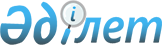 Об утверждении списка лекарственных средств, медицинских изделий в рамках гарантированного объема бесплатной медицинской помощи и в системе обязательного социального медицинского страхования, закупаемых у Единого дистрибьютора на 2019 годПриказ Министра здравоохранения Республики Казахстан от 18 июля 2018 года № 434. Зарегистрирован в Министерстве юстиции Республики Казахстан 3 августа 2018 года № 17264.
      Сноска. Заголовок в редакции приказа Министра здравоохранения РК от 27.04.2019 № ҚР ДСМ-55 (вводится в действие после истечения десяти календарных дней после дня его первого официального опубликования).
      В соответствии с подпунктом 68) пункта 1 статьи 7 Кодекса Республики Казахстан от 18 сентября 2009 года "О здоровье народа и системе здравоохранения" ПРИКАЗЫВАЮ: 
      1. Утвердить список лекарственных средств, медицинских изделий в рамках гарантированного объема бесплатной медицинской помощи и в системе обязательного социального медицинского страхования, закупаемых у Единого дистрибьютора на 2019 год, согласно приложению к настоящему приказу.
      Сноска. Пункт 1 в редакции приказа Министра здравоохранения РК от 27.04.2019 № ҚР ДСМ-55 (вводится в действие после истечения десяти календарных дней после дня его первого официального опубликования).


      2. Комитету фармации Министерства здравоохранения Республики Казахстан в установленном законодательством Республики Казахстан порядке обеспечить:
      1) государственную регистрацию настоящего приказа в Министерстве юстиции Республики Казахстан;
      2) в течение десяти календарных дней со дня государственной регистрации настоящего приказа направление его копии в бумажном и электронном виде на казахском и русском языках в Республиканское государственное предприятие на праве хозяйственного ведения "Республиканский центр правовой информации" для официального опубликования и включения в Эталонный контрольный банк нормативных правовых актов Республики Казахстан;
      3) размещение настоящего приказа на интернет-ресурсе Министерства здравоохранения Республики Казахстан после его официального опубликования.
      4) в течение десяти рабочих дней после государственной регистрации настоящего приказа представление в Департамент юридической службы Министерства здравоохранения Республики Казахстан сведений об исполнении мероприятий, предусмотренных подпунктами 1), 2) и 3) настоящего пункта.
      3. Контроль за исполнением настоящего приказа возложить на вице–министра здравоохранения Республики Казахстан Цой А.В.
      4. Настоящий приказ вводится в действие по истечении десяти календарных дней после дня его первого официального опубликования. Список лекарственных средств, медицинских изделий в рамках гарантированного объема бесплатной медицинской помощи и в системе обязательного социального медицинского страхования на амбулаторном и стационарном уровнях, подлежащих закупу у Единого дистрибьютора на 2019 год
      Сноска. Заголовок в редакции приказа Министра здравоохранения РК от 27.04.2019 № ҚР ДСМ-55 (вводится в действие после истечения десяти календарных дней после дня его первого официального опубликования).

      Сноска. Список с изменением, внесенным приказом Министра здравоохранения РК от 26.12.2018 № ҚР ДСМ-46 (вводится в действие по истечении десяти календарных дней после дня его первого официального опубликования); от 27.04.2019 № ҚР ДСМ-55 (вводится в действие после истечения десяти календарных дней после дня его первого официального опубликования). Список лекарственных средств, медицинских изделий, подлежащих закупу у Единого дистрибьютора на 2019 год только для оказания медицинской помощи на амбулаторном уровне
      Сноска. Заголовок в редакции приказа Министра здравоохранения от РК 27.04.2019 № ҚР ДСМ-55 (вводится в действие после истечения десяти календарных дней после дня его первого официального опубликования).

      Сноска. Список с изменением, внесенным приказом Министра здравоохранения РК от 26.12.2018 № ҚР ДСМ-46 (вводится в действие по истечении десяти календарных дней после дня его первого официального опубликования); от РК 27.04.2019 № ҚР ДСМ-55 (вводится в действие после истечения десяти календарных дней после дня его первого официального опубликования). Список медицинских изделий в рамках гарантированного объема бесплатной медицинской помощи и в системе обязательного социального медицинского страхования на амбулаторном и стационарном уровнях, подлежащих закупу у Единого дистрибьютора на 2019 год
      Сноска. Заголовок в редакции приказа Министра здравоохранения РК от 27.04.2019 № ҚР ДСМ-55 (вводится в действие после истечения десяти календарных дней после дня его первого официального опубликования).

      Сноска. Список с изменением, внесенным приказом Министра здравоохранения РК от 26.12.2018 № ҚР ДСМ-46 (вводится в действие по истечении десяти календарных дней после дня его первого официального опубликования); от 27.04.2019 № ҚР ДСМ-55 (вводится в действие после истечения десяти календарных дней после дня его первого официального опубликования).
      * К таблетке относятся: таблетка, таблетка, покрытая оболочкой, таблетка покрытая пленочной оболочкой, таблетка, покрытая кишечнорастворимой оболочкой, таблетка диспергируемая, таблетка для рассасывания, таблетка шипучая, таблетка пролонгированного действия
      * К таблетке пролонгированного действия относятся: таблетка пролонгированного действия, таблетка ретард, таблетка с пролонгированным высвобождением, таблетка с модифицированным высвобождением, таблетка продолжительного высвобождения, таблетка замедленного высвобождения, таблетка с контролируемым высвобождением
      * К капсуле относятся: капсула, капсула твердая, капсула кишечнорастворимая, капсула пролонгированного действия
      * К капсуле пролонгированного действия относятся: капсула пролонгированного действия, капсула с пролонгированным высвобождением, капсула ретард, капсула с модифицированным высвобождением, капсула продолжительного высвобождения, капсула замедленного высвобождения, капсула с контролируемым высвобождением
      ** для применения при отдельных заболеваниях
      *** для всех вновь выявленных пациентов и пациентов с помпами вышедшими из строя, помпа предоставляется бесплатно
      **** возможно заключение долгосрочных договоров поставки с отечественными производителями сроком до 10 лет при их отсутствии
       (У) – закуп возможен в рамках фармацевтической услуги
      ***** поставка осуществляется в форме выпуска, в соответствии с потребностью для медицинских организаций.
					© 2012. РГП на ПХВ «Институт законодательства и правовой информации Республики Казахстан» Министерства юстиции Республики Казахстан
				
      Министра здравоохранения
Республики Казахстан 

Е. Биртанов
Приложение
к приказу Министра здравоохранения
Республики Казахстан
от 18 июля № 434
№
АТХ Код
Наименование лекарственного средства (Международное Непатентованное Наименование или состав) ****
Наименование лекарственного средства (Международное Непатентованное Наименование или состав) ****
Характеристика
Единица измерения – одна штука (ампула, таблетка, капсула, флакон, бутылка, контейнер, набор, пара, упаковка, комплект, литр, шприц, шприц-ручка)*
Предельная цена
1
L01XX02
L-аспарагиназа
L-аспарагиназа
лиофилизат для приготовления раствора для внутривенного и внутримышечного введения 10 000 ME
флакон
29 159,47
2
J05AF06
Абакавир
Абакавир
раствор для приема внутрь 20 мг/мл, 240 мл (дети, состоящие на диспансерном учете, принимают лекарственные препараты одного производителя по достижении 18 лет)
флакон
20 726,60
3
J05AF06
Абакавир
Абакавир
таблетка, 300 мг
таблетка
609,03
4
J05AF06
Абакавир
Абакавир
таблетка, 300 мг (дети, состоящие на диспансерном учете, принимают лекарственные препараты одного производителя по достижении 18 лет)
таблетка
641,08
5
J05AR02
Абакавир+ Ламивудин
Абакавир+ Ламивудин
таблетка, 600 мг/300мг (дети, состоящие на диспансерном учете, принимают лекарственные препараты одного производителя по достижении 18 лет)
таблетка
1412,5
6
J05AR02
Абакавир+ Ламивудин
Абакавир+ Ламивудин
таблетка, 600 мг/300мг
таблетка
988,75
7
J05AR04
Абакавир+ Ламивудин+ Зидовудин
Абакавир+ Ламивудин+ Зидовудин
таблетка, 300 мг/150мг/300 мг
таблетка
1 293,35
8
L02BX03
Абиратерон
Абиратерон
таблетка, 250 мг
таблетка
9 991,31
9
L04AB04
Адалимумаб
Адалимумаб
раствор для инъекций 40 мг/0,8 мл
шприц
241 285,00
10
J07AJ52
Адсорбированная коклюшно-дифтерийно-столбнячная вакцина, содержащая бесклеточный коклюшный компонент****
Адсорбированная коклюшно-дифтерийно-столбнячная вакцина, содержащая бесклеточный коклюшный компонент****
вакцина адсорбированная бесклеточная коклюшно-дифтерийно-столбнячная жидкая, 1 дозная
доза
5 665,65
11
J07AM51
Адсорбированный дифтерийно-столбнячный анатоксин с уменьшенным содержанием антигенов****
Адсорбированный дифтерийно-столбнячный анатоксин с уменьшенным содержанием антигенов****
дифтерийно-столбнячный анатоксин очищенный с уменьшенным содержанием антигенов, жидкий, суспензия для инъекций
доза
47,2
12
J01FA10
Азитромицин
Азитромицин
таблетка, 125 мг
таблетка
143,11
13
J01FA10
Азитромицин
Азитромицин
таблетка/капсула, 250 мг
таблетка/ капсула
133,41
14
J01FA10
Азитромицин
Азитромицин
таблетка/капсула, 500 мг
таблетка /капсула
357,42
15
V01AA20
Аллерген туберкулезный рекомбинантный****
Аллерген туберкулезный рекомбинантный****
раствор для внутрикожного введения по 3 мл (30 доз)
флакон
16 226,56
16
C01EA01
Алпростадил
Алпростадил
лиофилизат/концентрат для приготовления раствора для инфузий 20 мкг
ампула
3 910,95
17
B01AD02
Алтеплаза
Алтеплаза
порошок лиофилизированный для приготовления раствора для внутривенных инфузий 50 мг
флакон
145 714,65
18
B05AA01
Альбумин****
Альбумин****
раствор для инфузий 10%, 20 мл
флакон
2 768,23
19
B05AA01
Альбумин
Альбумин
раствор для инфузий 10%, 50 мл
флакон
6 197,64
20
B05AA01
Альбумин
Альбумин
раствор для инфузий 20%, 100 мл
флакон
27 064,10
21
R05CB06
Амброксол
Амброксол
раствор для инъекций 15 мг/2 мл
ампула
118,24
22
J01GB06
Амикацин
Амикацин
раствор для инъекций 500 мг/2 мл или порошок для приготовления раствора для инъекций, 0,5 г
флакон
194,99
23
B02AA01
Аминокапроновая кислота
Аминокапроновая кислота
раствор для инфузий 5%, 100 мл
бутылка/ контейнер
339,43
24
R03DA05
Аминофиллин
Аминофиллин
раствор для инъекций 2,4%, 5 мл
ампула
17,4
25
C01BD01
Амиодарон
Амиодарон
раствор для инъекций 150 мг/3 мл
ампула
111,01
26
N05AL05
Амисульприд
Амисульприд
раствор для приема внутрь 100 мг/мл, 60 мл
флакон
15 566,07
27
N05AL05
Амисульприд
Амисульприд
таблетка, 200 мг
таблетка
374,04
28
N05AL05
Амисульприд
Амисульприд
таблетка, 400 мг
таблетка
427,22
29
N06AA09
Амитриптилин
Амитриптилин
таблетка/драже, 25 мг
таблетка /драже
4,54
30
C08CA01
Амлодипин
Амлодипин
таблетка/капсула, 10 мг
таблетка/ капсула
73,21
31
C08CA01
Амлодипин
Амлодипин
таблетка/капсула, 5 мг
таблетка/ капсула
40,13
32
C07FB07
Амлодипина бесилат+ Бисопролола фумарат
Амлодипина бесилат+ Бисопролола фумарат
таблетка, 5 мг/5 мг
таблетка
68,75
33
J01CA04
Амоксициллин****
Амоксициллин****
порошок/гранулы для приготовления суспензии для приема внутрь 250 мг
флакон
327,94
34
J01CA04
Амоксициллин****
Амоксициллин****
таблетка/капсула, 500 мг
таблетка/ капсула
22,09
35
J01CR02
Амоксициллин+ Клавулановая кислота****
Амоксициллин+ Клавулановая кислота****
порошок для приготовления пероральной суспензии 457 мг/5 мл
флакон
967,54
36
J01CR02
Амоксициллин+ Клавулановая кислота
Амоксициллин+ Клавулановая кислота
порошок для приготовления раствора для инъекций, 600 мг
флакон
290,77
37
J01CR02
Амоксициллин+Клавулановая кислота
Амоксициллин+Клавулановая кислота
таблетка, 500 мг/125 мг
таблетка
67,58
38
J01CA01
Ампициллин****
Ампициллин****
порошок для приготовления раствора для инъекций 500 мг
флакон
29,26
39
L02BG03
Анастрозол
Анастрозол
таблетка, 1 мг
таблетка
99,68
40
B02BD03
Антиингибиторный коагулянтный комплекс****
Антиингибиторный коагулянтный комплекс****
лиофилизат для приготовления раствора для инфузий 1000 ЕД
флакон
319 509,23
41
B02BD03
Антиингибиторный коагулянтный комплекс****
Антиингибиторный коагулянтный комплекс****
лиофилизат для приготовления раствора для инфузий 500 ЕД
флакон
154 930,37
42
J07BG01
Антирабическая вакцина, концентрированная****
Антирабическая вакцина, концентрированная****
вакцина антирабическая культуральная очищенная концентрированная инактивированная, лиофилизат в ампулах или флаконах по 1 прививочной дозе. К каждой ампуле или флакону вакцины прилагается растворитель.
флакон/ ампула
1 286,29
43
J06AA06
Антирабический иммуноглобулин (сыворотка)****
Антирабический иммуноглобулин (сыворотка)****
прозрачная или слабо опалесцирующая жидкость бесцветной или слабо желтой окраски. Форма выпуска – ампулы или флаконы по 5 или 10 мл
литр
712 620,00
44
A04AD12
Апрепитант
Апрепитант
капсула, 125 мг
капсула
7 506,78
45
A04AD12
Апрепитант
Апрепитант
капсула, 80 мг
капсула
7 017,11
46
B02AB01
Апротинин
Апротинин
раствор для инфузий 10 000 КИЕ/мл, 10 мл
ампула
1 226,32
47
A11GA01
Аскорбиновая кислота
Аскорбиновая кислота
капли для приема внутрь 100 мг/мл, 30 мл
флакон
390,54
48
A11GA01
Аскорбиновая кислота
Аскорбиновая кислота
раствор для инъекций 5%, 2 мл
ампула
13,68
49
G02CX01
Атоcибан****
Атоcибан****
концентрат для приготовления раствора для инфузий 7,5 мг/мл 5 мл
флакон
36 816,88
50
G02CX01
Атоcибан****
Атоcибан****
раствор для инъекций 7,5 мг/мл 0,9 мл
флакон
12 095,93
51
C10AA05
Аторвастатин
Аторвастатин
таблетка, 10 мг
таблетка
24,51
52
M03AC04
Атракурий безилат
Атракурий безилат
раствор для инъекций 25 мг/2,5 мл
ампула
455,06
53
M01AB16
Ацеклофенак
Ацеклофенак
таблетка, 100 мг
таблетка
54,85
54
S01EC01
Ацетазоламид
Ацетазоламид
таблетка, 250 мг
таблетка
30,89
55
B01AC06
Ацетилсалициловая кислота
Ацетилсалициловая кислота
таблетка, 100 мг
таблетка
7,35
56
J05AB01
Ацикловир
Ацикловир
таблетка, 200 мг
таблетка
16,96
57
J05AB01
Ацикловир
Ацикловир
таблетка, 400 мг
таблетка
33,55
58
J05AB01
Ацикловир
Ацикловир
таблетка, 800 мг
таблетка
53,2
59
L01XC07
Бевацизумаб
Бевацизумаб
концентрат для приготовления раствора для инфузий 100 мг/4 мл
флакон
105 817,14
60
L01XC07
Бевацизумаб
Бевацизумаб
концентрат для приготовления раствора для инфузий 400 мг/16 мл
флакон
398 856,36
61
J04AK05
Бедаквилин
Бедаквилин
Таблетка 100 мг
таблетка
141,08
62
R03BA01
Беклометазон
Беклометазон
аэрозоль дозированный для ингаляций 100 мкг/доза, 200 доз, активируемый вдохом
баллончик
5 576,64
63
R03BA01
Беклометазон
Беклометазон
аэрозоль дозированный для ингаляций 250 мкг/доза, 200 доз, активируемый вдохом
баллончик
7 274,19
64
J01CE01
Бензилпенициллин****
Бензилпенициллин****
порошок для приготовления раствора для инъекций 1 000 000 ЕД
флакон
28,37
65
H02AB01
Бетаметазон****
Бетаметазон****
суспензия для инъекций, 1 мл
шприц/ ампула
1 367,48
66
L02BB03
Бикалутамид
Бикалутамид
таблетка, 150 мг
таблетка
502,68
67
L02BB03
Бикалутамид
Бикалутамид
таблетка, 50 мг
таблетка
156,95
68
C07AB07
Бисопролол
Бисопролол
таблетка, 10 мг
таблетка
7,71
69
C07AB07
Бисопролол
Бисопролол
таблетка, 5 мг
таблетка
5,44
70
L01XX32
Бортезомиб****
Бортезомиб****
лиофилизат для приготовления раствора для внутривенного введения, 1 мг
флакон
109 567,83
71
L01XC12
Брентуксимаб
Брентуксимаб
порошок для приготовления концентрата для раствора для инфузий, 50 мг
флакон
1 191 480,76
72
G02CB01
Бромокриптин****
Бромокриптин****
таблетка, 2,5 мг
таблетка
61,77
73
R03BA02
Будесонид
Будесонид
суспензия для ингаляций дозированная 0,25 мг/мл 2 мл
ампула
568,77
74
R03BA02
Будесонид
Будесонид
суспензия для ингаляций дозированная 0,5 мг/мл 2 мл
ампула
705,67
75
N01BB01
Бупивакаин
Бупивакаин
раствор для инъекций 0,5%
ампула
106,53
76
J07CA09
Вакцина дифтерийно-столбнячная-бесклеточная коклюшная, комбинированная с вакциной против гепатита В рекомбинантной, вакциной против полиомиелита инактивированной и вакциной против гемофильной инфекции типа b****
Вакцина дифтерийно-столбнячная-бесклеточная коклюшная, комбинированная с вакциной против гепатита В рекомбинантной, вакциной против полиомиелита инактивированной и вакциной против гемофильной инфекции типа b****
комбинированная, в составе вакцин: дифтерийно-столбнячный с бесклеточным коклюшным компонентом, вирусный гепатит В, полиомиелит инактивированный, гемофильная инфекция типа b, по 1 дозе
доза
15 412,34
77
J07CA06
Вакцина дифтерийно-столбнячная-бесклеточная коклюшная, комбинированная с вакциной против полиомиелита инактивированной и вакциной против гемофильной инфекции типа b****
Вакцина дифтерийно-столбнячная-бесклеточная коклюшная, комбинированная с вакциной против полиомиелита инактивированной и вакциной против гемофильной инфекции типа b****
комбинированная, в составе вакцин: дифтерийно-столбнячный с бесклеточным коклюшным компонентом, полиомиелит инактивированный, гемофильная инфекция типа b, по 1 дозе.
доза
6 094,75
78
J07AP
Вакцина против брюшного тифа**(****)
Вакцина против брюшного тифа**(****)
вакцина, обогащенная ВИ-антигеном, выпускается в ампулах или флаконах по 1; 5 или 10 доз
доза
1 022,85
79
J07BC01
Вакцина против вирусного гепатита "В" (ВГВ), рекомбинантная****
Вакцина против вирусного гепатита "В" (ВГВ), рекомбинантная****
суспензия для внутримышечного введения во флаконе, выпускается по 1,0 мл или 2 детские дозы во флаконе. Производство по выпуску вакцины должно быть сертифицировано Всемирной организации здравоохранения (далее - ВОЗ)
доза
420
80
J07BB02
Вакцина для профилактики гриппа
Вакцина для профилактики гриппа
инактивированная вакцина, состав штаммов должен соответствовать рекомендациям ВОЗ с учетом циркуляции вирусов гриппа в предстоящий эпид-сезон. Суспензия для инъекций в шприце 1 доза/0,5 мл
доза/шприц
871,52
81
J07BA01
Вакцина против клещевого энцефалита, концентрированная, инактивированная ****
Вакцина против клещевого энцефалита, концентрированная, инактивированная ****
культуральная, очищенная, концентрированная, инактивированная для внутримышечного введения, содержит инактивированный антиген вируса клещевого энцефалита, в ампулах или флаконах
доза
2 115,18
82
J07BD52
Вакцина против кори, краснухи и паротита****
Вакцина против кори, краснухи и паротита****
лиофилизированная вакцина, которая состоит из живых аттенуированных штаммов вирусов кори, паротита и краснухи. Форма выпуска - флакон по 1 дозе в комплекте с растворителем. Производство по выпуску вакцины должно быть сертифицировано ВОЗ
доза
1 215,33
83
J07AL02
Вакцина против пневмококковой инфекции
Вакцина против пневмококковой инфекции
вакцина полисахаридная коньюгированная адсорбированная инактивированная жидкая, содержащая 13 серотипов пневмококка. Форма выпуска - по 1 дозе. Производство по выпуску вакцины должно быть сертифицировано ВОЗ
шприц/ доза
9 220,74
84
J07BF
Вакцина против полиомиелита, оральная****
Вакцина против полиомиелита, оральная****
живая оральная, содержит аттенуированные штаммы вирусов полиомиелита иммунологических типов – 1,3 (бивалентная). Форма выпуска – флакон по 10; 20 доз, в комплекте с капельницей или в пластмассовом флаконе-пипетке
доза
72,57
85
J07AN01
Вакцина против туберкулеза
Вакцина против туберкулеза
живая, лиофильно высушенная. Форма выпуска-ампула или флакон по 20 доз для внутрикожного введения. Опыт применения в Казахстане не менее 1 года. Производство по выпуску вакцины должно быть сертифицировано ВОЗ
доза
96,9
86
J07AK
Вакцина чумная живая сухая****
Вакцина чумная живая сухая****
представляет собой высушенную живую культуру вакцинного штамма чумного микроба. Форма выпуска-флакон по 10 доз. К вакцине прилагаются растворитель и скарификаторы согласно количеству доз
доза
294,59
87
J05AB11
Валацикловир
Валацикловир
таблетка, 500 мг
таблетка
300,33
88
N03AG01
Вальпроевая кислота
Вальпроевая кислота
капсула, 150 мг
капсула
18,38
89
N03AG01
Вальпроевая кислота
Вальпроевая кислота
таблетка/капсула, 500 мг
таблетка/капсула
97,94
90
N03AG01
Вальпроевая кислота
Вальпроевая кислота
раствор для инъекций 100 мг/мл
ампула
1 515,00
91
N03AG01
Вальпроевая кислота
Вальпроевая кислота
таблетка, 300 мг
таблетка
28,92
92
N03AG01
Вальпроевая кислота
Вальпроевая кислота
гранулы, пролонгированного действия, 250 мг
пакет
64,96
93
N03AG01
Вальпроевая кислота
Вальпроевая кислота
гранулы, пролонгированного действия, 500 мг
пакет
122,71
94
N03AG01
Вальпроевая кислота****
Вальпроевая кислота****
сироп, 150 мл
флакон
1 540,17
95
N03AG01
Вальпроевая кислота
Вальпроевая кислота
капли оральные по 100 мл
флакон
1 844,54
96
J01XA01
Ванкомицин
Ванкомицин
порошок/ лиофилизат для приготовления раствора для инфузий, 1000 мг
флакон
1 606,45
97
N06AX16
Венлафаксин
Венлафаксин
таблетка/капсула, 150 мг
таблетка/ капсула
131,3
98
N06AX16
Венлафаксин
Венлафаксин
таблетка/капсула, 75 мг
таблетка/ капсула
82,95
99
L01CA04
Винорелбин
Винорелбин
концентрат для приготовления раствора для инфузий 10 мг/мл
флакон
5 252,18
100
V08CA09
Гадобутрол
Гадобутрол
раствор для внутривенного введения 1 ммоль/мл, 15 мл
флакон
33 450,15
101
V08CA09
Гадобутрол
Гадобутрол
раствор для внутривенного введения 1 ммоль/мл, 7,5 мл
шприц
17 179,71
102
V08CA01
Гадопентетовая кислота
Гадопентетовая кислота
раствор для внутривенного введения, 15 мл
флакон
8 249,04
103
N06DA04
Галантамин****
Галантамин****
раствор для инъекций, 10 мг/мл
ампула
381,54
104
N06DA04
Галантамин****
Галантамин****
раствор для инъекций, 2,5 мг/мл
ампула
104,48
105
N06DA04
Галантамин****
Галантамин****
раствор для инъекций, 5 мг/мл
ампула
195,25
106
N06DA04
Галантамин
Галантамин
таблетка, 5 мг
таблетка
82,48
107
N05AD01
Галоперидол
Галоперидол
масляный раствор для инъекций, 50мг/мл 1 мл
ампула
379,62
108
N05AD01
Галоперидол
Галоперидол
раствор для инъекций, 5 мг/мл, 1 мл
ампула
52,67
109
N01AB01
Галотан****
Галотан****
жидкость для ингаляционного наркоза, 250 мл
флакон
10 186,40
110
A16AB08
Галсульфаза
Галсульфаза
концентрат для приготовления раствора для инфузий, 1 мг/мл
флакон
693 012,10
111
L01BC05
Гемцитабин
Гемцитабин
порошок лиофилизированный для приготовления раствора для инфузий, 1000 мг
флакон
5 790,79
112
L01BC05
Гемцитабин
Гемцитабин
порошок лиофилизированный для приготовления раствора для инфузий, 200 мг
флакон
1 877,05
113
J01GB03
Гентамицин
Гентамицин
раствор для инъекций 4%, 2,0 мл
ампула
14,4
114
B01AB01
Гепарин
Гепарин
раствор для инъекций 5000 МЕ/мл, 5 мл
флакон/ампула
1350,97
115
L01XE02
Гефитиниб
Гефитиниб
таблетка, 250 мг
таблетка
4 828,34
116
H02AB09
Гидрокортизон
Гидрокортизон
суспензия (микрокристаллическая) для инъекций 2,5%, 5 мл
флакон
484,85
117
L01XX05
Гидроксикарбамид
Гидроксикарбамид
капсула, 500 мг
капсула
89,41
118
B05AA07
Гидроксиэтилкрахмал (пентакрахмал)
Гидроксиэтилкрахмал (пентакрахмал)
раствор для инфузий 10%, 500 мл
флакон
3 745,15
119
C03AA03
Гидрохлоротиазид
Гидрохлоротиазид
таблетка, 100 мг
таблетка
44,25
120
L03AX13
Глатирамера ацетат
Глатирамера ацетат
раствор для подкожного введения 20 мг/1 мл
шприц
8 474,12
121
A10BB09
Гликлазид
Гликлазид
таблетка, 60 мг
таблетка
27,74
122
A10BB09
Гликлазид
Гликлазид
таблетка, 80 мг
таблетка
10,58
123
A10BB12
Глимепирид
Глимепирид
таблетка, 1 мг
таблетка
22,47
124
A10BB12
Глимепирид
Глимепирид
таблетка, 2 мг
таблетка
34,48
125
A10BB12
Глимепирид
Глимепирид
таблетка, 3 мг
таблетка
53,03
126
A10BB12
Глимепирид
Глимепирид
таблетка, 4 мг
таблетка
62,73
127
A10BB12
Глимепирид
Глимепирид
таблетка, 6 мг
таблетка
118,31
128
A10BD02
Глимепирид+ Метформин
Глимепирид+ Метформин
таблетка, 2/500 мг
таблетка
64,07
129
L02AE03
Гозерелин
Гозерелин
имплантат для подкожного введения пролонгированного действия, 10,8 мг
шприц- аппликатор
132 550,00
130
L02AE03
Гозерелин
Гозерелин
имплантат пролонгированного действия для подкожного введения 3,6 мг
шприц- аппликатор
44 400,00
131
L04AB06
Голимумаб
Голимумаб
раствор для инъекций 50 мг/0,5 мл
шприц
245 192,64
132
B02BC30
Губка гемостатическая
Губка гемостатическая
содержащая, фибриноген, тромбин, размер 2,5*3,0
штука
13 630,47
133
B02BC30
Губка гемостатическая
Губка гемостатическая
содержащая, фибриноген, тромбин, размер 4,8*4,8
штука
31 100,81
134
B02BC30
Губка гемостатическая
Губка гемостатическая
содержащая, фибриноген, тромбин, размер 9,5*4,8
штука
55 213,75
135
L01XE06
Дазатиниб
Дазатиниб
таблетка, 50 мг
таблетка
13 491,52
136
L01XE06
Дазатиниб
Дазатиниб
таблетка, 70 мг
таблетка
15 044,96
137
L01AX04
Дакарбазин
Дакарбазин
порошок/лиофилизат для приготовления раствора для инъекций и инфузий, 200 мг
флакон
2 305,02
138
L01AX04
Дакарбазин
Дакарбазин
порошок/лиофилизат для приготовления раствора для инъекций и инфузий, 500 мг
флакон
6 591,20
139
B03XA02
Дарбэпоэтин альфа
Дарбэпоэтин альфа
раствор для инъекций 20 мкг, в предварительно наполненных шприцах 0,5 мл
шприц
17 908,80
140
B03XA02
Дарбэпоэтин альфа
Дарбэпоэтин альфа
раствор для инъекций 30 мкг, в предварительно наполненных шприцах 0,3 мл
шприц
26 859,46
141
B03XA02
Дарбэпоэтин альфа
Дарбэпоэтин альфа
раствор для инъекций 500 мкг, в предварительно наполненных шприцах 1,0 мл
шприц
316 629,48
142
J05AE10
Дарунавир
Дарунавир
таблетка, 400 мг, с каждыми 2 единицами препарата дополнительно предоставляется 1 таблетка/капсула Ритонавира 100 мг
таблетка
2 005,11
143
J05AE10
Дарунавир
Дарунавир
таблетка, 600 мг, с каждой единицей препарата дополнительно предоставляется 1 таблетка/капсула Ритонавира 100 мг
таблетка
2 641,81
144
J05AE10
Дарунавир
Дарунавир
таблетка, 800 мг, с каждой единицей препарата дополнительно предоставляется 1 таблетка/капсула Ритонавира 100 мг
таблетка
3 253,33
145
J05AR14
Дарунавир + Кобицистат****
Дарунавир + Кобицистат****
таблетка, 800 мг/150 мг
таблетка
2 770,00
146
L01DB02
Даунорубицин
Даунорубицин
порошок для приготовления раствора для инфузий, 20 мг
флакон
5 713,89
147
L02BX02
Дегареликс
Дегареликс
порошок лиофилизированный для приготовления раствора для инъекций в комплекте с растворителем, 120 мг
флакон
49 593,64
148
L02BX02
Дегареликс
Дегареликс
порошок лиофилизированный для приготовления раствора для инъекций в комплекте с растворителем, 80 мг
флакон
43 951,32
149
H02AB02
Дексаметазон
Дексаметазон
раствор для инъекций 4 мг/мл, 1 мл
ампула
36,98
150
N05CM18
Дексмедетомидин
Дексмедетомидин
концентрат для приготовления раствора для инфузий 100 мкг/мл, 2 мл
ампула
10 673,60
151
B05CX01
Декстроза
Декстроза
раствор для инъекций 40%, 10 мл
ампула
27,76
152
B05CX01
Декстроза
Декстроза
раствор для инъекций 40%, 5 мл
ампула
12,65
153
J04AK06
Деламанид
Деламанид
таблетка, 50 мг
таблетка
1 227,25
154
M05BX04
Денозумаб****
Денозумаб****
раствор для подкожного введения, 60 мг/мл
шприц
59 189,52
155
V03AC03
Деферазирокс****
Деферазирокс****
таблетка, 500 мг
таблетка
7 714,34
156
L01BC08
Децитабин
Децитабин
лиофилизат для приготовления раствора для инфузий, 50 мг
флакон
426 730,49
157
M01AB05
Диклофенак натрия
Диклофенак натрия
раствор для инъекций 75 мг
ампула
21,14
158
V03AF06
Динатрия фолинат
Динатрия фолинат
раствор для инъекций, 100 мг/2 мл
флакон
6 034,97
159
V03AF06
Динатрия фолинат
Динатрия фолинат
раствор для инъекций, 400 мг/8 мл
флакон
24 143,78
160
N07BB01
Дисульфирам
Дисульфирам
таблетка, 500 мг
таблетка
35,79
161
R06AA02
Дифенгидрамин
Дифенгидрамин
раствор для инъекций 1%, 1 мл
ампула
6,49
162
J01AA02
Доксициклин
Доксициклин
таблетка/капсула, 100 мг
таблетка /капсула
14,80
163
L01DB01
Доксорубицин
Доксорубицин
порошок лиофилизированный для приготовления раствора для инъекций, 50 мг /концентрат для приготовления раствора для инфузий 2 мг/мл, 25 мл/раствор для инъекций 2 мг/мл, 25 мл
флакон
2 646,00
164
L01DB01
Доксорубицин (пегилированный)
Доксорубицин (пегилированный)
концентрат для приготовления раствора для инфузий 2 мг/мл, 10 мл
флакон
60 934,96
165
J05AX12
Долутегравир****
Долутегравир****
таблетка, 50 мг (дети, состоящие на диспансерном учете, принимают лекарственные препараты одного производителя по достижении 18 лет)
таблетка
1 604,67
166
J05AX12
Долутегравир****
Долутегравир****
таблетка, 50 мг
таблетка
1 604,67
167
A03FA03
Домперидон
Домперидон
таблетка, 10 мг
таблетка
16,24
168
C01CA04
Допамин
Допамин
раствор/концентрат для приготовления раствора для инъекций 4%, 5 мл
ампула
143,74
169
J01DH04
Дорипенем
Дорипенем
порошок для приготовления раствора для инфузий 500 мг
флакон
5 919,02
170
R05CB13
Дорназа-Альфа
Дорназа-Альфа
раствор для ингаляций, 2,5 мг/2,5 мл
флакон
8 363,06
171
L01CD02
Доцетаксел
Доцетаксел
концентрат для приготовления раствора для инфузий 20 мг/мл
флакон
11 806,04
172
L01CD02
Доцетаксел
Доцетаксел
концентрат для приготовления раствора для инфузий 80 мг
флакон
41 182,00
173
N06AX21
Дулоксетин
Дулоксетин
капсула, 60 мг
капсула
268,35
174
G04CB02
Дутастерид
Дутастерид
капсула, 0,5 мг
капсула
177,07
175
B03AE10
Железа (II) сульфат сухой+ Аскорбиновая кислота
Железа (II) сульфат сухой+ Аскорбиновая кислота
таблетка, 320 мг/60 мг
таблетка
14,81
176
B03AE10
Железа (II) сульфата гептагидрат+ Аскорбиновая кислота****
Железа (II) сульфата гептагидрат+ Аскорбиновая кислота****
сироп, 100 мл
флакон
306,31
177
B03AA07
Железа сульфат****
Железа сульфат****
капли, 25 мл
флакон
174,9
178
J05AF01
Зидовудин
Зидовудин
капсула, 100 мг
капсула
110,82
179
J05AF01
Зидовудин
Зидовудин
капсула, 100 мг (дети, состоящие на диспансерном учете, принимают лекарственные препараты одного производителя по достижении 18 лет)
капсула
116,65
180
J05AF01
Зидовудин
Зидовудин
таблетка, 300 мг
таблетка
28,63
181
J05AF01
Зидовудин****
Зидовудин****
раствор для приема внутрь с дозирующим устройством 10 мг/мл (50 мг/5 мл) 200 мл (дети, состоящие на диспансерном учете, принимают лекарственные препараты одного производителя по достижении 18 лет)
флакон
6 109,04
182
J05AR01
Зидовудин+Ламивудин
Зидовудин+Ламивудин
таблетка, 300 мг/150 мг
таблетка
788,94
183
J05AR01
Зидовудин+Ламивудин
Зидовудин+Ламивудин
таблетка, 300 мг/150 мг (дети, состоящие на диспансерном учете, принимают лекарственные препараты одного производителя по достижении 18 лет)
таблетка
717,92
184
M05BA08
Золедроновая кислота
Золедроновая кислота
концентрат для приготовления раствора для инфузий 4 мг/5 мл/порошок лиофилизированный для приготовления раствора для внутривенного введения 4 мг
флакон
10 323,10
185
M05BA08
Золедроновая кислота
Золедроновая кислота
раствор для инфузий 5 мг/100 мл
флакон
116 880,75
186
C01EB17
Ивабрадин****
Ивабрадин****
таблетка, 5 мг
таблетка
62,54
187
C01EB17
Ивабрадин****
Ивабрадин****
таблетка, 7,5 мг
таблетка
62,54
188
A16AB09
Идурсульфаза
Идурсульфаза
концентрат для приготовления раствора для инъекций 6 мг/3 мл
флакон
1 088 027,59
189
J04AC01
Изониазид
Изониазид
раствор для инъекций 10%, 5 мл
ампула
61,6
190
J04AC01
Изониазид
Изониазид
таблетка, 100 мг
таблетка
2,54
191
J04AC01
Изониазид
Изониазид
таблетка, 300 мг
таблетка
6,35
192
C01DA08
Изосорбида динитрат
Изосорбида динитрат
аэрозоль/спрей 1,25 мг/1 доза, 300 доз 15 мл
флакон
1 497,08
193
C01DA08
Изосорбида динитрат
Изосорбида динитрат
концентрат для приготовления раствора для инфузий 1 мг/мл, 10 мл
ампула
303,57
194
C01DA08
Изосорбида динитрат
Изосорбида динитрат
таблетка, 20 мг
таблетка
12,19
195
C01DA08
Изосорбида динитрат
Изосорбида динитрат
таблетка, 40 мг
таблетка
16,25
196
N01AB06
Изофлуран
Изофлуран
жидкость для ингаляционного наркоза, 100 мл
флакон
14 380,80
197
N01AB06
Изофлуран
Изофлуран
жидкость для ингаляционного наркоза, 250 мл
флакон
27 563,20
198
L01XE01
Иматиниб
Иматиниб
таблетка/капсула, 100 мг
таблетка/капсула
5 575,42
199
A16AB02
Имиглюцераза
Имиглюцераза
лиофилизат для приготовления раствора для инфузий 400 ЕД
флакон
444 146,84
200
J01DH51
Имипенем+Циластатин
Имипенем+Циластатин
порошок для приготовления раствора для инфузий, 500 мг/500 мг
флакон
5 847,75
201
L04AA04
Иммуноглобулин антитимоцитарный****
Иммуноглобулин антитимоцитарный****
лиофилизат для приготовления раствора для инфузий, 25 мг
флакон
65 889,28
202
J06BB12
Иммуноглобулин против клещевого энцефалита****
Иммуноглобулин против клещевого энцефалита****
готовится из сыворотки крови лошадей, гипериммунизированных вирусом клещевого энцефалита или из сыворотки доноров
литр
7 285 410,00
203
J06BA02
Иммуноглобулин человека нормальный
Иммуноглобулин человека нормальный
10% раствор для инфузий, 100 мл
флакон
212 289,44
204
J07BC
Инактивированная вакцина против гепатита А
Инактивированная вакцина против гепатита А
суспензия для инъекций во флаконе 1 доза/0,5 мл
флакон
4 968,79
205
C03BA11
Индапамид
Индапамид
Таблетка/капсула, 2,5 мг
Таблетка/ капсула
12,9
206
A10AB05
Инсулин аспарт
Инсулин аспарт
раствор 100 ед/мл в картриджах по 3 мл в комплекте со шприц-ручками из расчета на 50 картриджей 1 шприц-ручка с шагом 0,5 ЕД
картридж
2 792,76
207
A10AB05
Инсулин аспарт
Инсулин аспарт
раствор 100 ед/мл во флаконах по 10мл
флакон
8 807,04
208
A10AB05
Инсулин аспарт
Инсулин аспарт
раствор 100 ед/мл в картриджах по 3 мл в комплекте со шприц-ручками из расчета на 50 картриджей 1 шприц-ручка с шагом 1 ЕД. Возможны поставки не в картриджах, а в уже заправленных шприц - ручках, в этом случае шприц - ручки к инсулину не нужны
картридж/ шприц- ручка
2 792,76
209
A10AD05
Инсулин аспарт двухфазный в комбинации с инсулином средней продолжительности (смесь аналогов инсулина короткого и средней продолжительности действия)
Инсулин аспарт двухфазный в комбинации с инсулином средней продолжительности (смесь аналогов инсулина короткого и средней продолжительности действия)
суспензия 100 ед/мл в картриджах по 3 мл в комплекте со шприц-ручками из расчета на 50 картриджей 1 шприц-ручка с шагом 1 ЕД. Возможны поставки не в картриджах, а в уже заправленных шприц - ручках, в этом случае шприц - ручки к инсулину не нужны
картридж/ шприц- ручка
3 027,06
210
A10AЕ04
Инсулин гларгин
Инсулин гларгин
раствор 100 ед/мл в картриджах по 3 мл в комплекте со шприц-ручками из расчета на 50 картриджей 1 шприц-ручка с шагом 1 ЕД. Возможны поставки не в картриджах, а в уже заправленных шприц - ручках, в этом случае шприц - ручки к инсулину не нужны
картридж/ шприц- ручка
3 040,64
211
A10AB06
Инсулин глулизин****
Инсулин глулизин****
раствор 100 ед/мл 10,0 мл
флакон
8 158,73
212
A10AB06
Инсулин глулизин
Инсулин глулизин
раствор 100 ед/мл по 3 мл в заправленных шприц-ручках
картридж/ шприц- ручка
1 990,56
213
A10AD01
Инсулин двухфазный человеческий генно-инженерный (30/70)
Инсулин двухфазный человеческий генно-инженерный (30/70)
суспензия 100 ед/мл в картриджах по 3 мл в комплекте со шприц-ручками из расчета на 75 картриджей 1 шприц-ручка с шагом 1 ЕД. Возможны поставки не в картриджах, а в уже заправленных шприц - ручках, в этом случае шприц - ручки к инсулину не нужны
картридж/ шприц-ручка
1 165,13
214
A10AD01
Инсулин двухфазный человеческий генно-инженерный (30/70)****
Инсулин двухфазный человеческий генно-инженерный (30/70)****
суспензия 100 ед/мл во флаконах,10 мл
флакон
1 165,13
215
A10AE05
Инсулин детемир
Инсулин детемир
раствор 100 ед/мл в картриджах по 3 мл в комплекте со шприц-ручками из расчета на 75 картриджей 1 шприц-ручка с шагом 0,5 ЕД
картридж
3 113,50
216
A10AE05
Инсулин детемир
Инсулин детемир
раствор 100 ед/мл в картриджах по 3 мл в комплекте со шприц-ручками из расчета на 75 картриджей 1 шприц-ручка с шагом 1 ЕД. Возможны поставки не в картриджах, а в уже заправленных шприц - ручках, в этом случае шприц - ручки к инсулину не нужны
картридж/ шприц-ручка
3 113,50
217
A10AC01
Инсулин изофан человеческий генно-инженерный суточного действия (средний)
Инсулин изофан человеческий генно-инженерный суточного действия (средний)
суспензия 100 ед/мл в картриджах по 3 мл в комплекте со шприц-ручками из расчета на 75 картриджей 1 шприц-ручка с шагом 0,5 ЕД
картридж
748,27
218
A10AC01
Инсулин изофан человеческий генно-инженерный суточного действия (средний)
Инсулин изофан человеческий генно-инженерный суточного действия (средний)
суспензия 100 ед/мл в картриджах по 3 мл в комплекте со шприц-ручками из расчета на 75 картриджей 1 шприц-ручка с шагом 1 ЕД. Возможны поставки не в картриджах, а в уже заправленных шприц - ручках, в этом случае шприц - ручки к инсулину не нужны
картридж/ шприц-ручка
748,27
219
A10AC01
Инсулин изофан человеческий генно-инженерный суточного действия (средний)
Инсулин изофан человеческий генно-инженерный суточного действия (средний)
суспензия 100 ед/мл во флаконах,10 мл
флакон
1 172,88
220
A10AB04
Инсулин лизпро****
Инсулин лизпро****
раствор для инъекций 100 МЕ/мл, 10 мл
флакон
8 231,57
221
A10AB04
Инсулин лизпро
Инсулин лизпро
раствор 100 ед/мл в картриджах по 3 мл в комплекте со шприц-ручками из расчета на 75 картриджей 1 шприц-ручка с шагом 0,5 ЕД
картридж
2 389,09
222
A10AB04
Инсулин лизпро
Инсулин лизпро
раствор 100 ед/мл в картриджах по 3 мл в комплекте со шприц-ручками из расчета на 75 картриджей 1 шприц-ручка с шагом 1 ЕД. Возможны поставки не в картриджах, а в уже заправленных шприц - ручках, в этом случае шприц - ручки к инсулину не нужны
картридж/ шприц-ручка
2 389,09
223
A10AD04
Инсулин лизпро двухфазный в комбинации с инсулином средней продолжительности (смесь аналогов инсулина короткого и средней продолжительности действия 25/75)
Инсулин лизпро двухфазный в комбинации с инсулином средней продолжительности (смесь аналогов инсулина короткого и средней продолжительности действия 25/75)
раствор/суспензия 100 ед/мл в картриджах по 3 мл в комплекте со шприц-ручками из расчета на 75 картриджей 1 шприц-ручка с шагом 1 ЕД. Возможны поставки не в картриджах, а в уже заправленных шприц-ручках, в этом случае шприц-ручки к инсулину не нужны
картридж/ шприц-ручка
2 721,22
224
A10AD04
Инсулин лизпро двухфазный в комбинации с инсулином средней продолжительности (смесь аналогов инсулина короткого и средней продолжительности действия 50/50)
Инсулин лизпро двухфазный в комбинации с инсулином средней продолжительности (смесь аналогов инсулина короткого и средней продолжительности действия 50/50)
раствор/суспензия 100 ед/мл в картриджах по 3 мл в комплекте со шприц-ручками из расчета на 75 картриджей 1 шприц-ручка с шагом 1 ЕД. Возможны поставки не в картриджах, а в уже заправленных шприц-ручках, в этом случае шприц-ручки к инсулину не нужны
картридж/ шприц-ручка
2 721,22
225
A10AB01
Инсулин растворимый человеческий генно-инженерный
Инсулин растворимый человеческий генно-инженерный
раствор 100 ед/мл в картриджах по 3 мл в комплекте со шприц-ручками из расчета на 75 картриджей 1 шприц-ручка с шагом 0,5 ЕД
картридж
689,87
226
A10AB01
Инсулин растворимый человеческий генно-инженерный
Инсулин растворимый человеческий генно-инженерный
раствор 100 ед/мл в картриджах по 3 мл в комплекте со шприц-ручками из расчета на 75 картриджей 1 шприц-ручка с шагом 1 ЕД. Возможны поставки не в картриджах, а в уже заправленных шприц - ручках, в этом случае шприц - ручки к инсулину не нужны
картридж/ шприц-ручка
689,87
227
A10AB01
Инсулин растворимый человеческий генно-инженерный
Инсулин растворимый человеческий генно-инженерный
раствор 100 ед/мл во флаконах, 10 мл
флакон
1 172,88
228
L03AB05
Интерферон-альфа 2b
Интерферон-альфа 2b
18 млн. ME (6 доз по 3 млн. ME), порошок лиофилизированный для приготовления инъекционного раствора/раствор для инъекций
флакон/ шприц-тюбик/ шприц-ручка
28 149,14
229
L03AB07
Интерферон бета -1a
Интерферон бета -1a
раствор для инъекций 44 мкг/0,5 мл
шприц
19 239,11
230
L03AB08
Интерферон бета-1b
Интерферон бета-1b
лиофилизат для приготовления раствора для подкожного введения в комплекте с растворителем, 0,3 мг (9,6 млн. МЕ)
флакон
17 115,71
231
L03AB07
Интерферон бета-1а
Интерферон бета-1а
раствор для внутримышечных инъекций/лиофилизат для приготовления раствора для внутримышечного введения 30 мкг (6 млн. ME)
шприц/шприц-ручка
64 855,02
232
L04AB02
Инфликсимаб
Инфликсимаб
порошок лиофилизированный для приготовления концентрата для приготовления раствора для внутривенного введения, 100 мг с возможностью применения у беременных женщин
флакон
155 584,40
233
L04AB02
Инфликсимаб
Инфликсимаб
порошок лиофилизированный для приготовления концентрата для приготовления раствора для внутривенного введения, 100 мг, биосимиляр
флакон
132 747,84
234
C09CA04
Ирбесартан
Ирбесартан
таблетка, 150 мг
таблетка
72,11
235
L01XX19
Иринотекан
Иринотекан
концентрат для приготовления раствора для инфузий 100 мг/5 мл
флакон
8 355,58
236
L01XX19
Иринотекан
Иринотекан
концентрат для приготовления раствора для инфузий, 40 мг/2 мл
флакон
6 652,92
237
J02AC02
Итраконазол
Итраконазол
таблетка/капсула, 100 мг
таблетка/ капсула
136,45
238
J02AC02
Итраконазол****
Итраконазол****
раствор для приема внутрь 10 мг/мл, 150 мл
флакон
9 006,34
239
L01AA06
Ифосфамид****
Ифосфамид****
порошок для приготовления раствора для внутривенного введения, 500 мг
флакон
5 482,32
240
L01AA06
Ифосфамид****
Ифосфамид****
порошок для приготовления раствора для инъекций, 1000 мг
флакон
10 249,56
241
L01AA06
Ифосфамид****
Ифосфамид****
порошок для приготовления раствора для инъекций, 2000 мг
флакон
15 230,47
242
V08AB02
Йогексол
Йогексол
раствор для инъекций 300 мг/мл, 50 мл
флакон
4 676,60
243
V08AB02
Йогексол
Йогексол
раствор для инъекций 350 мг/мл, 100 мл
флакон
9 236,88
244
V08AB02
Йогексол
Йогексол
раствор для инъекций 350 мг/мл, 20 мл
флакон
2 257,67
245
V08AB02
Йогексол
Йогексол
раствор для инъекций 350 мг/мл, 50 мл
флакон
4 894,96
246
V08AB09
Йодиксанол
Йодиксанол
раствор для инъекций 320 мг/мл, 100 мл
флакон
12 815,34
247
V08AB09
Йодиксанол
Йодиксанол
раствор для инъекций 320 мг/мл, 20 мл
флакон
3 099,51
248
V08AB09
Йодиксанол
Йодиксанол
раствор для инъекций 320 мг/мл, 50 мл
флакон
7 059,87
249
V08AB05
Йопромид
Йопромид
раствор для инъекций 300 мг/мл, 100 мл
флакон
11 696,69
250
V08AB05
Йопромид
Йопромид
раствор для инъекций 300 мг/мл, 20 мл
флакон
2 344,00
251
V08AB05
Йопромид
Йопромид
раствор для инъекций 300 мг/мл, 50 мл
флакон
6 205,91
252
V08AB05
Йопромид
Йопромид
раствор для инъекций 370 мг/мл, 100 мл
флакон
10 997,71
253
V08AB05
Йопромид
Йопромид
раствор для инъекций 370 мг/мл, 50 мл
флакон
6 873,57
254
L01CD04
Кабазитаксел
Кабазитаксел
концентрат для приготовления раствора для инфузий 60 мг/1,5 мл в комплекте с растворителем 4,5 мл
флакон
1 256 551,72
255
B05XA01
Калия хлорид
Калия хлорид
раствор для внутривенного введения 40 мг/мл, 10 мл
ампула
68,83
256
V03AF03
Кальция фолинат
Кальция фолинат
раствор для инъекций 10 мг/мл, 5 мл /лиофилизат для приготовления раствора для внутривенного и внутримышечного введения 50 мг
флакон
1 863,42
257
B05XA07
Кальция хлорид
Кальция хлорид
раствор для инъекций 10%, 5 мл
ампула
21,69
258
J01GB04
Канамицин****
Канамицин****
порошок для приготовления раствора для инъекций 1000 мг
флакон
63,01
259
C09CA06
Кандесартан
Кандесартан
таблетка, 16 мг
таблетка
124,35
260
C09CA06
Кандесартан
Кандесартан
таблетка, 4 мг
таблетка
38,63
261
C09CA06
Кандесартан
Кандесартан
таблетка, 8 мг
таблетка
58,31
262
L01BC06
Капецитабин
Капецитабин
таблетка, 500 мг
таблетка
285,1
263
J04AB30
Капреомицин
Капреомицин
порошок для приготовления раствора для инъекций 1 г
флакон
1 987,94
264
C09AA01
Каптоприл
Каптоприл
таблетка, 25 мг
таблетка
2,13
265
N03AF01
Карбамазепин
Карбамазепин
таблетка, 200 мг
таблетка
7,46
266
H01BB03
Карбетоцин
Карбетоцин
раствор для инъекций 100 мкг/мл, 1 мл
ампула
10 233,29
267
J02AX04
Каспофунгин
Каспофунгин
лиофилизат для приготовления раствора для инфузий 50 мг
флакон
93 823,65
268
N05AH04
Кветиапин
Кветиапин
таблетка, 100 мг
таблетка
43,62
269
N05AH04
Кветиапин
Кветиапин
таблетка, 200 мг
таблетка
173,02
270
N01AX03
Кетамин****
Кетамин****
раствор для инъекций 500 мг/10 мл
флакон
471,55
271
J02AB02
Кетоконазол
Кетоконазол
таблетка, 200 мг
таблетка
45,74
272
M01AE03
Кетопрофен****
Кетопрофен****
капсула, 50 мг
капсула
31,27
273
M01AE03
Кетопрофен
Кетопрофен
раствор для инъекций, 100 мг/2 мл
ампула
95,67
274
M01AE03
Кетопрофен
Кетопрофен
таблетка, 100 мг
таблетка
23,69
275
M01AE03
Кетопрофен
Кетопрофен
капсула, 150 мг
капсула
62,11
276
M01AB15
Кеторолак
Кеторолак
раствор для внутримышечных инъекций 30 мг/мл, 1 мл
ампула
23,49
277
R06AX17
Кетотифен
Кетотифен
таблетка, 1 мг
таблетка
4,79
278
J01FA09
Кларитромицин
Кларитромицин
порошок лиофилизированный для приготовления раствора для инфузий, 500 мг
флакон
3 450,61
279
J01FA09
Кларитромицин
Кларитромицин
таблетка, 500 мг
таблетка
208,06
280
J01FA09
Кларитромицин
Кларитромицин
таблетка, 250 мг
таблетка
35,15
281
M05BA02
Клодроновая кислота
Клодроновая кислота
таблетка, 800 мг
таблетка
844,83
282
B01AC04
Клопидогрел
Клопидогрел
таблетка, 300 мг
таблетка
1 049,47
283
B01AC04
Клопидогрел
Клопидогрел
таблетка, 75 мг
таблетка
149,29
284
J04BA01
Клофазимин
Клофазимин
капсула 100 мг
капсула
391,21
285
B05BA10
Комплекс аминокислот****
Комплекс аминокислот****
эмульсия для инфузий, содержащая смесь оливкового и соевого масел в соотношении 80:20, раствор аминокислот с электролитами, раствор декстрозы, с общей калорийностью 910 ккал 1 500 мл трехсекционный контейнер
контейнер
10 011,20
286
B05BA10
Комплекс аминокислот****
Комплекс аминокислот****
эмульсия для инфузий, содержащая смесь оливкового и соевого масел в соотношении 80:20, раствор аминокислот с электролитами, раствор декстрозы, с общей калорийностью 1800 ккал 1 500 мл трехсекционный контейнер
контейнер
12 514,00
287
M03AX01
Комплекс ботулинический токсин типа а-гемаглютинин
Комплекс ботулинический токсин типа а-гемаглютинин
лиофилизат для приготовления раствора для внутримышечного и подкожного введения 500 ЕД
флакон
88 160,00
288
A06AD11
Лактулоза
Лактулоза
сироп 667 г/л по 1000 мл
флакон
3 908,90
289
A06AD11
Лактулоза
Лактулоза
сироп 667 г/л по 500 мл
флакон
1 898,90
290
J05AF05
Ламивудин
Ламивудин
таблетка, 100 мг (дети, состоящие на диспансерном учете, принимают лекарственные препараты одного производителя по достижении 18 лет)
таблетка
358,2
291
J05AF05
Ламивудин
Ламивудин
таблетка, 150 мг
таблетка
424,04
292
J05AF05
Ламивудин
Ламивудин
таблетка, 150 мг (дети, состоящие на диспансерном учете, принимают лекарственные препараты одного производителя по достижении 18 лет)
таблетка
385,87
293
J05AF05
Ламивудин
Ламивудин
раствор для приема внутрь, 5 мг/мл 240 мл (дети, состоящие на диспансерном учете, принимают лекарственные препараты одного производителя по достижении 18 лет)
флакон
5 476,01
294
J05AR13
Ламивудин + Абакавир + Долутегравир****
Ламивудин + Абакавир + Долутегравир****
таблетка, 300 мг/600 мг/50 мг
таблетка
2 431,67
295
N03AX09
Ламотриджин
Ламотриджин
таблетка, 25 мг
таблетка
38,42
296
N03AX09
Ламотриджин
Ламотриджин
таблетка, 50 мг
таблетка
49,37
297
N03AX09
Ламотриджин****
Ламотриджин****
таблетка жевательная, 100 мг
таблетка
180,55
298
N03AX09
Ламотриджин****
Ламотриджин****
таблетка жевательная, 50 мг
таблетка
146,6
299
H01CB03
Ланреотид
Ланреотид
лиофилизат для приготовления суспензии для внутримышечного введения пролонгированного действия, 30 мг
флакон
151 800,00
300
L01XE07
Лапатиниб
Лапатиниб
таблетка, 250 мг
таблетка
4 726,95
301
A16AB05
Ларонидаза
Ларонидаза
концентрат для приготовления раствора для инфузий 100 ЕД/ мл 5 мл
флакон
224 795,23
302
P02CE01
Левамизол
Левамизол
таблетка, 150 мг
таблетка
392,96
303
P02CE01
Левамизол
Левамизол
таблетка, 50 мг
таблетка
195,17
304
N05AA02
Левомепромазин****
Левомепромазин****
раствор для инъекций 25 мг/мл
ампула
110,64
305
N05AA02
Левомепромазин
Левомепромазин
таблетка, 25 мг
таблетка
22,13
306
C01CX08
Левосимендан
Левосимендан
концентрат для приготовления раствора для инфузий 2,5 мг/мл, 5 мл
флакон
199 481,05
307
J01MA12
Левофлоксацин
Левофлоксацин
раствор для инфузий 500 мг/100 мл
флакон
255,5
308
J01MA12
Левофлоксацин
Левофлоксацин
таблетка, 250 мг
таблетка
184,2
309
J01MA12
Левофлоксацин
Левофлоксацин
таблетка, 500 мг
таблетка
202,56
310
J01MA12
Левофлоксацин
Левофлоксацин
таблетка, 750 мг
таблетка
259,26
311
L02AE02
Лейпрорелин****
Лейпрорелин****
лиофилизат для приготовления раствора для подкожного введения в комплекте с растворителем 45 мг
шприц
215 791,40
312
L04AX04
Леналидомид
Леналидомид
капсула, 15 мг
капсула
78 038,79
313
L04AX04
Леналидомид
Леналидомид
капсула, 25 мг
капсула
86 647,09
314
L03AA10
Ленограстим
Ленограстим
лиофилизат для приготовления раствора для подкожного и внутривенного введения, 33,6 млн. ME
флакон
32 785,28
315
L02BG04
Летрозол
Летрозол
таблетка, 2,5 мг
таблетка
153,8
316
N01BB02
Лидокаин
Лидокаин
раствор для инъекций, 1% 3,5 мл
ампула
21,91
317
N01BB02
Лидокаин
Лидокаин
раствор для инъекций, 2% 2 мл
ампула
7,82
318
N01BB02
Лидокаин
Лидокаин
аэрозоль 10%, 38 мл или грамм
флакон
2 166,48
319
C09AA03
Лизиноприл
Лизиноприл
таблетка, 10 мг
таблетка
25,40
320
J01XX08
Линезолид
Линезолид
таблетка 600 мг
таблетка
557,51
321
A10BX07
Лираглутид
Лираглутид
раствор для подкожного введения 6 мг/мл 3 мл
шприц-ручка
22 220,73
322
J05AR10
Лопинавир + Ритонавир
Лопинавир + Ритонавир
таблетка, 200 мг/50 мг
таблетка
186,85
323
J05AR10
Лопинавир + Ритонавир
Лопинавир + Ритонавир
таблетка, 200 мг/50 мг (дети, состоящие на диспансерном учете, принимают лекарственные препараты одного производителя по достижении 18 лет)
таблетка
186,85
324
J05AR10
Лопинавир + Ритонавир****
Лопинавир + Ритонавир****
раствор для приема внутрь, 60 мл (дети, состоящие на диспансерном учете, принимают лекарственные препараты одного производителя по достижении 18 лет)
флакон
3 435,61
325
J05AR10
Лопинавир + Ритонавир
Лопинавир + Ритонавир
таблетка, 100 мг/25 мг (дети, состоящие на диспансерном учете, принимают лекарственные препараты одного производителя по достижении 18 лет)
таблетка
64,28
326
R06AX13
Лоратадин
Лоратадин
таблетка, 10 мг
таблетка
49,82
327
M01AC05
Лорноксикам
Лорноксикам
лиофилизат для приготовления раствора для внутривенного и внутримышечного введения, 8 мг
флакон
789,49
328
M01AC05
Лорноксикам
Лорноксикам
таблетка, 4 мг
таблетка
47,78
329
B05XA05
Магния сульфат
Магния сульфат
раствор для инъекций 25%, 5 мл
ампула
14,64
330
A06AD15
Макрогол 4000+Калия хлорид+ Натрия хлорид+ Натрия сульфат+ Натрия гидрокарбонат+Натрия сахарин
Макрогол 4000+Калия хлорид+ Натрия хлорид+ Натрия сульфат+ Натрия гидрокарбонат+Натрия сахарин
порошок для приготовления раствора для приема внутрь 64 г
пакет
595,4
331
A06AD
Макрогол 3350+Натрия сульфат безводный +Натрия хлорид+ Калия хлорид+Кислота аскорбиновая+ Натрия аскорбат****
Макрогол 3350+Натрия сульфат безводный +Натрия хлорид+ Калия хлорид+Кислота аскорбиновая+ Натрия аскорбат****
порошок для приготовления раствора для приема внутрь
пакет
2 168,06
332
B05BC01
Маннитол
Маннитол
раствор для инъекций 15%, 200 мл
бутылка / контейнер
430,42
333
B05BC01
Маннитол
Маннитол
раствор для инъекций 15%, 400 мл
бутылка / контейнер
731,18
334
A03AA04
Мебеверин
Мебеверин
капсула, 200 мг
капсула
50,55
335
M01AC06
Мелоксикам
Мелоксикам
таблетка, 15 мг
таблетка
53,39
336
M01AC06
Мелоксикам
Мелоксикам
таблетка, 7,5 мг
таблетка
21,38
337
M01AC06
Мелоксикам
Мелоксикам
раствор для внутримышечного введения 15 мг/1,5 мл
ампула
53,07
338
J01DH02
Меропенем
Меропенем
лиофилизат/ порошок для приготовления раствора для инъекций 0,5 г
флакон
4 699,37
339
J01DH02
Меропенем
Меропенем
лиофилизат/ порошок для приготовления раствора для инъекций 1,0 г
флакон
7 495,40
340
N02BB02
Метамизол натрия
Метамизол натрия
раствор для инъекций 50 % 2 мл
ампула
14,27
341
H02AB04
Метилпреднизолон****
Метилпреднизолон****
порошок лиофилизированный для приготовления раствора для инъекций 250 мг
флакон
2 000,94
342
H02AB04
Метилпреднизолон****
Метилпреднизолон****
таблетка, 16 мг
таблетка
134,29
343
H02AB04
Метилпреднизолон
Метилпреднизолон
таблетка, 4 мг
таблетка
58,58
344
A03FA01
Метоклопрамид
Метоклопрамид
раствор для инъекций 0,5%, 2 мл
ампула
19,06
345
A03FA01
Метоклопрамид****
Метоклопрамид****
таблетка, 10 мг
таблетка
14,19
346
C07AB02
Метопролол
Метопролол
раствор для внутривенного введения 1 мг/мл 5 мл
ампула
2 723,06
347
C07AB02
Метопролол
Метопролол
таблетка, 50 мг
таблетка
20,53
348
L01BA01
Метотрексат
Метотрексат
раствор для инъекций 10 мг/мл, 0,75 мл
шприц/ флакон
3 705,45
349
L01BA01
Метотрексат
Метотрексат
раствор для инъекций 10 мг/мл, 1 мл
шприц/ флакон
4 013,81
350
L01BA01
Метотрексат
Метотрексат
раствор для инъекций 10 мг/мл, 2 мл
шприц/ флакон
5 199,94
351
L01BA01
Метотрексат
Метотрексат
раствор для инъекций 10 мг/мл, 1,5 мл
шприц/ флакон
4 222,54
352
L01BA01
Метотрексат
Метотрексат
таблетка, 2,5 мг
таблетка
30,53
353
J01XD01
Метронидазол
Метронидазол
раствор для инфузий 0,5%, 100 мл
флакон
122,63
354
J01XD01
Метронидазол
Метронидазол
таблетка, 250 мг
таблетка
3,42
355
A10BA02
Метформин
Метформин
таблетка, 1000 мг
таблетка
20,27
356
A10BA02
Метформин
Метформин
таблетка, 500 мг
таблетка
10,07
357
A10BA02
Метформин
Метформин
таблетка, 850 мг
таблетка
15,81
358
J01FA03
Мидекамицин****
Мидекамицин****
гранулы для приготовления суспензии для приема внутрь 175 мг/5 мл, 20 г
флакон
1 017,00
359
J01FA03
Мидекамицин****
Мидекамицин****
таблетка, 400 мг
таблетка
57
360
G02AD
Мизопростол
Мизопростол
таблетка, 0,2 мг
таблетка
155,6
361
N06AX11
Миртазапин
Миртазапин
таблетка, 30 мг
таблетка
209,43
362
L01DB07
Митоксантрон
Митоксантрон
концентрат для приготовления раствора для инфузий или раствор для инъекций, 10 мг/5 мл
флакон
27 442,24
363
G03XB01
Мифепристон
Мифепристон
таблетка, 200 мг
таблетка
1 176,14
364
J01MA14
Моксифлоксацин
Моксифлоксацин
раствор для инфузий, 400 мг/250 мл
флакон
11 994,46
365
J01MA14
Моксифлоксацин
Моксифлоксацин
таблетка, 400 мг
таблетка
556,04
366
C02AC05
Моксонидин
Моксонидин
таблетка, 0,2 мг
таблетка
83,84
367
C02AC05
Моксонидин
Моксонидин
таблетка, 0,4 мг
таблетка
128,32
368
R03DC03
Монтелукаст натрия
Монтелукаст натрия
таблетка, 10 мг
таблетка
119,05
369
R03DC03
Монтелукаст натрия
Монтелукаст натрия
таблетка жевательная, 5 мг
таблетка
143,18
370
B01AB06
Надропарин
Надропарин
раствор для инъекций в шприцах, 3800 ME анти-Ха/0,4 мл
шприц
1 171,10
371
B01AB06
Надропарин
Надропарин
раствор для инъекций в предварительно наполненных шприцах, 2850 ME анти-Ха/0,3 мл
шприц
950
372
B01AB06
Надропарин
Надропарин
раствор для инъекций в предварительно наполненных шприцах, 5700 ME анти-Ха/0,6 мл
шприц
1 868,55
373
B01AB06
Надропарин
Надропарин
раствор для инъекций в предварительно наполненных шприцах, 7600 ME анти-Ха/0,8 мл
шприц
2 383,48
374
N07BB04
Налтрексон****
Налтрексон****
порошок для приготовления суспензии пролонгированного действия для внутримышечного введения, 380 мг
флакон
154 069,30
375
A14AB01
Нандролон****
Нандролон****
раствор масляный для инъекций 50 мг/мл, 1 мл
ампула
1 025,23
376
V08AA01
Натрия амидотризоат****
Натрия амидотризоат****
раствор для инъекций 76%, 20 мл
ампула
671,56
377
J04AA02
Натрия аминосалицилат
Натрия аминосалицилат
раствор для инфузий 3%, 400 мл
флакон
2 008,68
378
J04AA02
Натрия аминосалицилат
Натрия аминосалицилат
гранулы 600 мг, пакет 100 г/ 100 таблеток, покрытых кишечно-растворимой оболочкой по 1 г
грамм
176,86
379
V03AB06
Натрия тиосульфат
Натрия тиосульфат
раствор для внутривенного введения 300 мг/мл 10 мл
ампула
82,15
380
V07AB
Натрия хлорид
Натрия хлорид
раствор для инъекций 0,9% 5 мл
ампула
17,77
381
V07AB
Натрия хлорид****
Натрия хлорид****
раствор для инъекций 0,9%, 10 мл
ампула
31,4
382
C07AB12
Небиволол
Небиволол
таблетка, 5 мг
таблетка
56,31
383
J05AG01
Невирапин
Невирапин
таблетка, 200 мг
таблетка
13,27
384
J05AG01
Невирапин
Невирапин
таблетка, 200 мг (дети, состоящие на диспансерном учете, принимают лекарственные препараты одного производителя по достижении 18 лет)
таблетка
155,3
385
J05AG01
Невирапин
Невирапин
суспензия для приема внутрь 50 мг/5 мл (дети, состоящие на диспансерном учете, принимают лекарственные препараты одного производителя по достижении 18 лет)
флакон
3 587,65
386
N07AA01
Неостигмин****
Неостигмин****
раствор для инъекций в ампулах 0,05% 1 мл
ампула
11,66
387
C10AD02
Никотиновая кислота
Никотиновая кислота
раствор для инъекции 1%, 1 мл
ампула
8,26
388
L01XE08
Нилотиниб
Нилотиниб
капсула, 200 мг
капсула
12 436,27
389
C08CA06
Нимодипин
Нимодипин
раствор для инфузий в комплекте с соединительной трубкой для инфузомата 10 мг /50 мл
флакон
5 675,62
390
C08CA06
Нимодипин
Нимодипин
таблетка, 30 мг
таблетка
70,71
391
C01DA02
Нитроглицерин
Нитроглицерин
аэрозоль,10 г
флакон
1 102,98
392
R07AA30
Общие фосфолипиды+ Двунасыщенный фосфатидилхолин (DSPC)+ Свободные жирные кислоты (FFA)+Триглицериды (TG)****
Общие фосфолипиды+ Двунасыщенный фосфатидилхолин (DSPC)+ Свободные жирные кислоты (FFA)+Триглицериды (TG)****
суспензия для интратрахеального введения 25 мг/мл, 4 мл
флакон
119 466,35
393
L01XA03
Оксалиплатин
Оксалиплатин
порошок/ лиофилизат для приготовления инфузионного раствора 50 мг/ концентрат для приготовления инфузионного раствора 5 мг/мл 10 мл
флакон
3 290,83
394
H01BB02
Окситоцин
Окситоцин
раствор для инъекций 5 ЕД/мл 1 мл
ампула
30,45
395
H01CB02
Октреотид
Октреотид
микросферы/лиофилизат для приготовления суспензий для инъекций 20 мг
флакон
193 732,00
396
H01CB02
Октреотид
Октреотид
раствор для инъекций, 0,1 мг/мл
ампула
1 004,67
397
N05AH03
Оланзапин
Оланзапин
таблетка, 10 мг
таблетка
1 304,53
398
N05AH03
Оланзапин
Оланзапин
таблетка, 5 мг
таблетка
890,13
399
A02BC01
Омепразол
Омепразол
капсула, 20 мг
капсула
27,25
400
A04AA01
Ондансетрон****
Ондансетрон****
раствор для инъекций, 8 мг/4 мл
ампула
96,9
401
A04AA01
Ондансетрон
Ондансетрон
раствор для инъекций, 4 мг/2 мл
ампула
68,42
402
J01XD03
Орнидазол
Орнидазол
таблетка, 250 мг
таблетка
38,65
403
J01XD03
Орнидазол
Орнидазол
таблетка, 500 мг
таблетка
54,5
404
J05AH02
Осельтамивир
Осельтамивир
капсула, 75 мг
капсула
622,71
405
J01MA01
Офлоксацин
Офлоксацин
раствор для инфузий 200 мг/100 мл
флакон
190,6
406
J01MA01
Офлоксацин
Офлоксацин
таблетка, 200 мг
таблетка
16,42
407
J01MA01
Офлоксацин
Офлоксацин
таблетка, 400 мг
таблетка
52,19
408
L01XE11
Пазопаниб
Пазопаниб
таблетка, 400 мг
таблетка
16 400,16
409
L01CD01
Паклитаксел
Паклитаксел
концентрат для приготовления раствора для инфузий, 100 мг (в комплекте с системами, не содержащими поливинилхлорид (далее - ПВХ)
флакон
11 089,64
410
L01CD01
Паклитаксел
Паклитаксел
концентрат для приготовления раствора для инфузий, 30 мг/5 мл (в комплекте с системами, не содержащими ПВХ)
флакон
4 075,49
411
L01CD01
Паклитаксел
Паклитаксел
концентрат для приготовления раствора для инфузий, 300 мг/50 мл (в комплекте с системами не содержащими ПВХ)
флакон
31 351,97
412
N05AX13
Палиперидон****
Палиперидон****
суспензия для внутримышечного введения пролонгированного действия 100 мг/1,0 мл
шприц
113 451,03
413
N05AX13
Палиперидон****
Палиперидон****
суспензия для внутримышечного введения пролонгированного действия 150 мг/1,5 мл
шприц
144 235,47
414
N05AX13
Палиперидон****
Палиперидон****
суспензия для внутримышечного введения пролонгированного действия 75 мг/0,75 мл
шприц
86 590,46
415
N05AX13
Палиперидон
Палиперидон
таблетка, 3 мг
таблетка
1 216,35
416
N05AX13
Палиперидон
Палиперидон
таблетка, 6 мг
таблетка
1 351,77
417
N05AX13
Палиперидон
Палиперидон
таблетка, 9 мг
таблетка
1 817,70
418
M05BA03
Памидроновая кислота
Памидроновая кислота
концентрат для приготовления раствора для инфузий 90 мг/30 мл
флакон
46 445,01
419
A09AA02
Панкреатин
Панкреатин
капсула в кишечнорастворимой оболочке, содержащая минимикросферы, 150 мг
капсула
76,87
420
A09AA02
Панкреатин
Панкреатин
капсула, содержащая минитаблетки, покрытая кишечнорастворимой оболочкой 25000 ЕД/ капсула в кишечно-растворимой оболочке, содержащая минимикросферы, 300 мг
капсула
159,72
421
A09AA02
Панкреатин
Панкреатин
таблетка, 250 мг
таблетка
10,98
422
A02BC02
Пантопразол
Пантопразол
таблетка, 40 мг
таблетка
106,95
423
A02BC02
Пантопразол
Пантопразол
таблетка, 20 мг
таблетка
44,76
424
A03AD01
Папаверина гидрохлорид
Папаверина гидрохлорид
раствор для инъекций 2% 2 мл
ампула
10,68
425
J04AA02
Пара-аминосалициловая кислота
Пара-аминосалициловая кислота
порошок дозированный для приготовления раствора для приема внутрь в пакетиках, 12,5 г
пакет
397,33
426
N02BE01
Парацетамол
Парацетамол
суспензия для приема внутрь 120 мг/5 мл, 100 мл
бутылка / флакон
285,12
427
N02BE01
Парацетамол
Парацетамол
суспензия для приема внутрь 250 мг/5 мл 100 мл
флакон
257,6
428
N06AB05
Пароксетин****
Пароксетин****
таблетка, 20 мг
таблетка
122,36
429
L03AB11
Пегинтерферон - альфа 2а
Пегинтерферон - альфа 2а
раствор для инъекций 180 мкг/0,5 мл во флаконах/шприц-тюбиках для однократного применения 0,5 мл. С каждой единицей препарата дополнительно предоставляется 42 таблеток/капсул рибавирина 200 мг
флакон/ шприц-тюбик
56 966,31
430
L01BA04
Пеметрексед
Пеметрексед
лиофилизат для приготовления раствора для инфузий, 100 мг
флакон
109 812,42
431
L01BA04
Пеметрексед
Пеметрексед
лиофилизат для приготовления раствора для инфузий, 500 мг
флакон
593 168,40
432
C04AD03
Пентоксифиллин
Пентоксифиллин
раствор для инъекций 2%, 5 мл
ампула
16,07
433
C09AA04
Периндоприл
Периндоприл
таблетка, 10 мг
таблетка
82,59
434
C09AA04
Периндоприл
Периндоприл
таблетка, 4 мг
таблетка
26,08
435
M03AC06
Пипекурония бромид
Пипекурония бромид
порошок лиофилизированный для инъекций, 4 мг
ампула/флакон
617,95
436
J04AK01
Пиразинамид
Пиразинамид
таблетка, 500 мг
таблетка
8,86
437
A11HA02
Пиридоксина гидрохлорид
Пиридоксина гидрохлорид
раствор для инъекции 5%, 1 мл
ампула
8,59
438
D08AG02
Повидон - йод
Повидон - йод
раствор для наружного применения 1 л
бутылка/ флакон
1 722,46
439
D08AG02
Повидон - йод
Повидон - йод
раствор для наружного применения 100 мл
флакон
234,89
440
D08AG02
Повидон - йод
Повидон - йод
раствор для наружного применения 30 мл
флакон
146,13
441
J02AC04
Позаконазол
Позаконазол
суспензия для приема внутрь 40 мг/мл, 105 мл
флакон
266 208,61
442
R07AA02
Порактант Альфа
Порактант Альфа
суспензия для эндотрахеального введения 80 мг/мл, 1,5 мл
флакон
133 155,00
443
H02AB06
Преднизолон
Преднизолон
таблетка, 5 мг
таблетка
7,01
444
H02AB06
Преднизолон
Преднизолон
раствор для инъекций 30 мг/мл, 1 мл
ампула
94,21
445
B03AC06
Препараты железа (III) для парентерального применения
Препараты железа (III) для парентерального применения
раствор для внутривенного введения 100 мг/2 мл с наличием терапевтического показания к лечению анемии беременных
ампула
2842,91
446
B03AC06
Препараты железа (III) для парентерального применения****
Препараты железа (III) для парентерального применения****
раствор для внутримышечного введения 100 мг/2 мл с наличием терапевтического показания к лечению анемии у детей и подростков
ампула
114,47
447
N01BA02
Прокаин****
Прокаин****
раствор для инъекций 0,5%, 2 мл
ампула
12,11
448
N01BA02
Прокаин
Прокаин
раствор для инъекций 0,5%, 5 мл
ампула
13,32
449
N01BA02
Прокаин****
Прокаин****
раствор для инъекций 2%, 2 мл
ампула
8,19
450
R06AD02
Прометазин
Прометазин
раствор для инъекций 25 мг/ мл, 2 мл
ампула
251,94
451
N01AX10
Пропофол****
Пропофол****
эмульсия для внутривенного введения 10 мг/мл, 20 мл
флакон/ ампула
501,82
452
N01AX10
Пропофол****
Пропофол****
эмульсия для внутривенного введения 10 мг/мл, 50 мл
флакон
931,14
453
J06AA01
Противодифтерийная сыворотка****
Противодифтерийная сыворотка****
препарат, полученный из крови лошадей, подвергшихся гипериммунизации дифтерийным анатоксином. Сыворотка представляет собой прозрачную или незначительно опалесцирующую жидкость
ампула
734,5
454
J04AD01
Протионамид
Протионамид
таблетка, 250 мг
таблетка
20,4
455
L01XX24
Пэгаспаргаза****
Пэгаспаргаза****
раствор для инъекций 3750 МЕ, 5 мл
флакон
390 837,57
456
C09BB07
Рамиприл+ Амлодипин****
Рамиприл+ Амлодипин****
капсула, 10 мг/5 мг
капсула
104,63
457
C09BB07
Рамиприл+ Амлодипин****
Рамиприл+ Амлодипин****
капсула, 5 мг/5 мг
капсула
75,95
458
A10BX02
Репаглинид
Репаглинид
таблетка, 1 мг
таблетка
40,04
459
A10BX02
Репаглинид
Репаглинид
таблетка, 2 мг
таблетка
54,17
460
J05AB04
Рибавирин
Рибавирин
таблетка/капсула, 200 мг
таблетка/капсула
33,31
461
B01AF01
Ривароксабан
Ривароксабан
таблетка, 10 мг
таблетка
769,91
462
B01AF01
Ривароксабан
Ривароксабан
таблетка, 15 мг
таблетка
859,35
463
B01AF01
Ривароксабан
Ривароксабан
таблетка, 20 мг
таблетка
670,15
464
N05AX08
Рисперидон
Рисперидон
раствор для приема внутрь 1 мг/мл, 30 мл
флакон
8 127,92
465
N05AX08
Рисперидон
Рисперидон
таблетка, 2 мг
таблетка
169,03
466
N05AX08
Рисперидон
Рисперидон
таблетка, 4 мг
таблетка
266,53
467
N05AX08
Рисперидон
Рисперидон
порошок для приготовления суспензии для внутримышечного введения пролонгированного действия 25 мг
флакон
33 395,43
468
N05AX08
Рисперидон
Рисперидон
порошок для приготовления суспензии для внутримышечного введения пролонгированного действия 37,5 мг
флакон
49 254,49
469
L01XC02
Ритуксимаб
Ритуксимаб
концентрат для приготовления раствора для внутривенных инфузий 10 мг/мл, 10 мл
флакон
51 019,59
470
L01XC02
Ритуксимаб
Ритуксимаб
концентрат для приготовления раствора для внутривенных инфузий 10 мг/мл, 50 мл
флакон
252 801,58
471
J04AB02
Рифампицин
Рифампицин
капсула, 150 мг
капсула
11,26
472
J04AB02
Рифампицин****
Рифампицин****
порошок лиофилизированный для приготовления раствора для инъекций, 0,15 г
ампула
250,39
473
J04AM02
Рифампицин+ Изониазид
Рифампицин+ Изониазид
таблетка, 150 мг/75 мг
таблетка
18,75
474
J04AM06
Рифампицин+ Изониазид+ Пиразинамид+ Этамбутол
Рифампицин+ Изониазид+ Пиразинамид+ Этамбутол
таблетка, 150 мг/75 мг/400 мг/275 мг
таблетка
61,01
475
C10AA07
Розувастатин
Розувастатин
таблетка, 10 мг
таблетка
117,79
476
C10AA07
Розувастатин
Розувастатин
таблетка, 20 мг
таблетка
179,45
477
J01FA06
Рокситромицин
Рокситромицин
таблетка, 150 мг
таблетка
76,24
478
M03AC09
Рокурония бромид
Рокурония бромид
раствор для внутривенного введения 10 мг/мл, 5 мл
флакон
1 335,91
479
N01BB09
Ропивакаин
Ропивакаин
раствор для инъекций 10 мг/мл, 10 мл
ампула
2 491,37
480
N01BB09
Ропивакаин
Ропивакаин
раствор для инъекций 2 мг/мл, 20 мл
ампула
1 772,93
481
N01BB09
Ропивакаин
Ропивакаин
раствор для инъекций 7,5 мг/мл, 10 мл
ампула
1 384,74
482
R03DX07
Рофлумиласт
Рофлумиласт
таблетка, 0,5 мг
таблетка
377,53
483
R03AC02
Сальбутамол
Сальбутамол
аэрозоль 100 мкг/доза, 200 доз
флакон/ баллон
936,00
484
R03AK06
Сальметерол+ Флутиказона пропионат
Сальметерол+ Флутиказона пропионат
аэрозоль 25/125 мкг, 120 доз
флакон/ баллон
5 263,62
485
R03AK06
Сальметерол+ Флутиказона пропионат
Сальметерол+ Флутиказона пропионат
аэрозоль 25/250 мкг, 120 доз
флакон/ баллон
6 984,83
486
R03AK06
Сальметерол+ Флутиказона пропионат
Сальметерол+ Флутиказона пропионат
аэрозоль 25/50 мкг, 120 доз
флакон/ баллон
3 583,49
487
R03AK06
Сальметерол+ Флутиказона пропионат
Сальметерол+ Флутиказона пропионат
порошок для ингаляций 50 мкг/100 мкг, 60 доз
ингалятор
6 918,41
488
R03AK06
Сальметерол+ Флутиказона пропионат
Сальметерол+ Флутиказона пропионат
порошок для ингаляций 50 мкг/250 мкг, 60 доз
ингалятор
7 093,65
489
R03AK06
Сальметерол+ Флутиказона пропионат
Сальметерол+ Флутиказона пропионат
порошок для ингаляций 50 мкг/500 мкг, 60 доз
ингалятор
8 072,06
490
V03AE02
Севеламер
Севеламер
таблетка, 800 мг
таблетка
379
491
N01AB08
Севофлуран
Севофлуран
жидкость/раствор для ингаляций 250 мл
флакон
38 690,96
492
N06AB06
Сертралин
Сертралин
таблетка, 100 мг
таблетка
141,77
493
N06AB06
Сертралин
Сертралин
таблетка, 50 мг
таблетка
60
494
C10AA01
Симвастатин
Симвастатин
таблетка, 10 мг
таблетка
50,09
495
C10AA01
Симвастатин
Симвастатин
таблетка, 20 мг
таблетка
62,75
496
C10AA01
Симвастатин
Симвастатин
таблетка, 40 мг
таблетка
102,38
497
L01XE05
Сорафениб
Сорафениб
таблетка, 200 мг
таблетка
9 000,77
498
C03DA01
Спиронолактон
Спиронолактон
капсула, 100 мг
капсула
36,25
499
C03DA01
Спиронолактон
Спиронолактон
капсула, 50 мг
капсула
22,83
500
C03DA01
Спиронолактон
Спиронолактон
таблетки, 25 мг
таблетка
21,94
501
J01GA01
Стрептомицин****
Стрептомицин****
порошок для приготовления раствора для инъекций, 1 г
флакон
28,48
502
V03AB35
Сугаммадекс****
Сугаммадекс****
раствор для внутривенного введения 100 мг/мл, 2 мл
флакон
34 418,48
503
M03AB01
Суксаметоний
Суксаметоний
раствор для инъекций 0,1 г/5 мл
ампула
163,85
504
B05AA06
Сукцинилированный желатин
Сукцинилированный желатин
раствор для инфузий 4%, 500,0 мл
флакон
1 678,29
505
N05AL01
Сульпирид
Сульпирид
таблетка, 100 мг
таблетка
49,38
506
Исключена приказом Министра здравоохранения РК от 27.04.2019 № ҚР ДСМ-55 (вводится в действие после истечения десяти календарных дней после дня его первого официального опубликования).
Исключена приказом Министра здравоохранения РК от 27.04.2019 № ҚР ДСМ-55 (вводится в действие после истечения десяти календарных дней после дня его первого официального опубликования).
Исключена приказом Министра здравоохранения РК от 27.04.2019 № ҚР ДСМ-55 (вводится в действие после истечения десяти календарных дней после дня его первого официального опубликования).
Исключена приказом Министра здравоохранения РК от 27.04.2019 № ҚР ДСМ-55 (вводится в действие после истечения десяти календарных дней после дня его первого официального опубликования).
Исключена приказом Министра здравоохранения РК от 27.04.2019 № ҚР ДСМ-55 (вводится в действие после истечения десяти календарных дней после дня его первого официального опубликования).
Исключена приказом Министра здравоохранения РК от 27.04.2019 № ҚР ДСМ-55 (вводится в действие после истечения десяти календарных дней после дня его первого официального опубликования).
507
Исключена приказом Министра здравоохранения РК от 27.04.2019 № ҚР ДСМ-55 (вводится в действие после истечения десяти календарных дней после дня его первого официального опубликования).
Исключена приказом Министра здравоохранения РК от 27.04.2019 № ҚР ДСМ-55 (вводится в действие после истечения десяти календарных дней после дня его первого официального опубликования).
Исключена приказом Министра здравоохранения РК от 27.04.2019 № ҚР ДСМ-55 (вводится в действие после истечения десяти календарных дней после дня его первого официального опубликования).
Исключена приказом Министра здравоохранения РК от 27.04.2019 № ҚР ДСМ-55 (вводится в действие после истечения десяти календарных дней после дня его первого официального опубликования).
Исключена приказом Министра здравоохранения РК от 27.04.2019 № ҚР ДСМ-55 (вводится в действие после истечения десяти календарных дней после дня его первого официального опубликования).
Исключена приказом Министра здравоохранения РК от 27.04.2019 № ҚР ДСМ-55 (вводится в действие после истечения десяти календарных дней после дня его первого официального опубликования).
508
A07EC01
Сульфасалазин
Сульфасалазин
таблетка, 500 мг
таблетка
36,07
509
L01XE04
Сунитиниб
Сунитиниб
капсула, 25 мг
капсула
30 475,49
510
R07AA02
Сурфактант (SF-RI 1) фосфолипидная фракция из легочной ткани быка
Сурфактант (SF-RI 1) фосфолипидная фракция из легочной ткани быка
лиофилизат для приготовления суспензии для эндотрахеального введения в комплекте с растворителем лиофилизат, по 2,4 мл растворителя в шприце 45 мг/мл 108 мг
флакон
155 225,40
511
L02BA01
Тамоксифен
Тамоксифен
таблетка, 20 мг
таблетка
26,43
512
L01BC03
Тегафур
Тегафур
капсула, 400 мг
капсула
365,13
513
L01AX03
Темозоломид
Темозоломид
капсула, 250 мг
капсула
25 599,08
514
L01AX03
Темозоломид
Темозоломид
капсула 140 мг
капсула
16 545,44
515
L01AX03
Темозоломид
Темозоломид
капсула 180 мг
капсула
18 242,86
516
L01AX03
Темозоломид
Темозоломид
капсула 100 мг
капсула
17 783,89
517
J05AF07
Тенофовир
Тенофовир
таблетка, 300 мг
таблетка
42,48
518
J05AR06
Тенофовир+ Эмтрицитабин+Эфавиренз
Тенофовир+ Эмтрицитабин+Эфавиренз
таблетка, 300 мг/200 мг/600 мг
таблетка
92,92
519
R03DA04
Теофиллин
Теофиллин
капсула, 100 мг
капсула
11,95
520
R03DA04
Теофиллин
Теофиллин
капсула, 200 мг
капсула
14,97
521
R03DA04
Теофиллин
Теофиллин
таблетка/ капсула, 300 мг
таблетка/ капсула
10,34
522
D01BA02
Тербинафин
Тербинафин
таблетка, 250 мг
таблетка
265,31
523
H01BA04
Терлипрессин****
Терлипрессин****
раствор для инъекций 0,1 мг/мл, 2 мл
ампула
4 079,57
524
J01BA52
Тиамфеникол****
Тиамфеникол****
лиофилизат для приготовления раствора для инъекций и ингаляций 500 мг
флакон
869,47
525
B01AC24
Тикагрелор
Тикагрелор
таблетка, 90 мг
таблетка
328,5
526
N01AF03
Тиопентал натрия****
Тиопентал натрия****
порошок лиофилизированный для приготовления раствора для инъекций, 1000 мг
флакон
882,66
527
N03AX11
Топирамат
Топирамат
капсула, 25 мг
капсула
151,42
528
N03AX11
Топирамат
Топирамат
капсула, 50 мг
капсула
289,97
529
C03CA04
Торасемид
Торасемид
таблетка, 5 мг
таблетка
29,5
530
L02BA02
Торемифен
Торемифен
таблетка, 60 мг
таблетка
311,33
531
N05BA23
Тофизопам
Тофизопам
таблетка, 50 мг
таблетка
30,99
532
L04AC07
Тоцилизумаб
Тоцилизумаб
концентрат для приготовления инфузионного раствора 20 мг/ мл, 10 мл
флакон
122 244,66
533
Исключена приказом Министра здравоохранения РК от 27.04.2019 № ҚР ДСМ-55 (вводится в действие после истечения десяти календарных дней после дня его первого официального опубликования).
Исключена приказом Министра здравоохранения РК от 27.04.2019 № ҚР ДСМ-55 (вводится в действие после истечения десяти календарных дней после дня его первого официального опубликования).
Исключена приказом Министра здравоохранения РК от 27.04.2019 № ҚР ДСМ-55 (вводится в действие после истечения десяти календарных дней после дня его первого официального опубликования).
Исключена приказом Министра здравоохранения РК от 27.04.2019 № ҚР ДСМ-55 (вводится в действие после истечения десяти календарных дней после дня его первого официального опубликования).
Исключена приказом Министра здравоохранения РК от 27.04.2019 № ҚР ДСМ-55 (вводится в действие после истечения десяти календарных дней после дня его первого официального опубликования).
Исключена приказом Министра здравоохранения РК от 27.04.2019 № ҚР ДСМ-55 (вводится в действие после истечения десяти календарных дней после дня его первого официального опубликования).
534
L04AC07
Тоцилизумаб
Тоцилизумаб
концентрат для приготовления инфузионного раствора 20 мг/мл, 4 мл
флакон
66 032,87
535
L01CX01
Трабектедин
Трабектедин
лиофилизат для приготовления раствора для инфузий, 1 мг
флакон
730 535,84
536
L01XC03
Трастузумаб
Трастузумаб
лиофилизат для приготовления концентрата для приготовления раствора для инфузий, 440 мг
флакон
405 954,48
537
L02AE04
Трипторелин
Трипторелин
лиофилизат для приготовления суспензии для внутримышечного введения 3,75 мг
флакон
45 070,57
538
L02AE04
Трипторелин
Трипторелин
лиофилизат для приготовления суспензии для внутримышечного введения пролонгированного действия 11,25 мг
флакон
133 112,82
539
L02AE04
Трипторелин
Трипторелин
раствор для инъекций 0,1 мг/мл, 1 мл
ампула
2 055,20
540
N05AB06
Трифлуоперазин****
Трифлуоперазин****
раствор для инъекций 0,2%, 1 мл
ампула
36,08
541
N05AB06
Трифлуоперазин
Трифлуоперазин
таблетка, 5 мг
таблетка
8,3
542
V04CF01
Туберкулин
Туберкулин
раствор, содержащий 2 туберкулиновые единицы (ТЕ) в 0,1 мл, имеющий вид бесцветной прозрачной жидкости или слегка опалесцирующей, не содержащий осадка и посторонних примесей
литр
2 771 723,30
543
C02CA06
Урапидил
Урапидил
раствор для внутривенного введения 5 мг /мл, 10 мл
ампула
1 174,60
544
C02CA06
Урапидил
Урапидил
раствор для внутривенного введения 5 мг /мл, 5 мл
ампула
930,78
545
B01AD04
Урокиназа****
Урокиназа****
лиофилизат для приготовления раствора для инфузий, 10 000 МЕ
флакон
7 355,08
546
A05AA02
Урсодезоксихолевая кислота
Урсодезоксихолевая кислота
капсула, 250 мг
капсула
55,91
547
L04AC05
Устекинумаб
Устекинумаб
раствор для инъекций 45 мг/0,5 мл в предварительно заполненных шприцах
шприц
1 043 469,76
548
A02BA03
Фамотидин
Фамотидин
таблетка, 40 мг
таблетка
14,26
549
R03AK03
Фенотерола гидробромид+ Ипратропия гидробромид
Фенотерола гидробромид+ Ипратропия гидробромид
раствор для ингаляций 500 мкг/250 мкг/мл, 20 мл
флакон
1 360,24
550
L03AA02
Филграстим
Филграстим
раствор для инъекций 0,3 мг
шприц-тюбик/ флакон
8 355,20
551
L01BB05
Флударабин
Флударабин
порошок лиофилизированный/концентрат для приготовления раствора для инъекций, 50 мг
флакон
37 194,72
552
J02AC01
Флуконазол
Флуконазол
капсула, 100 мг
капсула
102,22
553
J02AC01
Флуконазол
Флуконазол
капсула, 150 мг
капсула
669,33
554
J02AC01
Флуконазол
Флуконазол
капсула, 50 мг
капсула
169,58
555
J02AC01
Флуконазол
Флуконазол
раствор для инфузий 200 мг/100 мл, 100 мл
флакон
382,98
556
N06AB03
Флуоксетин
Флуоксетин
капсула, 20 мг
капсула
34,4
557
R03BA05
Флутиказон
Флутиказон
аэрозоль дозированный для ингаляций 125 мкг/доза, 60 доз
флакон/баллон
3 087,39
558
R03BA05
Флутиказон
Флутиказон
аэрозоль дозированный для ингаляций 250 мкг/доза, 120 доз
флакон/баллон
8 648,01
559
R03BA05
Флутиказон
Флутиказон
аэрозоль дозированный для ингаляций 50 мкг/доза, 120 доз
флакон/баллон
2 013,51
560
C09AA09
Фозиноприл
Фозиноприл
таблетка, 10 мг
таблетка
59,13
561
C09AA09
Фозиноприл
Фозиноприл
таблетка, 20 мг
таблетка
67,64
562
C09BA09
Фозиноприл+ Гидрохлортиазид
Фозиноприл+ Гидрохлортиазид
таблетка, 20 мг/12,5 мг
таблетка
74,82
563
B01AX05
Фондапаринукс натрия
Фондапаринукс натрия
раствор для подкожного введения в предварительно наполненных шприцах 2,5 мг/0,5 мл
шприц
2 374,95
564
R07AA02
Фосфолипидная фракция, выделенная из легочной ткани быка SF-RI 1 (сурфактант)****
Фосфолипидная фракция, выделенная из легочной ткани быка SF-RI 1 (сурфактант)****
лиофилизированный порошок для приготовления суспензии для эндотрахеального введения 45 мг/мл в комплекте с растворителем 1,2 мл
шприц/ флакон
120 854,36
565
J01XX01
Фосфомицин
Фосфомицин
гранулы для приготовления раствора для приема внутрь в пакетах, 3 г
пакет
2 126,60
566
L02BA03
Фульвестрант
Фульвестрант
раствор для внутримышечных инъекций в шприце 250 мг/5 мл, 5 мл
шприц
207 271,21
567
C03CA01
Фуросемид
Фуросемид
раствор для инъекций 1%, 2 мл
ампула
8,26
568
J01BA01
Хлорамфеникол****
Хлорамфеникол****
порошок для приготовления раствора для инъекций, 1000 мг
флакон
452
569
R06AC03
Хлоропирамин
Хлоропирамин
драже/таблетка, 25 мг
драже/ таблетка
21,61
570
R06AC03
Хлоропирамин
Хлоропирамин
раствор для инъекций 20 мг/мл, 1 мл
ампула
83,13
571
N05AA01
Хлорпромазин
Хлорпромазин
раствор для инъекций 2,5%, 2 мл
ампула
57,25
572
N05AA01
Хлорпромазин
Хлорпромазин
драже/таблетка, 100 мг
драже/ таблетка
147,71
573
N05AA01
Хлорпромазин
Хлорпромазин
драже/таблетка, 50 мг
драже/ таблетка
110,65
574
N05AA01
Хлорпромазин
Хлорпромазин
драже/таблетка, 25 мг
драже/таблетка
12,44
575
L01XC06
Цетуксимаб
Цетуксимаб
раствор для инфузий 5 мг/мл 20 мл
флакон
113 242,35
576
J01DB04
Цефазолин
Цефазолин
порошок для приготовления раствора для инъекций, 0,5 г
флакон
50,85
577
J01DB04
Цефазолин
Цефазолин
порошок для приготовления раствора для инъекций, 1 г
флакон
79,82
578
J01DE01
Цефепим
Цефепим
порошок для приготовления раствора для инъекций, 1000 мг
флакон
2 248,66
579
J01DE01
Цефепим
Цефепим
порошок для приготовления раствора для инъекций, 500 мг
флакон
1 011,11
580
J01DD08
Цефиксим****
Цефиксим****
гранулы/порошок для приготовления суспензии для приема внутрь 100 мг/5мл
флакон
2 487,41
581
J01DD62
Цефоперазон+ Сульбактам
Цефоперазон+ Сульбактам
порошок для приготовления раствора для инъекций, 2 г
флакон
419,67
582
J01DD01
Цефотаксим
Цефотаксим
порошок для приготовления раствора для инъекций, 1 г
флакон
84,14
583
J01DD13
Цефподоксим
Цефподоксим
таблетка, 200 мг
таблетка
207,7
584
J01DD02
Цефтазидим
Цефтазидим
порошок для приготовления раствора для инъекций 1000 мг
флакон
551,07
585
J01DD02
Цефтазидим
Цефтазидим
порошок для приготовления раствора для инъекций 500 мг
флакон
288,98
586
J01DD04
Цефтриаксон
Цефтриаксон
порошок для приготовления раствора для инъекций 1000 мг
флакон
171,29
587
J01DD04
Цефтриаксон
Цефтриаксон
порошок для приготовления раствора для инъекций 500 мг
флакон
85,65
588
J01DC02
Цефуроксим****
Цефуроксим****
гранулы для приготовления суспензии для приема внутрь 125 мг/5мл
флакон
1 792,51
589
J01DC02
Цефуроксим
Цефуроксим
порошок для приготовления раствора для инъекций, 1500 мг
флакон
572,77
590
J01DC02
Цефуроксим
Цефуроксим
порошок для приготовления раствора для инъекций, 750 мг
флакон
311,32
591
J01DC02
Цефуроксим
Цефуроксим
таблетка, 250 мг
таблетка
89,26
592
J01DC02
Цефуроксим
Цефуроксим
таблетка, 500 мг
таблетка
140,18
593
B03BA01
Цианокобаламин****
Цианокобаламин****
раствор для инъекций 200 мкг/мл, 1 мл
ампула
10,37
594
B03BA01
Цианокобаламин
Цианокобаламин
раствор для инъекций 500 мкг/мл, 1 мл
ампула
7,15
595
J04AB01
Циклосерин
Циклосерин
капсула, 250 мг
капсула
152,1
596
L04AD01
Циклоспорин****
Циклоспорин****
капсула 100 мг, с возможностью применения у детей старше 3 лет
капсула
182,84
597
L04AD01
Циклоспорин****
Циклоспорин****
капсула 100 мг, с возможностью применения у больных с нарушением функции печени, а также у беременных женщин
капсула
576,74
598
L04AD01
Циклоспорин****
Циклоспорин****
капсула 25 мг, с возможностью применения у детей старше 3 лет
капсула
89,3
599
L04AD01
Циклоспорин****
Циклоспорин****
капсула 25 мг, с возможностью применения у больных с нарушением функции печени, а также у беременных женщин
капсула
154,14
600
L04AD01
Циклоспорин****
Циклоспорин****
капсула 50 мг, с возможностью применения у детей старше 3 лет
капсула
117,47
601
L04AD01
Циклоспорин****
Циклоспорин****
капсула 50 мг, с возможностью применения у больных с нарушением функции печени, а также у беременных женщин
капсула
305,65
602
L01AA01
Циклофосфамид
Циклофосфамид
лиофилизат/ порошок для приготовления раствора для инъекций 200 мг
флакон
1 191,37
603
L01AA01
Циклофосфамид
Циклофосфамид
порошок для приготовления раствора для инъекций, 1000 мг
флакон
4 862,13
604
L01AA01
Циклофосфамид
Циклофосфамид
порошок для приготовления раствора для инъекций, 500 мг
флакон
2 881,07
605
H05BX01
Цинакальцет
Цинакальцет
таблетка, 30 мг
таблетка
2 043,39
606
G03HA01
Ципротерон
Ципротерон
масляный раствор для внутримышечных инъекций 300 мг/3 мл, 3 мл
ампула
3 954,32
607
J01MA02
Ципрофлоксацин
Ципрофлоксацин
раствор для инфузий 200 мг/100 мл, 100 мл
флакон
96,67
608
J01MA02
Ципрофлоксацин
Ципрофлоксацин
таблетка, 250 мг
таблетка
20,43
609
J01MA02
Ципрофлоксацин
Ципрофлоксацин
таблетка, 500 мг
таблетка
39,68
610
J01MA02
Ципрофлоксацин
Ципрофлоксацин
таблетка, 750 мг
таблетка
93,58
611
L01XA01
Цисплатин
Цисплатин
раствор для инъекций/ концентрат для приготовления раствора для инфузий 50 мг
флакон
2 308,43
612
L01BC01
Цитарабин****
Цитарабин****
порошок лиофилизированный для приготовления раствора для инъекций 100 мг/ раствор для инъекций и инфузий 100 мг
флакон
777,39
613
L01BC01
Цитарабин****
Цитарабин****
порошок лиофилизированный для приготовления раствора для инъекций 1000 мг / раствор для инъекций и инфузий 1000 мг
флакон
3 460,82
614
J06BA02
Человеческий нормальный иммуноглобулин G
Человеческий нормальный иммуноглобулин G
10% раствор для инфузий, 50 мл
флакон
106 473,22
615
L01XE10
Эверолимус
Эверолимус
таблетка, 10 мг
таблетка
36 847,73
616
A02BC05
Эзомепразол
Эзомепразол
лиофилизат для приготовления раствора для внутривенного введения, 40 мг
флакон
1 486,09
617
A02BC05
Эзомепразол
Эзомепразол
таблетка/капсула, 20 мг
таблетка / капсула
161,55
618
A02BC05
Эзомепразол
Эзомепразол
таблетка/капсула, 40 мг
таблетка / капсула
157,87
619
J05AR03
Эмтрицитабин+

Тенофовир
Эмтрицитабин+

Тенофовир
таблетка, 200 мг/300 мг, с возможностью применения у беременных
таблетка
701,40
620
J05AR03
Эмтрицитабин+

Тенофовир
Эмтрицитабин+

Тенофовир
таблетка, 200 мг/300 мг
таблетка
61,06
621
J05AR08
Эмтрицитабин+Тенофовир+Рилпивирин
Эмтрицитабин+Тенофовир+Рилпивирин
таблетка, 200 мг/300 мг/25 мг
таблетка
4 516,83
622
C09AA
Эналаприлат
Эналаприлат
раствор для внутривенного введения 1,25 мг/мл, 1 мл
ампула
374,27
623
C09AA02
Эналаприл
Эналаприл
таблетка, 10 мг
таблетка
2,76
624
C09AA02
Эналаприл
Эналаприл
таблетка, 5 мг
таблетка
6,56
625
B01AB05
Эноксапарин
Эноксапарин
раствор для инъекций в шприцах 4000 анти-Ха МЕ/0,4 мл
шприц
1 278,63
626
B01AB05
Эноксапарин
Эноксапарин
раствор для инъекций в шприцах 6000 анти-Ха МЕ/0,6 мл
шприц
2 191,02
627
B01AB05
Эноксапарин
Эноксапарин
раствор для инъекций в шприцах 8000 анти-Ха МЕ/0,8 мл
шприц
2 447,56
628
C01CA24
Эпинефрин
Эпинефрин
раствор для инъекций 0,18 % 1 мл
ампула
54,89
629
L01DB03
Эпирубицин
Эпирубицин
концентрат для приготовления раствора для инфузий 10 мг/5 мл /порошок лиофилизированный для приготовления раствора для инъекций, 10 мг
флакон
2 828,12
630
L01DB03
Эпирубицин
Эпирубицин
концентрат для приготовления раствора для инфузий 50 мг/25 мл/порошок лиофилизированный для приготовления раствора для инъекций, 50 мг
флакон
8 639,93
631
B03XA01
Эпоэтин альфа
Эпоэтин альфа
раствор для инъекций в готовых к употреблению шприцах 2000 МЕ/0,5 мл с возможностью применения в период беременности и лактации
шприц
6 135,76
632
B03XA01
Эпоэтин альфа
Эпоэтин альфа
раствор для инъекций в готовых к употреблению шприцах 2000 МЕ/0,5 мл, биосимиляр
шприц
4 689,34
633
B03XA01
Эпоэтин альфа
Эпоэтин альфа
раствор для инъекций в готовых к употреблению шприцах 40000 МЕ/1,0 мл с возможностью применения в период беременности и лактации
шприц
79 786,12
634
B03XA01
Эпоэтин альфа
Эпоэтин альфа
раствор для инъекций в готовых к употреблению шприцах 40000 МЕ/1,0 мл, биосимиляр
шприц
55 850,21
635
B03XA01
Эпоэтин бета
Эпоэтин бета
раствор для инъекций 2 000 МЕ/0,3 мл
шприц-тюбик
5 728,73
636
B03XA01
Эпоэтин зета
Эпоэтин зета
Раствор для инъекций, 2000 МЕ/0,6 мл
шприц
5 170,37
637
B03XA01
Эпоэтин зета
Эпоэтин зета
Раствор для инъекций, 40000 МЕ/1 мл
шприц
51 860,90
638
C09CA02
Эпросартан
Эпросартан
таблетка, 600 мг
таблетка
569,39
639
B02BD08
Эптаког альфа (активирован ный)
Эптаког альфа (активирован ный)
лиофилизат для приготовления раствора для внутривенного введения 1 мг и (или) 1,2 мг
флакон
97 317,98
640
B02BD08
Эптаког альфа (активирован ный)
Эптаког альфа (активирован ный)
лиофилизат для приготовления раствора для внутривенного введения 2 мг и (или) 2,4 мг
флакон
191 383,87
641
L01XE03
Эрлотиниб
Эрлотиниб
таблетка, 150 мг
таблетка
13 607,09
642
L01XE03
Эрлотиниб
Эрлотиниб
таблетка, 100 мг
таблетка
11 446,76
643
J01DH03
Эртапенем
Эртапенем
лиофилизат для приготовления раствора для внутривенных и внутримышечных инъекций, 1000 мг
флакон
11 021,95
644
N06AB10
Эсциталопрам
Эсциталопрам
таблетка, 10 мг
таблетка
60,98
645
N06AB10
Эсциталопрам
Эсциталопрам
таблетка, 20 мг
таблетка
111,13
646
J04AK02
Этамбутол
Этамбутол
таблетка, 400 мг
таблетка
11,05
647
B02BX01
Этамзилат
Этамзилат
раствор для инъекций 12,5%, 2 мл
ампула
22,68
648
M01AB08
Этодолак
Этодолак
таблетка, 400 мг
таблетка
66,22
649
J05AG04
Этравирин
Этравирин
таблетка, 100 мг
таблетка
822,14
650
J05AG04
Этравирин****
Этравирин****
таблетка, 200 мг
таблетка
1 644,28
651
J05AG04
Этравирин****
Этравирин****
таблетка, 200 мг (дети, состоящие на диспансерном учете, принимают лекарственные препараты одного производителя по достижении 18 лет)
таблетка
1 644,28
652
J05AG03
Эфавиренз
Эфавиренз
таблетка, 600 мг
таблетка
41,81
653
J05AG03
Эфавиренз**
Эфавиренз**
таблетка/капсула, 200 мг
таблетка/ капсула
43,4
654
J05AG03
Эфавиренз**
Эфавиренз**
таблетка/капсула, 200 мг (дети, состоящие на диспансерном учете, принимают лекарственные препараты одного производителя по достижении 18 лет)
таблетка/ капсула
238,26
655
B02BD04
Лекарственное средство факторов свертывания крови IX плазменный *****
Лекарственное средство факторов свертывания крови IX плазменный *****
Лиофилизат для приготовления раствора для инфузий или для внутривенного введения в комплекте с растворителем (вода для инъекций)
МЕ
100,96
656
B02BD09 B02BD04
Лекарственное средство факторов свертывания крови IX рекомбинантный *****
Лекарственное средство факторов свертывания крови IX рекомбинантный *****
Порошок лиофилизированный для инъекций
МЕ
230,79
657
B02BD02
Лекарственное средство факторов свертывания крови VIII плазменный без показания лечения болезни Виллебранда *****
Лекарственное средство факторов свертывания крови VIII плазменный без показания лечения болезни Виллебранда *****
Лиофилизат для приготовления раствора
МЕ
49,84
658
B02BD02
Лекарственное средство факторов свертывания крови VIII плазменный с показанием лечения болезни Виллебранда, без возрастного ограничения в применении *****
Лекарственное средство факторов свертывания крови VIII плазменный с показанием лечения болезни Виллебранда, без возрастного ограничения в применении *****
Лиофилизат для приготовления раствора
МЕ
49,84
659
B02BD02
Лекарственное средство факторов свертывания крови VIII плазменный без показания лечения болезни Виллебранда с ограничением применения у детей младшего возраста (до 12 лет)*****
Лекарственное средство факторов свертывания крови VIII плазменный без показания лечения болезни Виллебранда с ограничением применения у детей младшего возраста (до 12 лет)*****
Лиофилизат для приготовления раствора
МЕ
60,52
660
B02BD06
Лекарственное средство факторов свертывания крови VIII плазменный с показанием лечения болезни Виллебранда с ограничением применения у детей младшего возраста (до 6 лет) *****
Лекарственное средство факторов свертывания крови VIII плазменный с показанием лечения болезни Виллебранда с ограничением применения у детей младшего возраста (до 6 лет) *****
Лиофилизат для приготовления раствора
МЕ
76,1
661
B02BD02
Лекарственное средство факторов свертывания крови VIII рекомбинантный *****
Лекарственное средство факторов свертывания крови VIII рекомбинантный *****
Порошок лиофилизированный для инъекций
МЕ
125,28
662
B02BD06
Лекарственное средство факторов свертывания крови VIII плазменный, для пациентов детского возраста с ингибиторной формой гемофилии А *****
Лекарственное средство факторов свертывания крови VIII плазменный, для пациентов детского возраста с ингибиторной формой гемофилии А *****
Лиофилизат для приготовления раствора для внутривенного введения во флаконе в комплекте с растворителем и набором для введения, прошедший двойную вирусную инактивацию, в том числе сольвент-детергентным методом, без содержания альбумина, сахарозы и полиэтиленгликоля, с возможностью хранения при температурах до 25оС в течение всего срока годности, в том числе для лечения ингибиторной формы гемофилии методом индукции иммунной толерантности
МЕ
76,9
663
L01XX02
L01XX02
L-аспарагиназа****
лиофилизат для приготовления раствора для внутривенного и внутримышечного введения 5000 МЕ
флакон
14 484,71
664
L01BC07
L01BC07
Азацитидин
лиофилизат для приготовления суспензии для подкожного введения 100мг
флакон
159 850,00
665
L01XE17
L01XE17
Акситиниб
таблетка, 5 мг
таблетка
25 380,70
666
L01XE17
L01XE17
Акситиниб****
таблетка, 1 мг
таблетка
5 202,34
667
L01XX32
L01XX32
Бортезомиб
лиофилизат для приготовления раствора для внутривенного и подкожного введения, 3,5 мг
флакон
218 891,80
668
L01XX32
L01XX32
Бортезомиб****
лиофилизат для приготовления раствора для внутривенного и подкожного введения 3 мг
флакон
249 907,58
669
L01XE15
L01XE15
Вемурафениб****
таблетка, 240 мг
таблетка
10 283,81
670
L01XE23
L01XE23
Дабрафениб
капсулы, 75 мг
капсула
18 630,81
671
L01XE27
L01XE27
Ибрутиниб****
капсулы, 140 мг
капсула
28 614,23
672
L01XE01
L01XE01
Иматиниб
капсула/таблетка 400 мг
капсула/таблетка
22 344,00
673
L01XX19
L01XX19
Иринотекан****
концентрат для приготовления раствора для инфузий 300 мг/15 мл
флакон
29 366,40
674
L01XA02 
L01XA02 
Карбоплатин****
концентрат для приготовления раствора для инфузий 10мг/мл по 15 мл / раствор для инъекций 150мг/15мл
флакон
4 146, 95
675
L01BB04 
L01BB04 
Кладрибин****
раствор для инъекций 1 мг/мл, 10 мл
флакон
31 473,12
676
L01XE16
L01XE16
Кризотиниб
капсулы, 200 мг
капсула
34 872,32
677
L01XE16
L01XE16
Кризотиниб
капсулы, 250 мг
капсула
29 003,79
678
 L04AX04 
 L04AX04 
Леналидомид
капсулы, 10 мг
капсула
81 462,69
679
L01XE08 
L01XE08 
Нилотиниб
капсула, 150 мг
капсула
9 821,00
680
L01XC15
L01XC15
Обинутузумаб****
концентрат для приготовления инфузионного раствора 1000 мг/40 мл
флакон
1 400 017,41
681
L01XC10
L01XC10
Офатумумаб****
концентрат для приготовления раствора для инфузий 100 мг
флакон
93 483,88
682
L01XE11 
L01XE11 
Пазопаниб
таблетка, 200 мг
таблетка
10 114,47
683
L01XC13 
L01XC13 
Пертузумаб****
концентрат для приготовления инфузионного раствора 420 мг/14 мл
флакон
950 261,94
684
L03AA13
L03AA13
Пэгфилграстим
раствор для подкожного введения 6 мг/0,6 мл предварительно заполненном шприце
шприц
280 416,97
685
L01XE21
L01XE21
Регорафениб***

*
таблетка, 40 мг
таблетка
13 888,43
686
L01XC02
L01XC02
Ритуксимаб****
раствор для подкожных инъекций 1400 мг/11,7 мл
флакон
509 186,56
687
L01XE04
L01XE04
Сунитиниб****
капсулы, 12,5 мг
капсула
15 129,01
688
L01XC14
L01XC14
Трастузумаб эмтанзин****
порошок лиофилизированный для приготовления концентрата для инфузионного раствора 100 мг
флакон
718 389,95
689
L01XC14
L01XC14
Трастузумаб эмтанзин****
порошок лиофилизированный для приготовления концентрата для инфузионного раствора 160 мг
флакон
1 150 171,80
690
 L01AB02 
 L01AB02 
Треосульфан****
порошок для приготовления раствора для инфузий 1000 мг
флакон
55 677,60
691
B01AD04
B01AD04
Урокиназа****
лиофилизат для приготовления раствора для инфузий 100 000 МЕ
флакон
27 675,06
692
L01XE28
L01XE28
Церитиниб****
капсулы, 150 мг
капсула
14 695,52
693
L01XE10 
L01XE10 
Эверолимус
таблетка, 5 мг
таблетка
29 382,12
694
L04AA18
L04AA18
Эверолимус****
таблетка, 0,25 мг
таблетка
676,66
695
L04AA18
L04AA18
Эверолимус****
таблетка, 0,75 мг
таблетка
1 243,58
696
L02BB04
L02BB04
Энзалутамид
капсулы, 40 мг
капсула
10 192,91
697
C09CA09
C09CA09
Азилсартан медоксомил****
таблетки, 40 мг 
таблетка
106,58
698
C09CA09
C09CA09
Азилсартан медоксомил****
таблетки, 80 мг 
таблетка
162,76
699
J01CR02
J01CR02
Амоксициллин+ Клавулановая кислота****
порошок лиофилизированный для приготовления раствора для внутривенных инфузий, 2000 мг/200 мг
флакон
3 592,83
700
B01AF02
B01AF02
Апиксабан****
таблетки, 2,5 мг
таблетка
319,45
701
B01AF02
B01AF02
Апиксабан****
таблетки, 5 мг
таблетка
319,45
702
 L01XE13 
 L01XE13 
Афатиниб****
таблетки, 20мг
таблетка
14146,96
703
 L01XE13 
 L01XE13 
Афатиниб****
таблетки, 30 мг
таблетка
16 815,72
704
 L01XE13 
 L01XE13 
Афатиниб****
таблетки, 50 мг
таблетка
22 163,26
705
 L01XE13 
 L01XE13 
Афатиниб****
таблетки, 40 мг
таблетка
20 117,21
706
C02KX01
C02KX01
Бозентан
таблетка, 62,5 мг
таблетка
6377,18
707
C02KX01
C02KX01
Бозентан
таблетка, 125 мг
таблетка
11 191,11 
708
J07AL02
J07AL02
Вакцина против пневмококковой инфекции
вакцина полисахаридная конъюгиро ванная адсорбиро ванная инакти вированная жидкая, содержащая 10 серотипов пневмококка, суспензия для внутримышечного введения 0,5 мл/доза. Производство по выпуску вакцины должно быть сертифицировано ВОЗ
шприц/ доза
6375,00
709
R03AL03
R03AL03
Вилантерол и умеклидиния бромид****
порошок для ингаляций дозированный, 22 мкг/55 мкг
контей нер
13 654,37
710
R03AK10
R03AK10
Вилантерол и флутиказона фуроат****
порошок для ингаляций дозированный, 184 мкг/22 мкг
контей нер
12 863,33
711
R03AK10
R03AK10
Вилантерол и флутиказона фуроат****
порошок для ингаляций дозированный, 92 мкг/22 мкг
контей нер
10 757,10
712
L03AX13 
L03AX13 
Глатирамера ацетат
раствор для подкожного введения, 40 мг/мл
шприц
16948,24
713
B01AE07
B01AE07
Дабигатрана этексилат
капсулы, 110 мг
капсула
305,65
714
B01AE07
B01AE07
Дабигатрана этексилат
капсулы, 150 мг 
капсула
260,58
715
B01AC11
B01AC11
Илопрост****
раствор для ингаляций 10 мкг/мл, 2 мл
ампула
7 613,97
716
J01XB01
J01XB01
Колистиметат натрия****
порошок для приготовления раствора для инъекций или инфузий 1 000 000 ЕД
флакон
1991,92
717
B02BD02
B02BD02
Лекарственное средство факторов свертывания крови VIII рекомбинантный (Октоког альфа, Когенэйт) для пациентов детского возраста в случае индивидуаль ной непереноси мости*****
порошок лиофилизированный для инъекций
МЕ
125,28
718
 L01XE31
 L01XE31
Нинтеданиб****
капсулы мягкие, 100 мг 
капсула
7 413,73
719
 L01XE31
 L01XE31
Нинтеданиб****
капсулы мягкие, 150 мг 
капсула
13 298,61
720
R03АL06
R03АL06
Олодатерол и тиотропия бромид****
раствор для ингаляций в комплекте с ингалятором Респимат®, 2,5 мкг+2,5 мкг/1 ингаляция
картридж
15 218,38
721
L01XC18
L01XC18
Пембролизумаб****
раствор для внутривенных инфузий, 25 мг/мл
флакон
1 503 810,02
722
C07AA05
C07AA05
Пропранолол****
раствор для приема внутрь, 3,75 мг/мл
флакон
69 570,86
723
N04BD02
N04BD02
Разагилин
таблетки, 1 мг
таблетка
507,90
724
J05AX08
J05AX08
Ралтегравир
таблетки, 400мг 
таблетка
2 902,15
725
L01XE18
L01XE18
Руксолитиниб****
таблетка, 5 мг
таблетка
14 764,77
726
L01XE18
L01XE18
Руксолитиниб****
таблетка, 15 мг
таблетка
27 376,72
727
L01XE18
L01XE18
Руксолитиниб****
таблетка, 20 мг
таблетка
32 573,36
728
G04BE03
G04BE03
Силденафил****
таблетка, 20 мг, с показанием лечения пациентов с легочной артериальной гипертензией
таблетка
962,51
729
G04BE03
G04BE03
Силденафил****
таблетка, 25 мг, с показанием лечения пациентов с легочной артериальной гипертензией
таблетка
558,00
730
J01GB01
J01GB01
Тобрамицин****
порошок для ингаляций в капсулах, 28 мг
ингалятор
3856,52
731
L04AA25
L04AA25
Экулизумаб
концентрат для приготовления раствора для инфузии, 10 мг/мл, 30 мл
флакон
1 887 940
732
В02ВХ06
В02ВХ06
Эмицизумаб
раствор для инъекций, 30 мг/1 мл
флакон
935 812
733
В02ВХ06
В02ВХ06
Эмицизумаб
раствор для инъекций, 60 мг/0,4 мл
флакон
1 986 423
734
В02ВХ06
В02ВХ06
Эмицизумаб
раствор для инъекций, 105 мг/0,7 мл
флакон
3 476 237
735
В02ВХ06
В02ВХ06
Эмицизумаб
раствор для инъекций, 150 мг/1 мл
флакон
4 679 298
736
A10BK03
A10BK03
Эмпаглифлозин****
таблетки, 10 мг 
таблетка
503,10
737
A10BK03
A10BK03
Эмпаглифлозин****
таблетки, 25 мг 
таблетка
503,10
738
L02BX03
L02BX03
Абиратерон
таблетки, 500 мг
таблетка
 15 636,41
739
L01BA01
L01BA01
Метотрексат
раствор для инъекций 1000 мг
флакон
21 329,26
№
АТХ Код
Наименование лекарственного средства (Международное Непатентованное Наименование или состав) ****
Характеристика
Единица измерения – одна штука (ампула, таблетка, капсула, флакон, бутылка, контейнер, набор, пара, упаковка, комплект, литр, шприц, шприц-ручка)*
Предельная цена
1
J01FA10
Азитромицин
порошок для приготовления пероральной суспензии 100мг/5мл 20мл
флакон
1 177,47
2
J01FA10
Азитромицин
порошок для приготовления пероральной суспензии 200мг/5мл 30 мл
флакон
1 154,31
3
J01FA10
Азитромицин****
порошок для приготовления пероральной суспензии 200мг/5мл 37,5мл
флакон
3 365,31
4
J01FA10
Азитромицин
порошок, гранулы для приготовления пероральной суспензии 200мг/5мл 15 мл
флакон
1 010,04
5
C01BD01
Амиодарон
таблетка 200 мг
таблетка
10,09
6
J01CR02
Амоксицикллин - клавулановая кислота****
таблетка, покрытая пленочной оболочкой 1000мг
таблетка
130,04
7
J01CR02
Амоксициллин натрия, калия клавуланат****
порошок для приготовления суспензии для приема внутрь 200мг/28,5мг/5мл 70мл
флакон
1 168,08
8
J01CR02
Амоксициллин+ Клавулановая кислота****
порошок для приготовления 100 мл пероральной суспензии 156,25 мг/5 мл или 156 мг/5 мл
флакон
529,01
9
C10AA05
Аторвастатин
таблетка, 40 мг
таблетка
40,98
10
B01AC06
Ацетилсалициловая кислота****
таблетка, 50 мг
таблетка
3,88
11
B01AC06
Ацетилсалициловая кислота
таблетка, 75 мг
таблетка
5,31
12
B01AC06
Ацетилсалициловая кислота
таблетка, 150 мг
таблетка
7,25
13
L03AX03
Бактерии БЦЖ****
порошок для приготовления суспензии для интравезикального введения в комплекте растворителем
флакон
34 839,19
14
A06AB02
Бисакодил****
суппозиторий ректальный, 10 мг
суппозиторий
52,36
15
C07AB07
Бисопролол
таблетка, 2,5 мг
таблетка
11,16
16
R03AK07/R03BX
Будесонид + Формотерола фумарата дигидрат
Порошок для ингаляций, 160/4,5 мкг, 60 доз
ингалятор
8 759,35
17
R03AK07/R03BX
Будесонид + Формотерола фумарата дигидрат
Порошок для ингаляций, 160/4,5 мкг, 120 доз
ингалятор
17 419,70
18
R03AK07
Будесонид + Формотерола фумарата дигидрат****
Порошок для ингаляций, 320/9 мкг, 60 доз
ингалятор
16 805,60
19
R03BX
Будесонид, формотерола фумарат дигидрат
порошок для ингаляций дозированный 80/4,5мкг/доза 120доз
ингалятор
14 972,78
20
R03BX
Будесонид, формотерола фумарат дигидрат
порошок для ингаляций дозированный 80/4,5мкг/доза 60доз
ингалятор
8 461,35
21
C09CA03
Валсартан
таблетка 160мг
таблетка
118,18
22
C09CA03
Валсартан
таблетка 80мг
таблетка
83,28
23
B01AA03
Варфарин
таблетка 2,5мг
таблетка
10,14
24
B01AA03
Варфарин
таблетка 5мг
таблетка
19,73
25
C08DA01
Верапамил****
таблетка, 40 мг
таблетка
57,79
26
A02BX05
Висмута трикалия дицитрат
таблетка, 120мг
таблетка
45,23
27
L01CA01
Винбластин
лиофилизат для приготовления раствора 5 мг
флакон
832,33
28
N05AD01
Галоперидол
таблетка 5мг
таблетка
10,21
29
H02AB02
Дексаметазон
таблетка 0,5мг
таблетка
24,03
30
H01BA02
Десмопрессин
лиофилизат пероральный 60мкг
лиофилизат пероральный
283,69
31
H01BA02
Десмопрессин
лиофилизат пероральный 120мкг
лиофилизат пероральный
525,65
32
H01BA02
Десмопрессин
лиофилизат пероральный 240мкг
лиофилизат пероральный
1 151,88
33
H01BA02
Десмопрессин
таблетка 0,1 мг
таблетка
232,46
34
H01BA02
Десмопрессин
таблетка 0,2 мг
таблетка
445,94
35
V03AC03
Деферазирокс
таблетка 250 мг
таблетка
5 885,69
36
N05BA01
Диазепам (У)
таблетка 5 мг
таблетка
16,03
37
N05BA01
Диазепам (У)
раствор для внутримышеч-ного и внутривенного применения 5мг/мл 2мл
ампула
84,72
38
C01AA05
Дигоксин****
таблетка, 0,25 мг
таблетка
2,47
39
M01AE01
Ибупрофен
суспензия для перорального применения 100мг/5мл 100 мл
флакон
474,75
40
J04AC01
Изониазид****
сироп, 100 мг/5 мл 200 мл
флакон
6 384,80
41
C01DA08
Изосорбида динитрат
таблетка пролонгированного действия, 60 мг
таблетка
29,64
42
R03AC18
Индакатерол****
порошок для ингаляций 150мкг
капсула
346,66
43
R03AC18
Индакатерол****
порошок для ингаляций 300мкг
капсула
346,26
44
C03BA11
Индапамид
таблетка пролонгированного действия 1,5мг
таблетка
31,35
45
M01AB01
Индометацин
таблетка, 25 мг
таблетка
2,83
46
G02CB03
Каберголин
таблетка 0,5мг
таблетка
1 629,81
47
Калоприемник
однокомпонентный дренируемый илео/колостомный калоприемник в комплекте с защитной пастой (из расчета на 10 калоприемников 1 паста тюбик 60г.)
комплект
503,77
48
A10BX11
Канаглифлозин****
таблетка, 100 мг
таблетка
376,09
49
A10BX11
Канаглифлозин****
таблетка, 300 мг
таблетка
389
50
N03AF01
Карбамазепин
таблетка с контролируемым высвобождением 400мг
таблетка
31,92
51
C07AG02
Карведилол
таблетка 6,25 мг
таблетка
8,07
52
M01AE03
Кетопрофен****
суппозиторий 100мг
суппозиторий
89,77
53
N05AH02
Клозапин
таблетка 25 мг
таблетка
11,73
54
N05AH02
Клозапин
таблетка 100 мг
таблетка
33,13
55
N03AX09
Ламотриджин****
таблетка жевательная 5мг
таблетка
20,68
56
N03AX09
Ламотриджин****
таблетка жевательная 25 мг
таблетка
51,64
57
N03AX09
Ламотриджин
таблетка, 100 мг
таблетка
89,92
58
N03AX14
Леветирацетам
таблетка 250 мг
таблетка
93,76
59
N03AX14
Леветирацетам
таблетка 500 мг
таблетка
185,75
60
N03AX14
Леветирацетам
таблетка 1000 мг
таблетка
305,84
61
N03AX14
Леветирацетам****
Раствор для орального применения, 100 мг/мл 300 мл
флакон
12 372,14
62
N04BA02
Леводопа + Карбидопа
таблетка 250/25мг
таблетка
53,14
63
H03AA01
Левотироксин
таблетка 100 мкг
таблетка
7,18
64
H03AA01
Левотироксин
таблетка 125 мкг
таблетка
10,16
65
H03AA01
Левотироксин
таблетка 25мкг
таблетка
6,38
66
H03AA01
Левотироксин
таблетка 75мкг
таблетка
8,36
67
H03AA01
Левотироксин
таблетка 150мкг
таблетка
10,28
68
H03AA01
Левотироксин
таблетка, 50 мкг
таблетка
6,41
69
L02AE02
Лейпрорелин
лиофилизат для приготовления раствора для подкожного введения в комплекте с растворителем 22,5 мг
шприц
140 914,40
70
L02AE02
Лейпрорелин****
порошок лиофилизиро-ванный для приготовления суспензии для инъекций, 11,25 мг
шприц
123 200,12
71
A10BH05
Линаглиптин
таблетка, 5 мг
таблетка
337,06
72
L01BB02
Меркаптопурин ****
таблетка 50 мг
таблетка
44,96
73
A07EC02
Месалазин****
таблетка, 400 мг
таблетка
114,26
74
A07EC02
Месалазин
таблетка, 500 мг
таблетка
204
75
A07EC02
Месалазин****
суппозитории ректальные, 1г
штука
821,1
76
A07EC02
Месалазин****
гранулы с пролонгированным высвобождением, 2г
пакетик
580,58
77
B03XA03
Метокси полиэтиленгликоль- эпоэтина бета****
раствор для внутривенных и подкожных инъекций 50мкг/0,3мл
шприц-тюбик
34 073,67
78
C07AB02
Метопролол
таблетка, 100 мг
таблетка
19,5
79
L04AA06
Микофеноловая кислота
таблетка,180 мг (для больных принимающих лекарственные препараты одного производителя на протяжений всей жизни, перенесших пересадку до 1 января 2018 года)
таблетка
271,52
80
L04AA06
Микофеноловая кислота
таблетка, 360 мг (для больных принимающих лекарственные препараты одного производителя на протяжений всей жизни, перенесших пересадку до 1 января 2018 года)
таблетка
565,19
81
L04AA06
Микофеноловая кислота
таблетка, 360 мг (для больных принимающих лекарственные препараты одного производителя на протяжений всей жизни, перенесших пересадку после 1 января 2018 года)
таблетка
565,19
82
L04AA06
Микофеноловая кислота
таблетка, 180мг (для больных принимающих лекарственные препараты одного производителя на протяжений всей жизни, перенесших пересадку после 1 января 2018 года)
таблетка
271,52
83
L04AA06
Микофеноловая кислота
капсула 250мг (для больных принимающих лекарственные препараты одного производителя на протяжений всей жизни, перенесших пересадку до 1 января 2018 года)
капсула
162,89
84
L04AA06
Микофеноловая кислота
капсула 250мг (для больных принимающих лекарственные препараты одного производителя на протяжений всей жизни, перенесших пересадку после 1 января 2018 года)
капсула
162,89
85
R03DC03
Монтелукаст натрия
таблетка, в том числе жевательная, гранулы 4 мг
таблетка/пакет
100,2
86
N02AA01
Морфин(У)
раствор для инъекций 1% 1мл
ампула
85,82
87
N02AA01
Морфин(У)
таблетка, 5 мг
таблетка
25,35
88
N02AA01
Морфин(У)
таблетка, 10 мг
таблетка
43,84
89
C01DA02
Нитроглицерин****
таблетки подъязычные, 0,5 мг
таблетка
2,82
90
J06BA01
Нормальный человеческий иммуноглобулин G ****
Раствор для подкожной инъекций 165 мг/мл 20 мл
флакон
93 195,60
91
J06BA01
Нормальный человеческий иммуноглобулин G****
Раствор для подкожной инъекций 165 мг/мл 10 мл
флакон
54 945,00
92
A02BC01
Омепразол****
капсула, 40 мг
капсула
99,27
93
A02BC01
Омепразол
капсула 10 мг
капсула
15,9
94
N05AX13
Палиперидон****
суспензия для внутримышечного введения пролонгированного действия 350 мг/1,75 мл
шприц
306 317,78
95
N05AX13
Палиперидон****
суспензия для внутримышечного введения пролонгированного действия 525 мг/2,625 мл
шприц
389 435,77
96
N02BE01
Парацетамол****
суппозиторий ректальный 80мг, 100 мг
суппозиторий
15,35
97
N02BE01
Парацетамол****
суппозиторий ректальный 250мг
суппозиторий
17,28
98
M01CC01
Пенициламин****
таблетка 250 мг
таблетка
153,57
99
C09AA04
Периндоприл
таблетка 5 мг
таблетка
66,23
100
C09AA04
Периндоприл
таблетка 8 мг
таблетка
62,91
101
N07AA02
Пиридостигмина бромид****
таблетка 60мг
таблетка
107,07
102
N04BC05
Прамипексол
таблетка пролонгированного действия 0.375 мг
таблетка
198,93
103
N04BC05
Прамипексол****
таблетка пролонгированного действия, 0,75 мг
таблетка
394,41
104
N04BC05
Прамипексол****
таблетка пролонгированного действия, 1,5 мг
таблетка
682,9
105
C01BC03
Пропафенон****
таблетка, 150 мг
таблетка
46,84
106
C01BC03
Пропафенон****
таблетка, 300 мг
таблетка
87,41
107
C09AA05
Рамиприл
капсула/ таблетка 5мг
капсула/таблетка
20,23
108
C09AA05
Рамиприл
капсула/ таблетка 10мг
капсула/таблетка
30,3
109
J04AB02
Рифампицин
капсула 300 мг
капсула
25,32
110
R03AC02
Сальбутамол
раствор для небулайзера 5мг/мл объем 20 мл
флакон
347,17
111
H01AC01
Соматропин****
лиофилизат для приготовления раствора для инъекций 6 мг и растворитель для инъекций
Мг (картридж/ шприц/ флакон)
5 143,04
112
J05AX15
Софосбувир
таблетка, с каждой единицей препарата дополнительно предоставляется 1 таблетка Даклатасвира
таблетка
4 424,00
113
L04AD02
Такролимус
капсула 0,5мг (для больных принимающих лекарственные препараты одного производителя на протяжений всей жизни, перенесших пересадку до 1 января 2018 года)
капсула
509,75
114
L04AD02
Такролимус
капсула 0,5мг (для больных принимающих лекарственные препараты одного производителя на протяжений всей жизни, перенесших пересадку после 1 января 2018 года)
капсула
509,75
115
L04AD02
Такролимус
капсула 1мг (для больных принимающих лекарственные препараты одного производителя на протяжений всей жизни, перенесших пересадку до 1 января 2018 года)
капсула
980,39
116
L04AD02
Такролимус
капсула 1мг (для больных принимающих лекарственные препараты одного производителя на протяжений всей жизни, перенесших пересадку после 1 января 2018 года)
капсула
980,39
117
L04AD02
Такролимус****
капсула пролонгированного действия 0,5 мг (для больных принимающих лекарственные препараты одного производителя на протяжений всей жизни, перенесших пересадку до 1 января 2018 года)
капсула
451,55
118
L04AD02
Такролимус****
капсула пролонгированного действия 0,5 мг (для больных принимающих лекарственные препараты одного производителя на протяжений всей жизни, перенесших пересадку после 1 января 2018 года)
капсула
451,55
119
L04AD02
Такролимус****
капсула пролонгированного действия 1 мг (для больных принимающих лекарственные препараты одного производителя на протяжений всей жизни, перенесших пересадку до 1 января 2018 года)
капсула
903,1
120
L04AD02
Такролимус****
капсула пролонгированного действия 1 мг (для больных принимающих лекарственные препараты одного производителя на протяжений всей жизни, перенесших пересадку после 1 января 2018 года)
капсула
903,1
121
Тест полосы для кетоновых тел****
туба №50
штука
378,59
122
H03BB02
Тиамазол
таблетка 5мг
таблетка
16,75
123
H03BB02
Тиамазол
таблетка 10мг
таблетка
55,57
124
R03BB04
Тиотропия бромид****
Раствор для ингаляций в комплекте с ингалятором, 2,5 мкг/ингаляция
картридж
14 698,79
125
N03AX11
Топирамат
таблетка 25 мг
таблетка
149,56
126
N03AX11
Топирамат
таблетка 100 мг
таблетка
141,84
127
N03AX11
Топирамат
таблетка 50 мг
таблетка
176,53
128
C03CA04
Торасемид****
таблетка пролонгированного действия 10 мг
таблетка
125,03
129
C03CA04
Торасемид
таблетка 10мг
таблетка
48,92
130
C03CA04
Торасемид
таблетка 2,5мг
таблетка
27,69
131
L02BA02
Торемифен
таблетка, 20 мг
таблетка
166,98
132
L04AC07
Тоцилизумаб****
раствор для подкожных инъекций 162 мг/0,9 мл (на каждые 8 инъекций 4 бесплатно)
флакон
79 308,74
133
N02AX02
Трамадол
капсула 50мг
капсула
21,01
134
N02AX02
Трамадол
раствор для инъекций 50 мг/1мл
ампула
67,33
135
N02AX02
Трамадол
раствор для инъекций 100 мг/2мл
ампула
82
136
N02AX02
Трамадол
таблетка 100мг
таблетка
50,56
137
N02AX02
Трамадол
таблетка 50мг
таблетка
23,14
138
Исключена приказом Министра здравоохранения РК от 27.04.2019 № ҚР ДСМ-55 (вводится в действие после истечения десяти календарных дней после дня его первого официального опубликования).
Исключена приказом Министра здравоохранения РК от 27.04.2019 № ҚР ДСМ-55 (вводится в действие после истечения десяти календарных дней после дня его первого официального опубликования).
Исключена приказом Министра здравоохранения РК от 27.04.2019 № ҚР ДСМ-55 (вводится в действие после истечения десяти календарных дней после дня его первого официального опубликования).
Исключена приказом Министра здравоохранения РК от 27.04.2019 № ҚР ДСМ-55 (вводится в действие после истечения десяти календарных дней после дня его первого официального опубликования).
Исключена приказом Министра здравоохранения РК от 27.04.2019 № ҚР ДСМ-55 (вводится в действие после истечения десяти календарных дней после дня его первого официального опубликования).
139
L01XC03
Трастузумаб ****
Раствор для инъекций, 120 мг/мл, 5мл
флакон
400 000,00
140
N04AA01
Тригексифенидил
таблетка 2 мг
таблетка
4,81
141
R03AK03
Фенотерола гидробромид+ Ипратропия гидробромид
аэрозоль для ингаляций дозированный 200доз (10мл)
флакон
3 328,92
142
N02AB03
Фентанил (У)
система терапевтическая трансдермальная 50мкг/ч
штука
3 176,90
143
N02AB03
Фентанил (У)
система терапевтическая трансдермальная 75 мкг/ч
штука
4 729,03
144
N02AB03
Фентанил (У)
система терапевтическая трансдермальная 25 мкг/ч
штука
2 311,11
145
R03BA08
Циклезонид****
аэрозоль для ингаляций 160 мкг/доза 60 доз
флакон
6 224,57
146
R03BA08
Циклезонид****
аэрозоль для ингаляций 80 мкг/доза 60 доз
флакон
6 057,26
147
L04AD01
Циклоспорин****
раствор для приема внутрь, 100 мг/мл
флакон
30 778,36
148
G03HA01
Ципротерон****
таблетка, 50 мг
таблетка
322,52
149
C09AA02
Эналаприл
таблетка 2,5мг
таблетка
4,38
150
C09AA02
Эналаприл
таблетка 20мг
таблетка
18,96
151
A11CC01
Эргокальциферол****
раствор масляный для приема внутрь 0,125% 10мл
флакон
249,75
152
J04AK02
Этамбутол
раствор для инъекций, 10% 20мл
флакон
4 872,00
153
L04AB01
Этанерцепт****
раствор для подкожного введения/Порошок лиофилизированный для приготовления раствора для инъекций в комплекте с растворителем 25 мг
флакон
35 905,85
154
L04AB01
Этанерцепт****
раствор для подкожного введения/Раствор для инъекций в предварительно наполненных шприц-ручках 50 мг
флакон/шприц-ручка
69 026,83
155
L01BA01
Метотрексат****
Раствор для инъекций, 50 мг/мл, 10 мг/0,2 мл
шприц/шприц-ручка
5 117,48
156
L01BA01
Метотрексат****
Раствор для инъекций, 50 мг/мл, 20 мг/0,4 мл
шприц/шприц-ручка
5 117,48
157
L01BA01
Метотрексат****
Раствор для инъекций, 50 мг/мл, 27,5 мг/0,55 мл
шприц/шприц-ручка
5 117,48
158
L01BA01
Метотрексат****
Раствор для инъекций, 50 мг/мл, 7,5 мг/0,15 мл
шприц/шприц-ручка
5 117,48
159
L01BA01
Метотрексат****
Раствор для инъекций, 50 мг/мл, 17,5 мг/0,35 мл
шприц/шприц-ручка
5 117,48
160
L01BA01
Метотрексат****
Раствор для инъекций, 50 мг/мл, 15 мг/0,3 мл
шприц/шприц-ручка
5 117,48
161
L01BA01
Метотрексат****
Раствор для инъекций, 50 мг/мл, 30 мг/0,60 мл
шприц/шприц-ручка
5 117,48
162
L01BA01
Метотрексат****
Раствор для инъекций, 50 мг/мл, 25 мг/0,50 мл
шприц/шприц-ручка
5 117,48
163
L01BA01
Метотрексат****
Раствор для инъекций, 50 мг/мл, 12,5 мг/0,25 мл
шприц/шприц-ручка
5 117,48
164
L01BA01
Метотрексат****
Раствор для инъекций, 50 мг/мл, 22,5 мг/0,45 мл
шприц/шприц-ручка
5 117,48
165
H01AC01
Соматропин
Раствор для инъекций/ порошок лиофилизированный для приготовления раствора для инъекций 10 мг
мг (картридж/ шприц/флакон)
5 150,24
166
H01AC01
Соматропин****
Порошок лиофилизированный для приготовления раствора для инъекций в комплекте с растворителем 8 мг
мг (картридж/ шприц/флакон)
4 592,00
167
А16АВ12
Элосульфаза альфа
концентрат для приготовления раствора для инфузий 1 мг/мл
флакон
429 927,00
168
L04AA06
Микофеноловая кислота
таблетка, 360 мг
таблетка
565,19
169
L04AA06
Микофеноловая кислота
таблетка, 180мг
таблетка
271,52
170
L04AA06
Микофеноловая кислота
капсула 250мг
капсула
162,89
1
-
Бинт нестерильный
5*10
штука
32,84
2
-
Бинт нестерильный
7*14
штука
59,77
3
-
Бинт стерильный
5*10
штука
40,35
4
-
Бинт стерильный
7*14
штука
69,86
5
-
Губка гемостатическая****
размер 25*30*05
штука
4 948,75
6
-
Губка гемостатическая****
размер 48*48*05
штука
10 855,58
7
-
Губка гемостатическая****
размер 95*48*05
штука
20 165,76
8
-
Зеркало Куско двухстворчатое стерильное
из полимерного материала, одноразовое S
штука
87,83
9
-
Зеркало Куско двухстворчатое стерильное
из полимерного материала, одноразовое M
штука
87,83
10
-
Зеркало Куско двухстворчатое стерильное
из полимерного материала, одноразовое L
штука
87,83
11
-
Зонд урогенитальный
стерильный одноразового применения
штука
40,66
12
-
Игла двухсторонняя
0,7х25 мм, 22Gх1
штука
31,48
13
-
Игла двухсторонняя
0,7х38 мм, 22Gх1 1/2
штука
31,48
14
-
Игла двухсторонняя
0,8х25 мм, 21Gх1
штука
31,48
15
-
Игла двухсторонняя
0,8х38 мм, 21Gх1 1/2
штука
31,48
16
-
Игла двухсторонняя
0,9х25 мм, 20Gх1
штука
31,48
17
-
Игла двухсторонняя
0,9х38 мм, 20Gх1 1/2
штука
31,48
18
-
Иглодержатель
для соединения двусторонней иглы и пробирки в момент взятия крови
штука
16,82
19
-
Иглы к шприц-ручке****
диаметром не более 0,33 мм x 12,7 мм
штука
22,47
20
-
Иглы к шприц-ручке****
диаметром не более 0,33 мм x 6 мм
штука
22,47
21
-
Иглы к шприц-ручке****
диаметром не более 0,33 мм x 5 мм
штука
22,47
22
-
Иглы к шприц-ручке****
диаметром не более 0,33 мм x 8 мм
штука
22,47
23
-
Инструменты гинекологические
стерильные одноразового применения (цервикальная щетка, цитощетка)
штука
45,74
24
-
Катетер подключичный, стерильный
диаметр 0,6 мм, однократного применения
штука
79,54
25
-
Катетер подключичный, стерильный
диаметр 1,0 мм, однократного применения
штука
79,54
26
-
Катетер подключичный, стерильный
диаметр 1,4 мм, однократного применения
штука
76,92
27
-
Комплект белья, акушерский для рожениц из нетканого материала одноразовый стерильный
1. простыня 1,4*0,8 плотность от 28 до 40 г/м кв.;
штука
617,53
27
-
Комплект белья, акушерский для рожениц из нетканого материала одноразовый стерильный
2. подстилка впитывающая 0,6*0,6; 3. салфетка 0,8*0,7 плотность от 28 до 40 грамм/кв.м.;
штука
617,53
27
-
Комплект белья, акушерский для рожениц из нетканого материала одноразовый стерильный
4. рубашка для рожениц плотность от 28 до 40 грамм/кв.м.;
штука
617,53
27
-
Комплект белья, акушерский для рожениц из нетканого материала одноразовый стерильный
5. бахилы плотность от 28 до 40 грамм/кв.м.;
штука
617,53
27
-
Комплект белья, акушерский для рожениц из нетканого материала одноразовый стерильный
6. шапочка плотность 20 грамм/кв.м.;
штука
617,53
27
-
Комплект белья, акушерский для рожениц из нетканого материала одноразовый стерильный
7. салфетка бумажная;
штука
617,53
27
-
Комплект белья, акушерский для рожениц из нетканого материала одноразовый стерильный
8. маска медицинская на резинках плотность 20 грамм/кв.м.
штука
617,53
28
-
Комплект акушерский стерильный
1. подстилка впитывающая 60 см х 60 см, плотность 50 г/м кв.
штука
580,42
28
-
Комплект акушерский стерильный
2. простыня ламинированная 1,4 м х 0,8 м, плотность 25 г/м кв.
штука
580,42
28
-
Комплект акушерский стерильный
3. салфетка 0,8 м х 0,7 м, плотность 25 г/м кв. - 1 шт.
штука
580,42
28
-
Комплект акушерский стерильный
4. рубашка для роженицы плотность 25 г/м кв. - 1 шт.
штука
580,42
28
-
Комплект акушерский стерильный
5. бахилы высокие плотность 25 г/м кв. - 1 шт.
штука
580,42
28
-
Комплект акушерский стерильный
6. шапочка берет плотность 18 г/м кв. - 1 шт.
штука
580,42
28
-
Комплект акушерский стерильный
7. салфетка бумажная 0,2 м х 0,2 м – 3 шт.
штука
580,42
29
-
Комплект для ангиографии
1. чехол на инструментальный стол, размер 145*80 см - 1 шт.; 2. простыня для стола, размер 190*160 см - 1 шт.; 3. простыня для ангиографии, 2 отверстия, размер 300*180 - 1 шт.; 4. фиксатор для трубок, 2 отверстиями диаметром 1.6 см - 1 шт.; 5. салфетка впитывающая 12*12 см - 2 шт.; 6. лента операционная размер 50*10 см - 1 шт., плотность материала от 40 до 70 грамм/кв.м.
комплект
3 650,25
30
-
Комплект для аортокоронарного шунтирования
1. бахилы – 1 пара; 2. простыня – 2 шт.; 3. простыня торакальная с вырезом, 2 кармана – 1 шт.; 4. простыня с вырезом – 1 шт.; 5. карман-приемник – 1 шт., плотность материала от 40 до 70 грамм/кв.м
комплект
5 580,59
31
-
Комплект для кесарево сечения
1. чехол на инструментальный стол;
комплект
4 451,25
31
-
Комплект для кесарево сечения
2. простыня большая – 1 шт.;
комплект
4 451,25
31
-
Комплект для кесарево сечения
3. простыня малая– 1 шт.; 4. простыня с отверстием – 1 шт.;
комплект
4 451,25
31
-
Комплект для кесарево сечения
5. салфетка впитывающая – 4 шт.;
комплект
4 451,25
31
-
Комплект для кесарево сечения
6. лента операционная – 1 шт; плотность матери-ала от 40 до 70 грамм/кв.м
комплект
4 451,25
32
-
Комплект для лапароскопии
1. чехол на инструментальный стол;
комплект
2 497,54
32
-
Комплект для лапароскопии
2. простыня – 2 шт;
комплект
2 497,54
32
-
Комплект для лапароскопии
3. салфетка впитывающая – 4 шт;
комплект
2 497,54
32
-
Комплект для лапароскопии
4. лента операционная – 2 шт.
комплект
2 497,54
33
-
Комплект для ограничения операционного поля, стерильный одноразовый из нетканого материала
1. простыня с липким краем, плотность 40 грамм/кв.м. -2 шт;
комплект
479,79
33
-
Комплект для ограничения операционного поля, стерильный одноразовый из нетканого материала
2. салфетка с липким краем, плотность 40 грамм/кв.м. – 2 шт.
комплект
479,79
34
-
Комплект для операции на бедре
1. чехол на инструментальный стол;
комплект
3 947,58
34
-
Комплект для операции на бедре
2. простыня – 4 шт.;
комплект
3 947,58
34
-
Комплект для операции на бедре
3. простыня с вырезом – 1 шт.;
комплект
3 947,58
34
-
Комплект для операции на бедре
4. бахилы – 1 шт.;
комплект
3 947,58
34
-
Комплект для операции на бедре
5. лента операционная – 3 шт.;
комплект
3 947,58
34
-
Комплект для операции на бедре
плотность материала от 40 до 70 грамм/кв.м.
комплект
3 947,58
35
-
Комплект для усиления защиты стерильный
1. фартук плотность 35 грамм/кв.м. – 1 шт.;
штука
202,09
35
-
Комплект для усиления защиты стерильный
2. нарукавник плотность 42 грамм/кв.м. – 1 шт.
штука
202,09
36
-
Комплект изделий для гинекологического осмотра одноразовый стерильный
1. зеркало Куско S;
комплект
320,20
36
-
Комплект изделий для гинекологического осмотра одноразовый стерильный
2. перчатки размер М;
комплект
320,20
36
-
Комплект изделий для гинекологического осмотра одноразовый стерильный
3. шпатель гинекологический;
комплект
320,20
36
-
Комплект изделий для гинекологического осмотра одноразовый стерильный
4. салфетка бумажная стерильная;
комплект
320,20
36
-
Комплект изделий для гинекологического осмотра одноразовый стерильный
5. салфетка нетканная.
комплект
320,20
37
-
Комплект изделий для гинекологического осмотра одноразовый стерильный
1. зеркало Куско M;
комплект
320,20
37
-
Комплект изделий для гинекологического осмотра одноразовый стерильный
2. перчатки размер М;
комплект
320,20
37
-
Комплект изделий для гинекологического осмотра одноразовый стерильный
3. шпатель гинекологический;
комплект
320,20
37
-
Комплект изделий для гинекологического осмотра одноразовый стерильный
4. салфетка бумажная стерильная;
комплект
320,20
37
-
Комплект изделий для гинекологического осмотра одноразовый стерильный
5. салфетка нетканная.
комплект
320,20
38
-
Комплект изделий для гинекологического осмотра одноразовый стерильный
1. зеркало Куско L;
комплект
320,20
38
-
Комплект изделий для гинекологического осмотра одноразовый стерильный
2. перчатки размер М;
комплект
320,20
38
-
Комплект изделий для гинекологического осмотра одноразовый стерильный
3. шпатель гинекологический;
комплект
320,20
38
-
Комплект изделий для гинекологического осмотра одноразовый стерильный
4. салфетка бумажная стерильная;
комплект
320,20
38
-
Комплект изделий для гинекологического осмотра одноразовый стерильный
5. салфетка нетканная.
комплект
320,20
39
-
Комплект офтальмологический
1. хирургический халат – 3 шт.;
комплект
2 447,23
39
-
Комплект офтальмологический
2. шапочка – 1 шт.,
комплект
2 447,23
39
-
Комплект офтальмологический
3. бахилы – 2 пары;
комплект
2 447,23
39
-
Комплект офтальмологический
4. салфетка офтальмологическая – 1 шт.;
комплект
2 447,23
39
-
Комплект офтальмологический
5. простыня операционная – 1 шт.;
комплект
2 447,23
39
-
Комплект офтальмологический
6. простыня впитывающая – 2 шт.
комплект
2 447,23
40
-
Комплект смотровой гинекологический стерильный
1. салфетка 0,8 м х 0,7 м, плотность 25 грамм/кв.м.– 1 шт;
штука
338,49
40
-
Комплект смотровой гинекологический стерильный
2. бахилы высокие плотность 25 грамм/кв.м. - 1 шт;
штука
338,49
40
-
Комплект смотровой гинекологический стерильный
3. маска медицинская трехслойная – 1 шт.;
штука
338,49
40
-
Комплект смотровой гинекологический стерильный
4. шапочка берет плотность 18 грамм/кв.м. – 1 шт.;
штука
338,49
40
-
Комплект смотровой гинекологический стерильный
5. зеркало Куско одноразовое (S) – 1 шт.;
штука
338,49
40
-
Комплект смотровой гинекологический стерильный
6. перчатки латексные -1 пара.
штука
338,49
41
-
Комплект смотровой гинекологический стерильный
1. салфетка 0,8 м х 0,7 м, плотность 25 грамм/кв.м.– 1 шт;
штука
338,49
41
-
Комплект смотровой гинекологический стерильный
2. бахилы высокие плотность 25 грамм/кв.м.- 1 шт;
штука
338,49
41
-
Комплект смотровой гинекологический стерильный
3. маска медицинская трехслойная – 1 шт.;
штука
338,49
41
-
Комплект смотровой гинекологический стерильный
4. шапочка берет плотность 18 грамм/кв.м.– 1 шт.
штука
338,49
41
-
Комплект смотровой гинекологический стерильный
5. зеркало Куско одноразовое (M) – 1 шт.;
штука
338,49
41
-
Комплект смотровой гинекологический стерильный
6. перчатки латексные -1 пара.
штука
338,49
42
-
Комплект смотровой гинекологический стерильный
1. салфетка 0,8 м х 0,7 м, плотность 25 грамм/кв.м. – 1 шт;
штука
338,49
42
-
Комплект смотровой гинекологический стерильный
2. бахилы высокие плотность 25 грамм/кв.м. - 1 шт;
штука
338,49
42
-
Комплект смотровой гинекологический стерильный
3. маска медицинская трехслойная – 1 шт.;
штука
338,49
42
-
Комплект смотровой гинекологический стерильный
4. шапочка берет плотность 18 грамм/кв.м. – 1 шт.;
штука
338,49
42
-
Комплект смотровой гинекологический стерильный
5. зеркало Куско одноразовое (L) – 1 шт.;
штука
338,49
42
-
Комплект смотровой гинекологический стерильный
6. перчатки латексные -1 пара.
штука
338,49
43
-
Комплект стерильный для ограничения операционного поля
1. пеленка с липким краем 0,7 м х 0,8 м, плотность 42 грамм/кв.м.- 1 шт.;
штука
553,99
43
-
Комплект стерильный для ограничения операционного поля
2. пеленка с липким краем 2,0 м х 1,4 м, плотность 42 грамм/кв.м. - 1 шт.;
штука
553,99
43
-
Комплект стерильный для ограничения операционного поля
3. пеленка многослойная 0,6 м х 0,6 м, плотность 50 грамм/кв.м. – 1 шт.;
штука
553,99
43
-
Комплект стерильный для ограничения операционного поля
4. салфетка 0,8 м х 0,7 м, плотность 25 грамм/кв.м. – 1 шт.
штука
553,99
44
-
Комплект универсальный большой
1. чехол на инструментальный стол;
комплект
2 186,49
44
-
Комплект универсальный большой
2. простыня – 4 шт.,
комплект
2 186,49
44
-
Комплект универсальный большой
3. салфетка впитывающая – 4 шт.,
комплект
2 186,49
44
-
Комплект универсальный большой
4. лента операционная – 1 шт., плотность материала от 40 до 70 грамм/кв.м.
комплект
2 186,49
45
-
Комплект хирургический из нетканого материала одноразовый стерильный
1. халат хирургический плотность 28 и 40 грамм/кв.м.;
комплект
645,48
45
-
Комплект хирургический из нетканого материала одноразовый стерильный
2. бахилы плотность 28 и 40 грамм/кв.м.;
комплект
645,48
45
-
Комплект хирургический из нетканого материала одноразовый стерильный
3. шапочка плотность 40 грамм/кв.м.;
комплект
645,48
45
-
Комплект хирургический из нетканого материала одноразовый стерильный
4. маска хирургическая плотность 20 грамм/кв.м.;
комплект
645,48
45
-
Комплект хирургический из нетканого материала одноразовый стерильный
5. фартук.
комплект
645,48
46
-
Комплект хирургический стерильный
1. халат медицинский плотность 25 грамм/кв.м. - 1 шт;
штука
575,34
46
-
Комплект хирургический стерильный
2. пилотка-колпак плотность 42 грамм/кв.м. – 1 шт.;
штука
575,34
46
-
Комплект хирургический стерильный
3. бахилы высокие плотность 42 грамм/кв.м. – 1 шт;
штука
575,34
46
-
Комплект хирургический стерильный
4. маска медицинская трехслойная – 1 шт.
штука
575,34
47
-
Комплект хирургической одежды стерильный
1. костюм хирургический (рубашка, брюки) плотность 42 грамм/кв.м.– 1 шт.;
штука
502,15
47
-
Комплект хирургической одежды стерильный
2. бахилы высокие плотность 42 грамм/кв.м. – 1 пара;
штука
502,15
47
-
Комплект хирургической одежды стерильный
3. маска медицинская трехслойная – 1 шт.;
штука
502,15
47
-
Комплект хирургической одежды стерильный
4. пилотка-колпак плотность 42 грамм/кв.м. - 1 шт.
штука
502,15
48
-
Концентрированный кислотный раствор для гемодиализа
5 или 6 литров в пластиковом контейнере
штука
2 086,87
49
-
Концентрированный основной раствор для гемодиализа
5 или 6 литров в пластиковом контейнере
штука
2 086,87
50
-
Ложка Фолькмана
стерильная одноразового применения
штука
74,40
51
-
Маска 4-х слойная
хирургическая, противожидкостная, противотуберкулезная из нетканого материала (пленка Лонцет)
штука
203,30
52
-
Набор изделий гинекологических для забора отделяемого шейки матки и влагалища одноразовый стерильный
1. зеркало гинекологическое влагалищное одноразовое по Куско из полистирола S;
набор
386,58
52
-
Набор изделий гинекологических для забора отделяемого шейки матки и влагалища одноразовый стерильный
2. шпатель гинекологический полимерный по Эйру одноразовый для забора материала на цитологическое исследование;
набор
386,58
52
-
Набор изделий гинекологических для забора отделяемого шейки матки и влагалища одноразовый стерильный
3. подстилка (салфетка) адсорбирующая одноразовая из нетканого материала;
набор
386,58
52
-
Набор изделий гинекологических для забора отделяемого шейки матки и влагалища одноразовый стерильный
4. перчатки смотровые, неопудренные.
набор
386,58
53
-
Набор изделий гинекологических для забора отделяемого шейки матки и влагалища одноразовый стерильный
1. зеркало гинекологическое влагалищное одноразовое по Куско из полистирола M;
набор
386,58
53
-
Набор изделий гинекологических для забора отделяемого шейки матки и влагалища одноразовый стерильный
2. шпатель гинекологический полимерный по Эйру одноразовый для забора материала на цитологическое исследование;
набор
386,58
53
-
Набор изделий гинекологических для забора отделяемого шейки матки и влагалища одноразовый стерильный
3. подстилка (салфетка) адсорбирующая одноразовая из нетканого материала;
набор
386,58
53
-
Набор изделий гинекологических для забора отделяемого шейки матки и влагалища одноразовый стерильный
4. перчатки смотровые, неопудренные.
набор
386,58
54
-
Набор изделий гинекологических для забора отделяемого шейки матки и влагалища одноразовый стерильный
1. зеркало гинекологическое влагалищное одноразовое по Куско из полистирола L;
набор
386,58
54
-
Набор изделий гинекологических для забора отделяемого шейки матки и влагалища одноразовый стерильный
2. шпатель гинекологический полимерный по Эйру одноразовый для забора материала на цитологическое исследование;
набор
386,58
54
-
Набор изделий гинекологических для забора отделяемого шейки матки и влагалища одноразовый стерильный
3. подстилка (салфетка) адсорбирующая одноразовая из нетканого материала.
набор
386,58
54
-
Набор изделий гинекологических для забора отделяемого шейки матки и влагалища одноразовый стерильный
4. перчатки смотровые, неопудренные.
набор
386,58
55
-
Набор изделий гинекологических для забора отделяемого шейки матки и влагалища одноразовый стерильный
1. зеркало гинекологическое влагалищное одноразовое по Куско из полистирола S;
набор
386,58
55
-
Набор изделий гинекологических для забора отделяемого шейки матки и влагалища одноразовый стерильный
2. шпатель гинекологический полимерный по Эйру одноразовый для забора материала на цитологическое исследование c одной подсветкой на 100 штук набора;
набор
386,58
55
-
Набор изделий гинекологических для забора отделяемого шейки матки и влагалища одноразовый стерильный
3. подстилка (салфетка) адсорбирующая;
набор
386,58
55
-
Набор изделий гинекологических для забора отделяемого шейки матки и влагалища одноразовый стерильный
4. перчатки смотровые, неопудренные.
набор
386,58
56
-
Набор изделий гинекологических для забора отделяемого шейки матки и влагалища одноразовый стерильный
1. зеркало гинекологическое влагалищное одноразовое по Куско из полистирола M;
набор
386,58
56
-
Набор изделий гинекологических для забора отделяемого шейки матки и влагалища одноразовый стерильный
2. шпатель гинекологический полимерный по Эйру одноразовый для забора материала на цитологическое исследование c одной подсветкой на 100 штук набора;
набор
386,58
56
-
Набор изделий гинекологических для забора отделяемого шейки матки и влагалища одноразовый стерильный
3. подстилка (салфетка) адсорбирующая;
набор
386,58
56
-
Набор изделий гинекологических для забора отделяемого шейки матки и влагалища одноразовый стерильный
4. перчатки смотровые, неопудренные.
набор
386,58
57
-
Набор изделий гинекологических для забора отделяемого шейки матки и влагалища одноразовый стерильный
1. зеркало гинекологическое влагалищное одноразовое по Куско из полистирола L;
набор
386,58
57
-
Набор изделий гинекологических для забора отделяемого шейки матки и влагалища одноразовый стерильный
2. шпатель гинекологический полимерный по Эйру одноразовый для забора материала на цитологическое исследование c одной подсветкой на 100 штук набора;
набор
386,58
57
-
Набор изделий гинекологических для забора отделяемого шейки матки и влагалища одноразовый стерильный
3. подстилка (салфетка) адсорбирующая;
набор
386,58
57
-
Набор изделий гинекологических для забора отделяемого шейки матки и влагалища одноразовый стерильный
4. перчатки смотровые, неопудренные.
набор
386,58
58
-
Перчатки диагностические латексные гладкие опудренные стерильные
размерами: 5-6 (XS)
пара
38,82
59
-
Перчатки диагностические латексные гладкие опудренные стерильные
размерами: 6-7 (S)
пара
38,82
60
-
Перчатки диагностические латексные гладкие опудренные стерильные
размерами: 7-8 (M)
пара
38,82
61
-
Перчатки диагностические латексные гладкие опудренные стерильные
размерами: 8-9 (L)
пара
38,82
62
-
Перчатки диагностические латексные гладкие опудренные стерильные
размерами: 9-10 (XL)
пара
38,82
63
-
Перчатки диагностические латексные текстурированные неопудренные стерильные
размерами: 5-6 (XS)
пара
43,91
64
-
Перчатки диагностические латексные текстурированные неопудренные стерильные
размерами: 6-7 (S)
пара
43,91
65
-
Перчатки диагностические латексные текстурированные неопудренные стерильные
размерами: 7-8 (M)
пара
43,91
66
-
Перчатки диагностические латексные текстурированные неопудренные стерильные
размерами: 8-9 (L)
пара
43,91
67
-
Перчатки диагностические латексные текстурированные неопудренные стерильные
размерами: 9-10 (XL)
пара
43,91
68
-
Перчатки диагностические нитриловые текстурированные неопудренные стерильные
размерами: 5-6 (XS)
пара
41,63
69
-
Перчатки диагностические нитриловые текстурированные неопудренные стерильные
размерами: 6-7 (S)
пара
41,63
70
-
Перчатки диагностические нитриловые текстурированные неопудренные стерильные
размерами: 7-8 (M)
пара
41,63
71
-
Перчатки диагностические нитриловые текстурированные неопудренные стерильные
размерами: 8-9 (L)
пара
41,63
72
-
Перчатки диагностические нитриловые текстурированные неопудренные стерильные
размерами: 9-10 (XL)
пара
41,63
73
-
Перчатки хирургические латексные опудренные стерильные
размерами: 6,0 с длинной манжетой анатомической формы
пара
58,55
74
-
Перчатки хирургические латексные опудренные стерильные
размерами: 6,5 с длинной манжетой анатомической формы
пара
58,55
75
-
Перчатки хирургические латексные опудренные стерильные
размерами: 7,0 с длинной манжетой анатомической формы
пара
58,55
76
-
Перчатки хирургические латексные опудренные стерильные
размерами: 7,5 с длинной манжетой анатомической формы
пара
58,55
77
-
Перчатки хирургические латексные опудренные стерильные
размерами: 8,0 с длинной манжетой анатомической формы
пара
58,55
78
-
Перчатки хирургические латексные опудренные стерильные
размерами: 8,5 с длинной манжетой анатомической формы
пара
58,55
79
-
Перчатки хирургические латексные опудренные стерильные
размерами: 9,0 с длинной манжетой анатомической формы
пара
58,55
80
-
Пробирка вакуумная без добавок
5,0 мл
штука
50,83
81
-
Пробирка вакуумная для получения плазмы с лития гепарином
2,0 мл
штука
53,06
82
-
Пробирка вакуумная без добавок
6,0 мл
штука
46,76
83
-
Пробирка вакуумная без добавок
2,0 мл
штука
40,66
84
-
Пробирка вакуумная без добавок
4,0 мл
штука
40,66
85
-
Пробирка вакуумная без добавок
9,0 мл
штука
51,84
86
-
Пробирка вакуумная для исследования системы гемостаза с натрия цитратом 3,2%
2,0 мл
штука
56,92
87
-
Пробирка вакуумная для исследования системы гемостаза с натрия цитратом 3,2%
3,0 мл
штука
55,91
88
-
Пробирка вакуумная для исследования системы гемостаза с натрия цитратом 3,8%
3,5 мл
штука
49,37
89
-
Пробирка вакуумная для исследования системы гемостаза с натрия цитратом 3,8%
5,0 мл
штука
53,90
90
-
Пробирка вакуумная для определения СОЭ с натрия цитратом 3,8%
2,4 мл
штука
51,18
91
-
Пробирка вакуумная для получения плазмы с лития гепарином
1,0 мл
штука
54,32
92
-
Пробирка вакуумная для получения плазмы с лития гепарином
3,0 мл
штука
52,83
93
-
Пробирка вакуумная для получения плазмы с лития гепарином
4,0 мл
штука
58,43
94
-
Пробирка вакуумная для получения плазмы с лития гепарином
6,0 мл
штука
59,02
95
-
Пробирка вакуумная для получения плазмы с лития гепарином
9,0 мл
штука
47,71
96
-
Пробирка вакуумная для получения плазмы с лития гепарином и гелем
2,0 мл
штука
41,68
97
-
Пробирка вакуумная для получения плазмы с лития гепарином и гелем
3,0 мл
штука
69,41
98
-
Пробирка вакуумная для получения плазмы с лития гепарином и гелем
4,0 мл
штука
71,19
99
-
Пробирка вакуумная для получения плазмы с лития гепарином и гелем
6,0 мл
штука
57,94
100
-
Пробирка вакуумная для получения плазмы с лития гепарином и гелем
8,0 мл
штука
88,84
101
-
Пробирка вакуумная для получения плазмы с натрия гепарином
4,0 мл
штука
60,58
102
-
Пробирка вакуумная для получения плазмы с натрия гепарином
9,0 мл
штука
53,37
103
-
Пробирка вакуумная с активатором свертывания
1,0 мл
штука
49,76
104
-
Пробирка вакуумная с активатором свертывания
2,0 мл
штука
61,89
105
-
Пробирка вакуумная с активатором свертывания
3,0 мл
штука
63,20
106
-
Пробирка вакуумная с активатором свертывания
4,0 мл
штука
64,51
107
-
Пробирка вакуумная с активатором свертывания
6,0 мл
штука
65,23
108
-
Пробирка вакуумная с активатором свертывания
8,0 мл
штука
65,83
109
-
Пробирка вакуумная с активатором свертывания
9,0 мл
штука
66,41
110
-
Пробирка вакуумная с активатором свертывания и гелем для разделения сыворотки
1,0 мл
штука
48,18
111
-
Пробирка вакуумная с активатором свертывания и гелем для разделения сыворотки
2,0 мл
штука
64,04
112
-
Пробирка вакуумная с активатором свертывания и гелем для разделения сыворотки
3,5 мл
штука
59,97
113
-
Пробирка вакуумная с активатором свертывания и гелем для разделения сыворотки
5,0 мл
штука
59,97
114
-
Пробирка вакуумная с активатором свертывания и гелем для разделения сыворотки
8,0 мл
штука
57,94
115
-
Пробирка вакуумная с К2 ЭДТА
9,0 мл
штука
62,13
116
-
Пробирка вакуумная с К2 ЭДТА
1,0 мл
штука
43,73
117
-
Пробирка вакуумная с К2 ЭДТА
2,0 мл
штука
46,63
118
-
Пробирка вакуумная с К2 ЭДТА
3,0 мл
штука
63,20
119
-
Пробирка вакуумная с К2 ЭДТА
6,0 мл
штука
65,10
120
-
Пробирка вакуумная с К2 ЭДТА
8,0 мл
штука
66,90
121
-
Пробирка вакуумная с К2 ЭДТА
4,0 мл
штука
60,11
122
-
Пробирка вакуумная с К3 ЭДТА
1,0 мл
штука
50,35
123
-
Пробирка вакуумная с К3 ЭДТА
2,0 мл
штука
51,64
124
-
Пробирка вакуумная с К3 ЭДТА
3,0 мл
штука
52,35
125
-
Пробирка вакуумная с К3 ЭДТА
9,0 мл
штука
63,02
126
-
Пробирка вакуумная с К3 ЭДТА
4,0 мл
штука
45,79
127
-
Пробирка вакуумная с К3 ЭДТА
6,0 мл
штука
58,80
128
-
Пробирка вакуумная с натрия фторидом и калия оксалатом
2,0 мл
штука
40,07
129
-
Пробирка вакуумная с натрия фторидом и калия оксалатом
3,0 мл
штука
40,66
130
-
Пробирка вакуумная с системой ACD/CPDA
6,0мл
штука
57,94
131
-
Скарификатор
стерильный одноразового применения копье
штука
5,14
132
-
Скарификатор
стерильный одноразового применения игла
штука
5,14
133
-
Скарификатор
одноразовый безболезненный автоматический стерильный с глубиной прокола 1,2 мм с иглой 18 G
штука
41,64
134
-
Скарификатор
одноразовый безболезненный автоматический стерильный с глубиной прокола 1,8 мм с иглой 21 G
штука
41,64
135
-
Скарификатор
одноразовый безболезненный автоматический стерильный с глубиной прокола 1,8 мм с иглой 26 G
штука
41,64
136
-
Скарификатор
одноразовый безболезненный автоматический стерильный с глубиной прокола 2,4 мм с иглой 21 G
штука
41,64
137
-
Скарификатор
одноразовый безболезненный автоматический стерильный с глубиной прокола 2,8 мм с иглой 21 G
штука
41,64
138
Тест-полосы для определения глюкозы в крови
тест полосы № 50
упаковка
1585,00
139
-
Шпатель терапевтический
стерильный одноразового применения, пластиковый
штука
49,90
140
-
Шпатель терапевтический
стерильный
штука
49,90
140
-
Шпатель терапевтический
одноразового применения, деревянный
штука
49,90
141
-
Шпатель терапевтический
стерильный одноразового применения, пластиковый с одной светодиодной подсветкой на 100 штук шпателя
штука
49,90
142
-
Шприц одноразовый, саморазрушающийся объем 0,5 мл
шприц, который снабжен устройством повторное движение поршня, саморазрушающийся, объемом 0,5 мл
штука
19,62
143
-
Шприц одноразовый, саморазрушающийся объем 1,0 мл
шприц, который снабжен устройством, блокирующим повторное движение поршня, саморазрушающийся, объемом 1,0 мл
штука
19,99
144
-
Шприц одноразовый, саморазрушающийся объем 0,05 мл
шприц, который снабжен устройством, блокирующим повторное движение поршня, саморазрушающийся, объемом 0,05 мл
штука
19,62
145
-
Шприц одноразовый, саморазрушающийся объем 0,1 мл
шприц, который снабжен устройством, блокирующим повторное движение поршня, саморазрушающийся, объемом 0,1 мл
штука
19,62
146
-
Костюм хирургический нестерильный одноразового применения с длинным рукавом
нестерильный, брюки+рубашка, размером S
комплект
397,96
147
-
Костюм хирургический нестерильный одноразового применения с длинным рукавом
нестерильный, брюки+рубашка, размером М
комплект
397,96
148
-
Костюм хирургический нестерильный одноразового применения с длинным рукавом
нестерильный, брюки+рубашка, размером L
комплект
397,96
149
-
Костюм хирургический нестерильный одноразового применения с длинным рукавом
нестерильный, брюки+рубашка, размером XL
комплект
397,96
150
-
Костюм хирургический нестерильный одноразового применения с длинным рукавом
нестерильный, брюки+рубашка, размером XXL
комплект
397,96
151
-
Костюм хирургический нестерильный одноразового применения с коротким рукавом
нестерильный, брюки+рубашка, размером S
комплект
397,96
152
-
Костюм хирургический нестерильный одноразового применения с коротким рукавом
нестерильный, брюки+рубашка, размером L
комплект
397,96
153
-
Костюм хирургический нестерильный одноразового применения с коротким рукавом
нестерильный, брюки+рубашка, размером XL
комплект
397,96
154
-
Костюм хирургический нестерильный одноразового применения с коротким рукавом
нестерильный, брюки+рубашка, размером XXL
комплект
397,96
155
-
Костюм хирургический стерильный одноразового применения с длинным рукавом
стерильный, брюки+рубашка, размером S
комплект
503,17
156
-
Костюм хирургический стерильный одноразового применения с длинным рукавом
стерильный, брюки+рубашка, размером M
комплект
503,17
157
-
Костюм хирургический стерильный одноразового применения с длинным рукавом
стерильный, брюки+рубашка, размером L
комплект
503,17
158
-
Костюм хирургический стерильный одноразового применения с длинным рукавом
стерильный, брюки+рубашка, размером XL
комплект
503,17
159
-
Костюм хирургический стерильный одноразового применения с длинным рукавом
стерильный, брюки+рубашка, размером XXL
комплект
503,17
160
-
Костюм хирургический стерильный одноразового применения с коротким рукавом
стерильный, брюки+рубашка, размером S
комплект
503,17
161
-
Костюм хирургический стерильный одноразового применения с коротким рукавом
стерильный, брюки+рубашка, размером M
комплект
503,17
162
-
Костюм хирургический стерильный одноразового применения с коротким рукавом
стерильный, брюки+рубашка, размером L
комплект
503,17
163
-
Костюм хирургический стерильный одноразового применения с коротким рукавом
стерильный, брюки+рубашка, размером XL
комплект
503,17
164
-
Костюм хирургический стерильный одноразового применения с коротким рукавом
стерильный, брюки+рубашка, размером XXL
комплект
503,17
165
-
Маски медицинские трехслойные на завязках, из нетканого материала
плотность 20 грамм/кв.м.
штука
11,15
166
-
Маски медицинские трехслойные на резинках из нетканого материала, детские
плотность 20 грамм/кв.м.
штука
11,15
167
-
Маска медицинская трехслойная
на резинках с угольным фильтром из нетканого материала, плотность 20 грамм/кв.м.
штука
20,69
168
-
Подстилка- пеленка впитывающая одноразовая стерильная
60 х 60 см
штука
218,50
169
-
Подстилка-пеленка впитывающая одноразовая стерильная
60 х 90 см
штука
313,50
170
-
Подстилка-пеленка впитывающая одноразовая нестерильная
60 х 90 см
штука
294,50
171
-
Простыня 2,0*1,6 стерильная из нетканого материала
плотность 28 грамм/кв.м. для покрытия операционного стола и пациента при проведении хирургических операций
штука
266,00
172
-
Простыня 2,0*1,6 стерильная из нетканого материала
плотность 40 грамм/кв.м. для покрытия операционного стола и пациента при проведении хирургических операций
штука
266,00
173
-
Простыня 2,0*0,7 стерильная из нетканого материала
плотность 28 грамм/кв.м. для покрытия операционного стола и пациента при проведении хирургических операций
штука
142,50
174
-
Простыня 2,0*0,7 стерильная из нетканого материала
плотность 40 грамм/кв.м. для покрытия операционного стола и пациента при проведении хирургических операций
штука
142,50
175
-
Салфетка 0,8*0,7 стерильная из нетканого материала
плотность 28 грамм/кв.м. для покрытия операционного стола и пациента при проведении хирургических операций
штука
95,00
176
-
Салфетка 0,8*0,7 стерильная из нетканого материала
плотность 40 грамм/кв.м. для покрытия операционного стола и пациента при проведении хирургических операций
штука
95,00
177
-
Скобка для пуповины, однократного применения, стерильная
стерильные, нетоксичны, апирогенны
штука
85,50
178
-
Зонд желудочный размер СН 6
(с делением 45,55,65,75 см) стерильный, однократного применения, длина 85 см, диаметр 2,0 мм, с открытой и закрытой заходной частью, двумя и четырьмя боковыми отверстиями
штука
142,50
179
-
Зонд желудочный размер СН 8
(с делением 45,55,65,75 см) стерильный, однократного применения, длина 85 см, диаметр 2,7 мм, с открытой и закрытой заходной частью, двумя и четырьмя боковыми отверстиями.
штука
142,50
180
-
Зонд желудочный размер СН 10
(с делением 45,55,65,75 см) стерильный, однократного применения, длина 85 см, диаметр 3,3 мм, с открытой и закрытой заходной частью, двумя и четырьмя боковыми отверстиями.
штука
142,50
181
-
Зонд желудочный размер СН 12
(с делением 45,55,65,75 см) стерильный, однократного применения, длина 85 см, диаметр 4,0 мм, с открытой и закрытой заходной частью, двумя и четырьмя боковыми отверстиями.
штука
142,50
182
-
Зонд желудочный размер СН 14
(с делением 45,55,65,75 см) стерильный, однократного применения, длина 85 см, диаметр 4,7 мм, с открытой и закрытой заходной частью, двумя и четырьмя боковыми отверстиями.
штука
142,50
183
-
Зонд желудочный размер СН 16
(с делением 45,55,65,75 см) стерильный, однократного применения, длина 85 см, диаметр 5,3 мм, с открытой и закрытой заходной частью, двумя и четырьмя боковыми отверстиями.
штука
142,50
184
-
Зонд желудочный размер СН 18
(с делением 45,55,65,75 см) стерильный, однократного применения, длина 85 см, диаметр 6,0 мм, с открытой и закрытой заходной частью, двумя и четырьмя боковыми отверстиями.
штука
142,50
185
-
Зонд желудочный размер СН 20
(с делением 45,55,65,75 см) стерильный, однократного применения, длина 85 см, диаметр 6,7 мм, с открытой и закрытой заходной частью, двумя и четырьмя боковыми отверстиями.
штука
142,50
186
-
Зонд желудочный размер СН 22
(с делением 45,55,65,75 см) стерильный, однократного применения, длина 85 см,диаметр 7,3 мм, с открытой и закрытой заходной частью, двумя и четырьмя боковыми отверстиями.
штука
142,50
187
-
Зонд для энтерального питания, размер СН 6
стерильный, однократного применения, длина 40,0 см диаметр 2,0 мм.
штука
90,25
188
-
Зонд для энтерального питания, размер СН 8
стерильный, однократного применения, длина 40,0 см диаметр 2,7 мм.
штука
90,25
189
-
Зонд для энтерального питания, размер СН 10
стерильный, однократного применения, длина 40,0 см диаметр 3,3 мм.
штука
90,25
190
-
Зонд для энтерального питания, размер СН 12
стерильный, однократного применения, длина 40,0 см диаметр 4,0 мм.
штука
90,25
191
-
Зонд для энтерального питания, размер: СН 14
стерильный, однократного применения, длина 40,0 см диаметр 4,7 мм.
штука
90,25
192
-
Зонд для энтерального питания, размер СН 16
стерильный, однократного применения, длина 40,0 см диаметр 5,3 мм.
штука
90,25
193
-
Зонд для энтерального питания, размер СН 18
стерильный, однократного применения, длина 40,0 см диаметр 6,0 мм.
штука
90,25
194
-
Зонд для энтерального питания, размер СН 20
стерильный, однократного применения, длина 40,0 см диаметр 6,7 мм.
штука
90,25
195
Картридж Xpert® MTB/RIF 50 тестов IVD-FIND ****
тест на наличие Myco bacterium tuberculosis и ее резистентности к рифампицину в образцах мокроты № 50
упаковка
238 847,83
196
-
Катетер Нелатона, размеры СН 6
однократного применения, стерильный, длиной 40,0 см, диаметр 2,0 мм
штука
80,75
197
-
Катетер Нелатона, размеры СН 8
однократного применения, стерильный, длиной 40,0 см, диаметр 2,7 мм
штука
80,75
198
-
Катетер Нелатона, размеры СН 10
однократного применения, стерильный, длиной 40,0 см, диаметр 3,3 мм
штука
80,75
199
-
Катетер Нелатона, размеры СН 12
однократного применения, стерильный, длиной 40,0 см, диаметр 4,0 мм
штука
80,75
200
-
Катетер Нелатона, размеры СН 14
однократного применения, стерильный, длиной 40,0 см, диаметр 4,7 мм
штука
80,75
201
-
Катетер Нелатона, размеры СН 16
однократного применения, стерильный, длиной 40,0 см, диаметр 5,3 мм
штука
80,75
202
-
Катетер Нелатона, размеры СН 18
однократного применения, стерильный, длиной 40,0 см, диаметр 6,0 мм
штука
80,75
203
-
Катетер Нелатона, размеры СН 20
однократного применения, стерильный, длиной 40,0 см, диаметр 6,7 мм
штука
80,75
204
-
Катетер отсасывающий, размер СН 6
однократного применения, стерильный, длиной 52,0 см диаметр 2,0 мм.
штука
114,00
205
-
Катетер отсасывающий размер СН 8
однократного применения, стерильный, длиной 52,0 см диаметр 2,7 мм.
штука
114,00
206
-
Катетер отсасывающий, размер СН 10
однократного применения, стерильный, длиной 52,0 см диаметр 3,3 мм.
штука
114,00
207
-
Катетер отсасывающий размер СН 12
однократного применения, стерильный, длиной 52,0 см диаметр 4,0 мм.
штука
114,00
208
-
Катетер отсасывающий, размер СН 14
однократного применения, стерильный, длиной 52,0 см диаметр 4,7 мм
штука
114,00
209
-
Катетер отсасывающий, размер СН 16
однократного применения, стерильный, длиной 52,0 см диаметр 5,3 мм
штука
114,00
210
-
Катетер отсасывающий, размер СН 18
однократного применения, стерильный, длиной 52,0 см диаметр 6,0 мм
штука
114,00
211
-
Катетер отсасывающий, размер СН 20
однократного применения, стерильный, длиной 52,0 см диаметр 6,7 мм.
штука
114,00
212
-
Катетер пупочный, размер СН4
рентгеноконтрастный, однократного применения, стерильный, длиной 38,0 см диаметр 1,3 мм.
штука
142,50
213
-
Катетер пупочный, размер СН5
рентгеноконтрастный, однократного применения, стерильный, длиной 38,0 см диаметр 1,7 мм.
штука
142,50
214
-
Катетер пупочный, размер СН6
рентгеноконтрастный, однократного применения, стерильный, длиной 38,0 см диаметр 2,0 мм.
штука
142,50
215
-
Катетер пупочный, размер СН8
рентгеноконтрастный, однократного применения, стерильный, длиной 38,0 см диаметр 2,7 мм.
штука
142,50
216
-
Катетер уретральный женский, размер СН 6
однократного применения, стерильный, длиной 18,0 см диаметр 2,0 мм.
штука
80,75
217
-
Катетер уретральный женский,размер СН 8
однократного применения, стерильный, длиной 18,0 см диаметр 2,7 мм.
штука
80,75
218
-
Катетер уретральный женский, размер СН 10
однократного применения, стерильный, длиной 18,0 см диаметр 3,3 мм.
штука
80,75
219
-
Катетер уретральный женский, размер СН 12
однократного применения, стерильный, длиной 18,0 см диаметр 4,0 мм.
штука
80,75
220
-
Катетер уретральный женский, размер СН 14
однократного применения, стерильный, длиной 18,0 см диаметр 4,7 мм.
штука
80,75
221
-
Катетер уретральный женский, размер СН 16
однократного применения, стерильные, длиной 18,0 см., диаметр 5,3 мм.
штука
80,75
222
-
Катетер уретральный женский, размер СН 18
однократного применения, стерильный, длиной 18,0 см диаметр 6,0 мм.
штука
80,75
223
-
Катетер уретральный женский, размер СН 20
однократного применения, стерильный, длиной 18,0 см диаметр 6,7 мм.
штука
80,75
224
-
Загубник для фиброэндоскопии
однократного применения, стерильный, апирогенный, нетоксичный
штука
80,75
225
-
Сборник мочи для детей
стерильные, нетоксичные, однократного применения, объем 100 мл.
штука
71,25
226
-
Бахилы высокие
плотность 25 грамм/кв.м. из нетканого материала одноразовые стерильные
пара
161,50
227
-
Бахилы высокие
плотность 40 грамм/кв.м. из нетканого материала одноразовые стерильные
пара
161,50
228
-
Халат хирургический
плотность 30 грамм/кв.м. из нетканого материала одноразовый стерильный, размером S
штука
485,45
229
-
Халат хирургический
плотность 30 грамм/кв.м. из нетканого материала одноразовый стерильный, размером М
штука
485,45
230
-
Халат хирургический
плотность 30 грамм/кв.м. из нетканого материала одноразовый стерильный, размером L
штука
485,45
231
-
Халат хирургический
плотность 30 грамм/кв.м. из нетканого материала одноразовый стерильный, размером XL
штука
485,45
232
-
Простыня 2,0*1,4 стерильная
плотность 25 грамм/кв.м. из нетканого материала одноразовый стерильный
штука
323,00
233
-
Простыня 2,0*1,4 стерильная
плотность 40 грамм/кв.м. из нетканого материала одноразовый стерильный
штука
323,00
234
-
Простыня 1,4*0,8 стерильная
плотность 25 грамм/кв.м. из нетканого материала одноразовый стерильный
штука
180,50
235
-
Простыня 1,4*0,8 стерильная
плотность 40 грамм/кв.м. из нетканого материала одноразовый стерильный
штука
180,50
236
-
Простыня ламинированная 2,0*1,4 стерильная
плотность 25 грамм/кв.м. из нетканого материала одноразовый стерильный
штука
366,70
237
-
Простыня ламинированная 2,0*1,4 стерильная
плотность 40 грамм/кв.м. из нетканого материала одноразовый стерильный
штука
366,70
238
-
Пеленка с липким краем 0,7*0,8 стерильная
плотность 25 грамм/кв.м. из нетканого материала одноразовый стерильный
штука
210,90
239
-
Пеленка с липким краем 0,7*0,8 стерильная
плотность 40 грамм/кв.м. из нетканого материала одноразовый стерильный
штука
210,90
240
-
Пеленка с липким краем 1,4*0,8 стерильная
плотность 25 грамм/кв.м. из нетканого материала одноразовый стерильный
штука
248,90
241
-
Пеленка с липким краем 1,4*0,8 стерильная
плотность 40 грамм/кв.м. из нетканого материала одноразовый стерильный
штука
248,90
242
-
Шприц одноразовый
2 мл 3-х компонентные
штука
9,47
243
-
Инфузионный набор к помпам инсулиновым***, ****
Длина канюли 6 мм
набор
4 077,77
244
-
Инфузионный набор к помпам инсулиновым***, ****
Длина канюли 9 мм
набор
4 077,77
245
-
Резервуар к помпам инсулиновым***, ****
объемом 1,8 мл
штука
1 019,27
246
-
Резервуар к помпам инсулиновым***, ****
объемом 3,0 мл
штука
1 019,27
247
 -
Набор к инсулиновой помпе №10 (Резервуар объемом 1,8 мл + Инфузионный набор длина канюли 6 мм)****
На каждые 12 наборов предоставляется одна помпа бесплатно для всех вновь выявленных пациентов и пациентов с помпами вышедшими из строя 
набор
50 970,40
248
 -
Набор к инсулиновой помпе №10 (Резервуар объемом 3 мл + Инфузионный набор длина канюли 9 мм)****
На каждые 12 наборов предоставляется одна помпа бесплатно для всех вновь выявленных пациентов и пациентов с помпами вышедшими из строя 
набор
50 970,40
249
-
Экспресс-тест для качественного определения скрытой крови в кале
1.Тест-полоска – 1 шт.
комплект
1092,50
249
-
Экспресс-тест для качественного определения скрытой крови в кале
2. Кассета – 1 шт.
комплект
1092,50
249
-
Экспресс-тест для качественного определения скрытой крови в кале
3. Буферный разбавитель образца по 2 мл в пробирке – 1 шт.
комплект
1092,50
249
-
Экспресс-тест для качественного определения скрытой крови в кале
4. Пробирка для буферного разбавителя образца – 1 шт.
комплект
1092,50
249
-
Экспресс-тест для качественного определения скрытой крови в кале
5.Запечатываемый пластиковый пакет для кассеты – 1 шт.
комплект
1092,50
249
-
Экспресс-тест для качественного определения скрытой крови в кале
6. Картонная коробка для упаковки всех комплектующих с лейблом – 1 шт.
комплект
1092,50
249
-
Экспресс-тест для качественного определения скрытой крови в кале
7. Запечатываемый пластиковый пакет для пробирки с буферным разбавителем образца – 1 шт.
комплект
1092,50
249
-
Экспресс-тест для качественного определения скрытой крови в кале
8. Пакет для сбора образца – 1 шт.
комплект
1092,50
249
-
Экспресс-тест для качественного определения скрытой крови в кале
9. ID стикер – 1 шт.
комплект
1092,50
249
-
Экспресс-тест для качественного определения скрытой крови в кале
10. Инструкция по применению на казахском и русском языках – 1 шт.
комплект
1092,50
249
-
Экспресс-тест для качественного определения скрытой крови в кале
11. Осушитель, 1г – 1 шт.
комплект
1092,50
250
-
Ортопедические полиуретановые бинты
размер 2,5*180 см
штука
1 596,00
251
-
Ортопедические полиуретановые бинты
размер 5*360 см
штука
1 798,35
252
-
Ортопедические полиуретановые бинты
размер 7,5*360 см
штука
2 280,00
253
-
Ортопедические полиуретановые бинты
размер 10*360 см
штука
2 660,00
254
-
Ортопедические полиуретановые бинты
размер 12,5*360 см
штука
2 755,00
255
-
Ортопедические полиуретановые шины
в рулонах, размеры 10*450 см
упаковка
55 463,85
256
-
Ортопедические полиуретановые шины
в рулонах, размеры 5*450 см
упаковка
35 910,00
257
-
Ортопедические полиуретановые шины
в рулонах, размеры 7,5*450 см
упаковка
49 390,50
258
-
Ортопедические полиуретановые шины
в рулонах, размеры 12,5*450 см
упаковка
81320,00
259
-
Ортопедические полиуретановые шины
в рулонах, размеры 15*450 см
упаковка
95760,00
260
-
Ортопедические полиуретановые шины
в рулонах, размеры 5*25,7 см
упаковка
2344,60
261
-
Ортопедические полиуретановые шины
в рулонах, размеры 7,5*30 см
упаковка
2375,00
262
-
Ортопедические полиуретановые шины
в рулонах, размеры 10*37,5 см
упаковка
2945,00
263
-
Ортопедические полиуретановые шины
в рулонах, размеры 10*75 см
упаковка
3990,00
264
-
Ортопедические полиуретановые шины
в рулонах, размеры 7,5*87,5 см
упаковка
3799,05
265
-
Ортопедические полиуретановые шины
в рулонах, размеры 12,5*75 см
упаковка
4465,00
266
-
Ортопедические полиуретановые шины
в рулонах, размеры 2,5*112,5 см
упаковка
1995,00
267
-
Перчатки диагностические латексные гладкие опудренные нестерильные
размерами: 5-6 (XS)
пара
32,45
268
-
Перчатки диагностические латексные гладкие опудренные нестерильные
размерами: 6-7 (S)
пара
32,45
269
-
Перчатки диагностические латексные гладкие опудренные нестерильные
размерами: 7-8 (M)
пара
32,45
270
-
Перчатки диагностические латексные гладкие опудренные нестерильные
размерами: 8-9 (L)
пара
32,45
271
-
Перчатки диагностические латексные гладкие опудренные нестерильные
размерами: 9-10 (XL)
пара
32,45
272
-
Перчатки диагностические латексные текстурированные неопудренные нестерильные
размерами: 5-6 (XS)
пара
38,23
273
-
Перчатки диагностические латексные текстурированные неопудренные нестерильные
размерами: 6-7 (S)
пара
38,23
274
-
Перчатки диагностические латексные текстурированные неопудренные нестерильные
размерами: 7-8 (M)
пара
38,23
275
-
Перчатки диагностические латексные текстурированные неопудренные нестерильные
размерами: 8-9 (L)
пара
38,23
276
-
Перчатки диагностические латексные текстурированные неопудренные нестерильные
размерами: 9-10 (XL)
пара
38,23
277
-
Перчатки диагностические нитриловые текстурированные неопудренные нестерильные
размерами: 5-6 (XS)
пара
36,58
278
-
Перчатки диагностические нитриловые текстурированные неопудренные нестерильные
размерами: 6-7 (S)
пара
36,58
279
Перчатки диагностические нитриловые текстурированные неопудренные нестерильные
размерами: 7-8 (M)
пара
36,58
280
-
Перчатки диагностические нитриловые текстурированные неопудренные нестерильные
размерами: 8-9 (L)
пара
36,58
281
-
Перчатки диагностические нитриловые текстурированные неопудренные нестерильные
размерами: 9-10 (XL)
пара
36,58
282
-
Перчатки хирургические латексные нестерильные
размером: 6,0 с длинной манжетой анатомической формы
пара
57,94
283
-
Перчатки хирургические латексные нестерильные
размером: 6,5 с длинной манжетой анатомической формы
пара
57,94
284
-
Перчатки хирургические латексные нестерильные
размером: 7,0 с длинной манжетой анатомической формы
пара
57,94
285
-
Перчатки хирургические латексные нестерильные
размером: 7,5 с длинной манжетой анатомической формы
пара
57,94
286
-
Перчатки хирургические латексные нестерильные
размером: 8,0 с длинной манжетой анатомической формы
пара
57,94
287
-
Перчатки хирургические латексные нестерильные
размером: 8,5 с длинной манжетой анатомической формы
пара
57,94
288
-
Перчатки хирургические латексные нестерильные
размером: 9,0 с длинной манжетой анатомической формы
пара
57,94
289
-
Вакуумные пробирки стеклянные для гематологических исследований ЭДТА К2
1 мл
штука
31,02
290
-
Исключена приказом Министра здравоохранения РК от 27.04.2019 № ҚР ДСМ-55 (вводится в действие после истечения десяти календарных дней после дня его первого официального опубликования).
Исключена приказом Министра здравоохранения РК от 27.04.2019 № ҚР ДСМ-55 (вводится в действие после истечения десяти календарных дней после дня его первого официального опубликования).
Исключена приказом Министра здравоохранения РК от 27.04.2019 № ҚР ДСМ-55 (вводится в действие после истечения десяти календарных дней после дня его первого официального опубликования).
Исключена приказом Министра здравоохранения РК от 27.04.2019 № ҚР ДСМ-55 (вводится в действие после истечения десяти календарных дней после дня его первого официального опубликования).
291
-
Исключена приказом Министра здравоохранения РК от 27.04.2019 № ҚР ДСМ-55 (вводится в действие после истечения десяти календарных дней после дня его первого официального опубликования).
Исключена приказом Министра здравоохранения РК от 27.04.2019 № ҚР ДСМ-55 (вводится в действие после истечения десяти календарных дней после дня его первого официального опубликования).
Исключена приказом Министра здравоохранения РК от 27.04.2019 № ҚР ДСМ-55 (вводится в действие после истечения десяти календарных дней после дня его первого официального опубликования).
Исключена приказом Министра здравоохранения РК от 27.04.2019 № ҚР ДСМ-55 (вводится в действие после истечения десяти календарных дней после дня его первого официального опубликования).
292
-
Исключена приказом Министра здравоохранения РК от 27.04.2019 № ҚР ДСМ-55 (вводится в действие после истечения десяти календарных дней после дня его первого официального опубликования).
Исключена приказом Министра здравоохранения РК от 27.04.2019 № ҚР ДСМ-55 (вводится в действие после истечения десяти календарных дней после дня его первого официального опубликования).
Исключена приказом Министра здравоохранения РК от 27.04.2019 № ҚР ДСМ-55 (вводится в действие после истечения десяти календарных дней после дня его первого официального опубликования).
Исключена приказом Министра здравоохранения РК от 27.04.2019 № ҚР ДСМ-55 (вводится в действие после истечения десяти календарных дней после дня его первого официального опубликования).
293
-
Капилляры
80 мкл
штука
14,49
294
-
Комплект палочек стерильных для расширения шейки матки
стерильный, одноразовый, палочки не менее 4 шт.
комплект
1553,21
295
-
Исключена приказом Министра здравоохранения РК от 27.04.2019 № ҚР ДСМ-55 (вводится в действие после истечения десяти календарных дней после дня его первого официального опубликования).
Исключена приказом Министра здравоохранения РК от 27.04.2019 № ҚР ДСМ-55 (вводится в действие после истечения десяти календарных дней после дня его первого официального опубликования).
Исключена приказом Министра здравоохранения РК от 27.04.2019 № ҚР ДСМ-55 (вводится в действие после истечения десяти календарных дней после дня его первого официального опубликования).
Исключена приказом Министра здравоохранения РК от 27.04.2019 № ҚР ДСМ-55 (вводится в действие после истечения десяти календарных дней после дня его первого официального опубликования).
296
-
Исключена приказом Министра здравоохранения РК от 27.04.2019 № ҚР ДСМ-55 (вводится в действие после истечения десяти календарных дней после дня его первого официального опубликования).
Исключена приказом Министра здравоохранения РК от 27.04.2019 № ҚР ДСМ-55 (вводится в действие после истечения десяти календарных дней после дня его первого официального опубликования).
Исключена приказом Министра здравоохранения РК от 27.04.2019 № ҚР ДСМ-55 (вводится в действие после истечения десяти календарных дней после дня его первого официального опубликования).
Исключена приказом Министра здравоохранения РК от 27.04.2019 № ҚР ДСМ-55 (вводится в действие после истечения десяти календарных дней после дня его первого официального опубликования).
297
-
Пробирки вакуумные без капилляра для гематологических исследований ЭДТА К2
0,2 мл
штука
51,83
298
-
Пробирки вакуумные без капилляра для гематологических исследований ЭДТА К2
0,5 мл
штука
51,83
299
-
Пробирки вакуумные без капилляра для гематологических исследований ЭДТА К3
0,2 мл
штука
51,83
300
-
Исключена приказом Министра здравоохранения РК от 27.04.2019 № ҚР ДСМ-55 (вводится в действие после истечения десяти календарных дней после дня его первого официального опубликования).
Исключена приказом Министра здравоохранения РК от 27.04.2019 № ҚР ДСМ-55 (вводится в действие после истечения десяти календарных дней после дня его первого официального опубликования).
Исключена приказом Министра здравоохранения РК от 27.04.2019 № ҚР ДСМ-55 (вводится в действие после истечения десяти календарных дней после дня его первого официального опубликования).
Исключена приказом Министра здравоохранения РК от 27.04.2019 № ҚР ДСМ-55 (вводится в действие после истечения десяти календарных дней после дня его первого официального опубликования).
301
-
Исключена приказом Министра здравоохранения РК от 27.04.2019 № ҚР ДСМ-55 (вводится в действие после истечения десяти календарных дней после дня его первого официального опубликования).
Исключена приказом Министра здравоохранения РК от 27.04.2019 № ҚР ДСМ-55 (вводится в действие после истечения десяти календарных дней после дня его первого официального опубликования).
Исключена приказом Министра здравоохранения РК от 27.04.2019 № ҚР ДСМ-55 (вводится в действие после истечения десяти календарных дней после дня его первого официального опубликования).
Исключена приказом Министра здравоохранения РК от 27.04.2019 № ҚР ДСМ-55 (вводится в действие после истечения десяти календарных дней после дня его первого официального опубликования).
302
-
Исключена приказом Министра здравоохранения РК от 27.04.2019 № ҚР ДСМ-55 (вводится в действие после истечения десяти календарных дней после дня его первого официального опубликования).
Исключена приказом Министра здравоохранения РК от 27.04.2019 № ҚР ДСМ-55 (вводится в действие после истечения десяти календарных дней после дня его первого официального опубликования).
Исключена приказом Министра здравоохранения РК от 27.04.2019 № ҚР ДСМ-55 (вводится в действие после истечения десяти календарных дней после дня его первого официального опубликования).
Исключена приказом Министра здравоохранения РК от 27.04.2019 № ҚР ДСМ-55 (вводится в действие после истечения десяти календарных дней после дня его первого официального опубликования).
303
-
Исключена приказом Министра здравоохранения РК от 27.04.2019 № ҚР ДСМ-55 (вводится в действие после истечения десяти календарных дней после дня его первого официального опубликования).
Исключена приказом Министра здравоохранения РК от 27.04.2019 № ҚР ДСМ-55 (вводится в действие после истечения десяти календарных дней после дня его первого официального опубликования).
Исключена приказом Министра здравоохранения РК от 27.04.2019 № ҚР ДСМ-55 (вводится в действие после истечения десяти календарных дней после дня его первого официального опубликования).
Исключена приказом Министра здравоохранения РК от 27.04.2019 № ҚР ДСМ-55 (вводится в действие после истечения десяти календарных дней после дня его первого официального опубликования).
304
-
Исключена приказом Министра здравоохранения РК от 27.04.2019 № ҚР ДСМ-55 (вводится в действие после истечения десяти календарных дней после дня его первого официального опубликования).
Исключена приказом Министра здравоохранения РК от 27.04.2019 № ҚР ДСМ-55 (вводится в действие после истечения десяти календарных дней после дня его первого официального опубликования).
Исключена приказом Министра здравоохранения РК от 27.04.2019 № ҚР ДСМ-55 (вводится в действие после истечения десяти календарных дней после дня его первого официального опубликования).
Исключена приказом Министра здравоохранения РК от 27.04.2019 № ҚР ДСМ-55 (вводится в действие после истечения десяти календарных дней после дня его первого официального опубликования).
305
-
Исключена приказом Министра здравоохранения РК от 27.04.2019 № ҚР ДСМ-55 (вводится в действие после истечения десяти календарных дней после дня его первого официального опубликования).
Исключена приказом Министра здравоохранения РК от 27.04.2019 № ҚР ДСМ-55 (вводится в действие после истечения десяти календарных дней после дня его первого официального опубликования).
Исключена приказом Министра здравоохранения РК от 27.04.2019 № ҚР ДСМ-55 (вводится в действие после истечения десяти календарных дней после дня его первого официального опубликования).
Исключена приказом Министра здравоохранения РК от 27.04.2019 № ҚР ДСМ-55 (вводится в действие после истечения десяти календарных дней после дня его первого официального опубликования).
306
-
Пробирки вакуумные для забора капиллярной крови с капилляром для гематологических исследований ЭДТА К2
0,2 мл
штука
55,05
307
-
Пробирки вакуумные для забора капиллярной крови с капилляром для гематологических исследований ЭДТА К2
0,5 мл
штука
48,89
308
-
Исключена приказом Министра здравоохранения РК от 27.04.2019 № ҚР ДСМ-55 (вводится в действие после истечения десяти календарных дней после дня его первого официального опубликования).
Исключена приказом Министра здравоохранения РК от 27.04.2019 № ҚР ДСМ-55 (вводится в действие после истечения десяти календарных дней после дня его первого официального опубликования).
Исключена приказом Министра здравоохранения РК от 27.04.2019 № ҚР ДСМ-55 (вводится в действие после истечения десяти календарных дней после дня его первого официального опубликования).
Исключена приказом Министра здравоохранения РК от 27.04.2019 № ҚР ДСМ-55 (вводится в действие после истечения десяти календарных дней после дня его первого официального опубликования).
309
-
Пробирки вакуумные для забора капиллярной крови с капилляром для гематологических исследований ЭДТА К3
0,5 мл
штука
35,84
310
-
Исключена приказом Министра здравоохранения РК от 27.04.2019 № ҚР ДСМ-55 (вводится в действие после истечения десяти календарных дней после дня его первого официального опубликования).
Исключена приказом Министра здравоохранения РК от 27.04.2019 № ҚР ДСМ-55 (вводится в действие после истечения десяти календарных дней после дня его первого официального опубликования).
Исключена приказом Министра здравоохранения РК от 27.04.2019 № ҚР ДСМ-55 (вводится в действие после истечения десяти календарных дней после дня его первого официального опубликования).
Исключена приказом Министра здравоохранения РК от 27.04.2019 № ҚР ДСМ-55 (вводится в действие после истечения десяти календарных дней после дня его первого официального опубликования).
311
-
Исключена приказом Министра здравоохранения РК от 27.04.2019 № ҚР ДСМ-55 (вводится в действие после истечения десяти календарных дней после дня его первого официального опубликования).
Исключена приказом Министра здравоохранения РК от 27.04.2019 № ҚР ДСМ-55 (вводится в действие после истечения десяти календарных дней после дня его первого официального опубликования).
Исключена приказом Министра здравоохранения РК от 27.04.2019 № ҚР ДСМ-55 (вводится в действие после истечения десяти календарных дней после дня его первого официального опубликования).
Исключена приказом Министра здравоохранения РК от 27.04.2019 № ҚР ДСМ-55 (вводится в действие после истечения десяти календарных дней после дня его первого официального опубликования).
312
-
Исключена приказом Министра здравоохранения РК от 27.04.2019 № ҚР ДСМ-55 (вводится в действие после истечения десяти календарных дней после дня его первого официального опубликования).
Исключена приказом Министра здравоохранения РК от 27.04.2019 № ҚР ДСМ-55 (вводится в действие после истечения десяти календарных дней после дня его первого официального опубликования).
Исключена приказом Министра здравоохранения РК от 27.04.2019 № ҚР ДСМ-55 (вводится в действие после истечения десяти календарных дней после дня его первого официального опубликования).
Исключена приказом Министра здравоохранения РК от 27.04.2019 № ҚР ДСМ-55 (вводится в действие после истечения десяти календарных дней после дня его первого официального опубликования).
313
-
Исключена приказом Министра здравоохранения РК от 27.04.2019 № ҚР ДСМ-55 (вводится в действие после истечения десяти календарных дней после дня его первого официального опубликования).
Исключена приказом Министра здравоохранения РК от 27.04.2019 № ҚР ДСМ-55 (вводится в действие после истечения десяти календарных дней после дня его первого официального опубликования).
Исключена приказом Министра здравоохранения РК от 27.04.2019 № ҚР ДСМ-55 (вводится в действие после истечения десяти календарных дней после дня его первого официального опубликования).
Исключена приказом Министра здравоохранения РК от 27.04.2019 № ҚР ДСМ-55 (вводится в действие после истечения десяти календарных дней после дня его первого официального опубликования).
314
-
Исключена приказом Министра здравоохранения РК от 27.04.2019 № ҚР ДСМ-55 (вводится в действие после истечения десяти календарных дней после дня его первого официального опубликования).
Исключена приказом Министра здравоохранения РК от 27.04.2019 № ҚР ДСМ-55 (вводится в действие после истечения десяти календарных дней после дня его первого официального опубликования).
Исключена приказом Министра здравоохранения РК от 27.04.2019 № ҚР ДСМ-55 (вводится в действие после истечения десяти календарных дней после дня его первого официального опубликования).
Исключена приказом Министра здравоохранения РК от 27.04.2019 № ҚР ДСМ-55 (вводится в действие после истечения десяти календарных дней после дня его первого официального опубликования).
315
-
Исключена приказом Министра здравоохранения РК от 27.04.2019 № ҚР ДСМ-55 (вводится в действие после истечения десяти календарных дней после дня его первого официального опубликования).
Исключена приказом Министра здравоохранения РК от 27.04.2019 № ҚР ДСМ-55 (вводится в действие после истечения десяти календарных дней после дня его первого официального опубликования).
Исключена приказом Министра здравоохранения РК от 27.04.2019 № ҚР ДСМ-55 (вводится в действие после истечения десяти календарных дней после дня его первого официального опубликования).
Исключена приказом Министра здравоохранения РК от 27.04.2019 № ҚР ДСМ-55 (вводится в действие после истечения десяти календарных дней после дня его первого официального опубликования).
316
Тест-полосы

для определения глюкозы в крови, с кодированием
тест полосы №50
упаковка
4180,00
317
Тест полосы для определения холестерина в крови, с кодированием
тест полосы №25
упаковка
6 962,00
318
Тест полосы для определения триглицеридов в крови, с кодированием
тест полосы №25
упаковка
7 170,00
319
Тест полосы для определения глюкозы в крови
тест полосы № 50 + глюкометр электрохимический без кодирования, укомплектованный индивидуальным прибором для забора крови и ланцетой одноразовой, с футляром/ на 10 упаковок + контрольный раствор глюкозы
штука/ туба
2183,65